S T A T U TZałącznik  nr 1do Uchwały Nr 11
Rady Pedagogicznejz dnia 25.10.2022 r.SZKOŁY	PODSTAWOWEJ	NR	11 IM. KORNELA MAKUSZYŃSKIEGOW	ELBLĄGU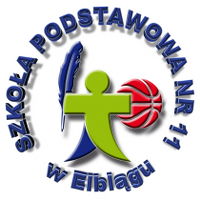 Stan prawny na dzień 25.10.2022 r.Statut Szkoły Podstawowej nr 11 im. Kornela Makuszyńskiego w Elbląguuchwalony przez Radę Pedagogiczną w dniu 25.10.2022 r.ROZDZIAŁ INAZWA	I	TYP SZKOŁY§ 1Nazwa szkoły brzmi: Szkoła Podstawowa nr 11 im. Kornela Makuszyńskiego w Elblągu.Szkoła Podstawowa nr 11 im. Kornela Makuszyńskiego w Elblągu jest ośmioletnią szkołą podstawową.Szkole nadano imię Kornela Makuszyńskiego, który jest jej patronem.Siedziba  Szkoły  Podstawowej  nr  11  im.  Kornela Makuszyńskiego  w  Elblągu   znajduje  się w budynku przy ulicy Korczaka 34 w Elblągu.Organem prowadzącym szkołę jest Gmina: Miasto Elbląg z siedzibą w Elblągu przy      
ul. Łączności 1.Organem sprawującym nadzór pedagogiczny nad szkołą jest Warmińsko – Mazurski Kurator Oświaty w Olsztynie.Szkoła prowadzi oddział przedszkolny.§ 2Szkoła używa pieczęci:okrągłej – dużej i małej, z godłem państwa i napisem w otoku: „Szkoła Podstawowa 
nr 11 im. Kornela Makuszyńskiego  w Elblągu”;podłużnej z napisem: „Szkoła Podstawowa nr 11 im. Kornela Makuszyńskiego, 82-300 Elbląg, ul.   Korczaka 34, tel. 556256651 fax 556256663, REGON 170002582, NIP 5782575609”;Szkoła używa również innych pieczęci zgodnie z wykazem i wzorami znajdującymi się  
w dokumentacji szkolnej.Wymienione w ust. 1 i 2 pieczęci mogą być używane tylko przez osoby do tego upoważnioneTablica urzędowa szkoły umieszczona jest na ścianie frontowej budynku pod godłem państwowym  i  zawiera  napis: „Szkoła   Podstawowa   nr   11   im.   Kornela Makuszyńskiego  w Elblągu”.§ 3Ilekroć w Statucie jest mowa o:szkole – należy przez to rozumieć Szkołę Podstawową nr 11 im. Kornela Makuszyńskiego  z siedzibą w Elblągu przy ulicy Korczaka 34;oddziale	przedszkolnym	–	należy	przez	to	rozumieć	roczne	przygotowanie przedszkolne zorganizowane w szkole podstawowej;dyrektorze – należy przez to rozumieć dyrektora Szkoły Podstawowej nr 11 im. Kornela Makuszyńskiego  w Elblągu;radzie pedagogicznej – należy przez to rozumieć radę pedagogiczną Szkoły Podstawowej nr 11 im. Kornela Makuszyńskiego  w Elblągu;uczniach – należy przez to rozumieć dzieci realizujące roczne przygotowanie przedszkolne oraz uczniów szkoły podstawowej;rodzicach – należy przez to rozumieć także prawnych opiekunów dziecka oraz osoby (podmioty) sprawujące pieczę zastępczą nad dzieckiem;wychowawcy – należy przez to rozumieć nauczyciela, któremu powierzono wychowawstwo w danym oddziale w szkole lub oddziale przedszkolnym;nauczycielach – należy przez to rozumieć pracowników pedagogicznych Szkoły Podstawowej nr 11 im. Kornela Makuszyńskiego  w Elblągu;dzienniku – należy przez to rozumieć dziennik elektroniczny;statucie – należy przez to rozumieć Statut Szkoły Podstawowej nr 11 im. Kornela Makuszyńskiego  w Elblągu;organie sprawującym nadzór pedagogiczny – należy przez to rozumieć Warmińsko – Mazurskiego Kuratora Oświaty;organie prowadzącym –  należy przez to rozumieć Gminę Miasto Elbląg  z  siedzibą  
w Elblągu przy ul. Łączności 1.ROZDZIAŁ IICELE	I ZADANIA	SZKOŁY§ 4Szkoła realizuje cele i zadania wynikające z przepisów prawa oświatowego oraz uwzględniające program  wychowawczo  –  profilaktyczny  szkoły,  obejmujący  treści 
i  działania   o   charakterze   wychowawczym   skierowane   do   uczniów,   oraz   treści   
i działania o charakterze profilaktycznym dostosowane do potrzeb rozwojowych uczniów, przygotowane w oparciu o przeprowadzoną diagnozę potrzeb i problemów występujących w społeczności szkolnej, skierowane do uczniów, nauczycieli i rodziców.Najważniejszym celem kształcenia w szkole jest dbałość o integralny rozwój biologiczny, poznawczy, emocjonalny, społeczny i moralny ucznia.Ponadto, szkoła w szczególności, realizuje następujące cele:wprowadza uczniów w świat wartości, w tym ofiarności, współpracy, solidarności, altruizmu,  patriotyzmu,   szacunku   dla  tradycji,   wskazuje   wzorce   postępowania
i budowania relacji społecznych, sprzyjających bezpiecznemu rozwojowi ucznia (rodzina, przyjaciele);kształtuje u uczniów poczucie godności własnej osoby i szacunek dla godności innych osób;rozwija takie kompetencje jak: kreatywność, innowacyjność i przedsiębiorczość;rozbudza ciekawość poznawczą uczniów oraz motywację do nauki;wyposaża uczniów w taki zasób wiadomości oraz kształtuje takie umiejętności, które pozwalają w sposób bardziej dojrzały i uporządkowany zrozumieć świat;ukazuje wartość wiedzy jako podstawy do rozwoju umiejętności;wspiera uczniów w rozpoznawaniu własnych predyspozycji i określaniu drogi dalszej edukacji;zapewnia wszechstronny rozwój osobowy ucznia przez pogłębianie wiedzy oraz zaspokajanie i rozbudzanie jego naturalnej ciekawości poznawczej;umożliwia kształtowanie postawy otwartej wobec świata i innych ludzi, aktywności  w życiu społecznym oraz odpowiedzialności za zbiorowość;zachęca do zorganizowanego i świadomego samokształcenia opartego na umiejętności przygotowania własnego warsztatu pracy;zapewnia ukierunkowanie ucznia ku wartościom;umożliwia  podtrzymanie  poczucia  tożsamości   narodowej,  etnicznej,   językowej i religijnej;umożliwia przyswojenie przez uczniów podstawowego zasobu wiadomości na temat faktów, zasad, teorii i praktyki, dotyczących przede wszystkim tematów i zjawisk bliskich doświadczeniom uczniów;pozwala na zdobycie przez uczniów umiejętności wykorzystywania posiadanych wiadomości podczas wykonywania zadań i rozwiązywania problemów;kształtuje u uczniów postawy warunkujące sprawne i odpowiedzialne funkcjonowanie we współczesnym świecie.Do zadań szkoły należy w szczególności:pełna realizacja podstaw programowych kształcenia ogólnego z zachowaniem zalecanych form i sposobów jej realizacji;wzmacnianie poczucia tożsamości narodowej, przywiązania do historii i tradycji narodowych, przygotowanie i zachęcanie do podejmowania działań na rzecz środowiska szkolnego i lokalnego, w tym do angażowania się w wolontariat;wprowadzenie uczniów w świat literatury, ugruntowanie ich zainteresowań czytelniczych oraz wyposażenie w kompetencje czytelnicze potrzebne do krytycznego odbioru utworów literackich i innych tekstów kultury;stwarzanie uczniom warunków do nabywania wiedzy i umiejętności potrzebnych do rozwiązywania problemów  z  wykorzystaniem  metod  i  technik  wywodzących  się  
z informatyki, w tym logicznego i algorytmicznego myślenia, programowania, posługiwania się aplikacjami komputerowymi, wyszukiwania i wykorzystywania informacji z różnych źródeł, posługiwania się komputerem i podstawowymi urządzeniami cyfrowymi;przygotowywanie uczniów do dokonywania świadomych i odpowiedzialnych wyborów w trakcie korzystania z zasobów dostępnych w Internecie, krytycznej analizy informacji, bezpiecznego poruszania się w przestrzeni cyfrowej, w tym nawiązywania   i    utrzymywania    opartych    na    wzajemnym    szacunku    relacji  z innymi użytkownikami sieci, zapewnienie bezpiecznych warunków oraz przyjaznej atmosfery do nauki, z uwzględnieniem indywidualnych możliwości i potrzeb edukacyjnych ucznia;stwarzanie warunków do rozwijania kompetencji społecznych, takich jak komunikacja i współpraca w grupie, w tym w środowiskach wirtualnych, udział w projektach zespołowych lub indywidualnych oraz organizacja i zarządzanie projektami;rozwijanie u uczniów przedsiębiorczości i kreatywności oraz umożliwianie  stosowania w procesie kształcenia innowacyjnych rozwiązań programowych, organizacyjnych lub metodycznych;wdrażanie uczniów do planowania oraz organizowania pracy, a także dokonywania samooceny;stwarzanie warunków do pracy metodą projektu;zapewnienie  bezpiecznych   warunków   oraz   przyjaznej   atmosfery   do   nauki,   
z uwzględnieniem indywidualnych możliwości i potrzeb edukacyjnych ucznia;dostosowanie treści, metod i organizacji nauczania do możliwości psychofizycznych uczniów, a także możliwości korzystania z pomocy psychologiczno-pedagogicznej 
i specjalnych form pracy dydaktycznej;zapewnienie opieki nad uczniami niepełnosprawnymi przez umożliwianie realizowania zindywidualizowanego procesu kształcenia, form i programów nauczania oraz zajęć rewalidacyjnych;zapewnienie opieki nad uczniami szczególnie uzdolnionymi poprzez umożliwianie realizowania  indywidualnych  programów  nauczania   oraz   ukończenia   szkoły  
w skróconym czasie;kształtowanie u uczniów postaw prospołecznych, w tym poprzez możliwość udziału w działaniach z zakresu wolontariatu, sprzyjających aktywnemu uczestnictwu uczniów w życiu społecznym;upowszechnianie wśród dzieci i młodzieży wiedzy i umiejętności niezbędnych do aktywnego uczestnictwa w kulturze i sztuce narodowej i światowej;upowszechnianie wśród dzieci i młodzieży wiedzy o zasadach zrównoważonego rozwoju oraz kształtowanie postaw sprzyjających jego wdrażaniu w skali lokalnej, krajowej i globalnej;opiekę nad uczniami pozostającymi w trudnej sytuacji materialnej i życiowej;kształtowanie u uczniów postaw przedsiębiorczości i kreatywności sprzyjających aktywnemu  uczestnictwu  w  życiu  gospodarczym,  w  tym  poprzez   stosowanie 
w procesie kształcenia innowacyjnych rozwiązań programowych, organizacyjnych lub metodycznych;przygotowywanie uczniów do wyboru zawodu i kierunku kształcenia;stwarzanie warunków do rozwoju zainteresowań i uzdolnień uczniów przez organizowanie zajęć pozalekcyjnych i pozaszkolnych oraz  kształtowanie aktywności społecznej i umiejętności spędzania czasu wolnego;upowszechnianie wśród dzieci i młodzieży wiedzy o bezpieczeństwie oraz kształtowanie   właściwych   postaw    wobec    zagrożeń,    w    tym    związanych  
z korzystaniem z technologii informacyjno-komunikacyjnych i sytuacji nadzwyczajnych;kształtowanie u uczniów umiejętności sprawnego posługiwania się technologiami informacyjno-komunikacyjnymi;kształceniem kompetencji kluczowych określonych w podstawie programowej kształcenia ogólnego dla szkoły podstawowej.§ 5Sposób wykonywania celów i zadań szkołyCele i zadania, o których mowa w § 4 wykonywane są w szczególności poprzez:realizację podstaw programowych kształcenia ogólnego, w tym:prowadzenie atrakcyjnych zajęć obowiązkowych i dodatkowych,pracę z uczniem zdolnym i o specjalnych potrzebach edukacyjnych,organizację dodatkowych zajęć wyrównujących szanse edukacyjne uczniów lub rozwijających ich zainteresowania,skuteczne nauczanie języków obcych,diagnozowanie postępów dydaktycznych,pracę z uczniami metodą projektów;udzielanie pomocy psychologiczno-pedagogicznejorganizację zajęć z zakresu pomocy psychologiczno-pedagogicznej, takich jak: zajęć korekcyjno-kompensacyjnych, zajęć wyrównawczych, zajęć logopedycznych, itp.współpracę z poradnią psychologiczno-pedagogiczną, Sądem Okręgowym – Wydziałem Rodzinnym i Nieletnich, Miejskim Ośrodkiem    Pomocy     Społecznej     i     innymi     podmiotami,     instytucjami i organizacjami oraz stowarzyszeniami wspierającymi szkołę,organizowanie nauczania indywidualnego zgodnie z odrębnymi przepisami,udzielanie pomocy uczniom znajdującym się w trudnej sytuacji materialnej, rodzinnej lub losowej,organizowanie opieki nad dziećmi niepełnosprawnymi, m. in.:organizację gimnastyki korekcyjnejorganizację nauczania indywidualnegoorganizację zajęć rewalidacyjnychpodtrzymanie  poczucia  tożsamości  narodowej,  etnicznej,  językowej   i   religijnej 
w tym:organizowanie uroczystości z okazji świąt państwowych i kościelnych,eksponowanie i szanowanie symboli narodowych w pomieszczeniach szkolnych,organizowanie lekcji religii i etyki do wyboru zgodnie z odrębnymi przepisami,umożliwienie poznania regionu i jego kultury, wprowadzenie w życie kulturalne wspólnoty lokalnej,poznawanie dziedzictwa kultury narodowej postrzeganej w perspektywie kultury europejskiej,wskazywanie uczniom godnych naśladowania autorytetów z historii i czasów współczesnych;zachowanie	zasad	bezpieczeństwa	oraz	zasad	promocji	i	ochrony	zdrowia w tym:zapewnianie opieki nauczyciela dyżurującego podczas przerw według ustalonego harmonogramu dyżurów,stosowanie regulaminów, zasad i procedur szkolnych;sprawowanie opieki nad uczniami zgodnie z ich potrzebami i możliwościami szkoły;realizację programu wychowawczo-profilaktycznego.ROZDZIAŁ	IIIZASADY	WEWNĄTRZSZKOLNEGO OCENIANIA	UCZNIÓW§ 6Postanowienia ogólneOcenianiu podlegają:osiągnięcia edukacyjne ucznia,zachowanie ucznia.Ocenianie osiągnięć edukacyjnych ucznia polega na rozpoznawaniu przez nauczycieli poziomu i postępów w opanowaniu przez ucznia wiadomości i umiejętności w stosunku do:wymagań określonych w podstawie programowej kształcenia ogólnego oraz wymagań edukacyjnych wynikających z realizowanych w szkole programów nauczania,wymagań edukacyjnych wynikających z realizowanych w szkole programów nauczania – w przypadku dodatkowych zajęć edukacyjnych.Ocenianie zachowania polega na rozpoznawaniu przez wychowawcę oddziału, nauczycieli oraz uczniów danego oddziału stopnia respektowania przez ucznia zasad współżycia społecznego i norm etycznych oraz obowiązków zawartych w statucie szkoły.§ 7Ocenianie osiągnięć edukacyjnych i zachowania ucznia odbywa się w ramach oceniania wewnątrzszkolnego, które ma na celu:informowanie ucznia o poziomie jego osiągnięć edukacyjnych i jego zachowaniu oraz postępach w tym zakresie,udzielanie uczniowi pomocy w nauce poprzez przekazanie uczniowi informacji o tym, co zrobił dobrze i jak powinien się dalej uczyć,udzielanie wskazówek do samodzielnego planowania własnego rozwoju,motywowanie ucznia do dalszych postępów w nauce i zachowaniu,dostarczanie rodzicom i nauczycielom informacji o postępach i trudnościach w nauce i zachowaniu ucznia oraz o szczególnych uzdolnieniach ucznia,umożliwienie nauczycielom doskonalenia organizacji i metod pracy dydaktyczno- wychowawczej.Ocenianie wewnątrzszkolne obejmuje:formułowanie przez nauczycieli wymagań edukacyjnych niezbędnych do otrzymania przez  ucznia   poszczególnych   śródrocznych   i   rocznych   ocen   klasyfikacyjnych 
z obowiązkowych i dodatkowych zajęć edukacyjnych,ustalenie kryteriów oceniania zachowania,ustalanie ocen bieżących  i  śródrocznych  ocen  klasyfikacyjnych  z  obowiązkowych 
i dodatkowych zajęć edukacyjnych, a także śródrocznej oceny klasyfikacyjnej zachowania,przeprowadzanie   egzaminów   klasyfikacyjnych,   o   których   mowa   w   Ustawie   
o systemie oświaty,ustalenie rocznych ocen klasyfikacyjnych z obowiązkowych i dodatkowych zajęć edukacyjnych oraz rocznej oceny klasyfikacyjnej zachowania,ustalenie warunków i trybu otrzymania wyższych niż przewidywane rocznych ocen klasyfikacyjnych z zajęć edukacyjnych oraz rocznej oceny klasyfikacyjnej zachowania,ustalenie  warunków  i  sposobu  przekazywania  rodzicom  informacji  o  postępach   
i trudnościach w nauce i zachowaniu ucznia oraz o jego szczególnych uzdolnieniach.Ocenianie ucznia z religii i etyki odbywa się zgodnie z przepisami wydanymi w tej sprawie.Szczegółowe warunki i sposób oceniania przedmiotowego określają przedmiotowe zasady oceniania.Egzaminy zewnętrzne przeprowadzane są zgodnie z obowiązującymi przepisami.Nauczyciele na początku każdego roku szkolnego informują uczniów oraz ich rodziców  o:wymaganiach edukacyjnych niezbędnych do otrzymania przez ucznia poszczególnych śródrocznych i rocznych ocen klasyfikacyjnych z  zajęć edukacyjnych, wynikających 
z realizowanego przez siebie programu nauczania,sposobach sprawdzania osiągnięć edukacyjnych uczniów,warunkach i trybie otrzymania wyższej niż przewidywana rocznej oceny klasyfikacyjnej z zajęć edukacyjnych.Wychowawca oddziału na początku każdego roku szkolnego informuje uczniów oraz ich rodziców o:warunkach i sposobie oraz kryteriach oceniania zachowania,warunkach i trybie otrzymania wyższej niż przewidywana rocznej oceny klasyfikacyjnej zachowania.§ 8OcenyUczeń w trakcie nauki w szkole otrzymuje oceny:bieżące,klasyfikacyjne:śródroczne i roczne,końcowe.Oceny są jawne dla ucznia i jego rodziców.§ 9Ustalanie ocen bieżących z zajęć edukacyjnychOcenianie bieżące z zajęć edukacyjnych ma na celu monitorowanie pracy ucznia oraz przekazywanie uczniowi informacji o jego osiągnięciach edukacyjnych  pomagających   
w uczeniu się, poprzez wskazanie, co uczeń robi dobrze, co i jak wymaga poprawy oraz jak powinien dalej się uczyć.Ocenianie bieżące spełnia następujące funkcje:informacyjno    –    regulacyjna,     która    polega    na    dostarczaniu     informacji 
o osiągnięciach uczniów, informacje te uświadamiają uczniom i nauczycielom, czego uczeń nie wie i nie umie:formatywna – uczniowi: pokazuje na jakim etapie się on znajduje, nauczycielowi: pozwala wyciągnąć wnioski co do organizowanego przez niego procesu nauczania,diagnostyczna – wyniki służą podejmowaniu decyzji,motywacyjno – wychowawcza – wywiera określony wpływ na ucznia i jego wolę (dyscyplinuje, mobilizuje),społeczno – selekcyjna – kształtuje stosunki między uczniami w klasie, a także między uczniami, a nauczycielem, określa miejsce ucznia w zespole klasowym.§ 10Klasy 1-3W  klasach   I–III   szkoły   podstawowej   w   ocenianiu   bieżącym   z   obowiązkowych  
i dodatkowych zajęć edukacyjnych można stosować:zapisy i oceny wyrażone słowami,umowne znaczki (np. buźki, chmurki, słoneczka, itp,) – stosowane indywidualnie przez nauczyciela,pozytywną motywację do pracy poprzez różnego rodzaju symboliczne nagrody rzeczowe.Począwszy od  klasy  I do  klasy  III szkoły podstawowej  bieżące oceny klasyfikacyjne   
z zajęć edukacyjnych ustala się w skali wyrażonej stopniem:6 (celujący)5 (bardzo dobry)4 (dobry)3 (dostateczny)2 (dopuszczający)1 (niedostateczny).Nauczyciel klasy I–III może stosować w ocenie bieżącej ocenę wyrażoną w skali punktowej od 1 do 6 punktów:6 punktów5 punktów4 punkty3 punkty2 punkty1 punkt.Nauczyciel klasy I–III może stosować w ocenie bieżącej litery alfabetu według następującej skali:W – wspanialeB – bardzo dobrzeD – dobrzeP – przeciętnieS – słaboN – nieodpowiednio.Nauczyciel klasy I-III może określać procent spełniania wymagań edukacyjnych.O sposobie zapisu ocen w dzienniku lekcyjnym decyduje nauczyciel lub zespół przedmiotowy nauczycieli edukacji wczesnoszkolnej.Zestawienie skal ocen w stosunku do procentowego spełniania wymagań:Sposób oceniania wybiera nauczyciel.W    klasach     I–III     szkoły    podstawowej,     oceny     bieżące     z     obowiązkowych 
i dodatkowych zajęć edukacyjnych, mogą być ocenami opisowymi, jeżeli tak zadecyduje nauczyciel prowadzący zajęcia.§ 11Klasy 4-8W klasach IV–VIII bieżące oceny klasyfikacyjne z zajęć edukacyjnych, ustala się według następującej skali:stopień celujący – 6stopień bardzo dobry – 5stopień dobry – 4stopień dostateczny – 3stopień dopuszczający – 2stopień niedostateczny – 1.Przy ocenach cząstkowych dopuszcza się stosowanie „+ ”, „-”.W klasach IV-VIII szkoły podstawowej oceny bieżące z obowiązkowych i dodatkowych zajęć edukacyjnych mogą być ocenami opisowymi, jeżeli tak zadecyduje nauczyciel prowadzący zajęcia.§ 121. W dziennikach lekcyjnych i dziennikach zajęć, w części przeznaczonej na oceny cząstkowe (bieżące), nauczyciel może stosować skróty oznaczające:nieprzygotowanie ucznia do zajęć – „np”,nieobecność – „nb”,brak zadania (w tym pracy domowej) – „bz”.§ 13Ustalanie ocen śródrocznych i rocznych z zajęć edukacyjnych i zachowaniaKlasy 1-3W  klasach   I–III   szkoły   podstawowej   śródroczne   i   roczne   oceny   klasyfikacyjne 
z obowiązkowych i dodatkowych zajęć edukacyjnych, a także śródroczna i roczna ocena klasyfikacyjna zachowania są ocenami opisowymi.Śródroczna i roczna opisowa ocena klasyfikacyjna z zajęć edukacyjnych uwzględnia poziom i postępy w opanowaniu przez ucznia wiadomości i umiejętności w stosunku do odpowiednio: wymagań i efektów kształcenia dla danego etapu edukacyjnego oraz wskazuje potrzeby rozwojowe i edukacyjne ucznia związane z przezwyciężaniem trudności w nauce lub rozwijaniem uzdolnień.§ 14Klasy 4-8W klasach IV–VIII śródroczne i roczne klasyfikacyjne oceny z zajęć edukacyjnych, ustala się według następującej skali:stopień celujący – 6stopień bardzo dobry – 5stopień dobry – 4stopień dostateczny – 3stopień dopuszczający – 2stopień niedostateczny – 1.Pozytywnymi ocenami klasyfikacyjnymi są oceny ustalone w stopniach: 6,5,4,3,2.Negatywną oceną klasyfikacyjną jest ocena wyrażona stopniem: 1.W klasach IV–VIII śródroczne i roczne klasyfikacyjne oceny zachowania, ustala się według następującej skali:wzorowebardzo dobredobrepoprawnenieodpowiednienaganne.Począwszy od klasy IV szkoły podstawowej, śródroczne i roczne oceny klasyfikacyjne ze wszystkich  albo  wybranych  obowiązkowych  lub  dodatkowych  zajęć  edukacyjnych,   
a także śródroczna i roczna ocena klasyfikacyjna zachowania mogą być ocenami opisowymi, jednakże roczne oceny, zarówno z zajęć edukacyjnych, jak i zachowania muszą być dodatkowo ustalone odpowiednio w skali, o której mowa w ust.1 i ust. 4.§ 15Zasady kontroli osiągnięć uczniówW szkole stosuje się kontrolę osiągnięć uczniów: wstępną  na  początku  roku  szkolnego   w   celu  określenia  poziomu  wiadomości   
i umiejętności uczniów oraz ustalenia kierunku pracy z uczniami (decyzję o stosowaniu tej formy kontroli podejmuje nauczyciel przedmiotu), bieżącą, której celem jest systematyczne śledzenie postępów w nauce, końcową (podsumowująca), której celem jest sprawdzenie osiągnięcia założonych celów po zakończeniu półrocza lub roku szkolnego,w formie egzaminu ósmoklasisty w ósmej klasie.Kontrola osiągnięć uczniów w zależności od specyfiki zajęć edukacyjnych odbywa się    
w formie:ustnej: odpowiedzi z  trzech  ostatnich  lekcji,  czytanie,  recytacja,  aktywny  udział  
w zajęciach, praca w grupach, wypowiedzi uczniów np.: opowiadanie, opis, dialog,pisemnej: prace klasowe, sprawdziany, kartkówki z trzech ostatnich lekcji, dyktanda, testy badające wyniki nauczania, prace domowe, różne formy wypowiedzi,praktycznej: ocenianie wytworów prac plastycznych i technicznych, prace badawcze, obserwacje, doświadczenia, projekty, prace komputerowe, itp.W wybranych pisemnych formach sprawdzania wiedzy i umiejętności (prace klasowe, testy) obowiązuje następujący schemat:1) 100% - 96 % - celujący2) 95% - 85% - bardzo dobry 3) 84% - 70 % - dobry69% - 50% - dostateczny49% - 30 % - dopuszczający29% - 0% - niedostateczny.Nauczyciele języka polskiego, matematyki i języków obcych w klasach IV–VIII mają obowiązek przeprowadzania prac klasowych.Przez pracę klasową rozumie się pisemną formę kontroli, która zajmuje powyżej 30 minut       pracy ucznia i jest przekrojową pracą pisemną będącą podsumowaniem większej partii       materiału (działu, lektury, zagadnienia itp.). Za pomocą pracy klasowej sprawdza się          różnorodne umiejętności oraz poziom wiedzy merytorycznej ucznia.Pracą klasową jest również test lub sprawdzian pod warunkiem  zachowania czasu określonego w ust. 5.Pozostałe pisemne formy kontroli (kartkówka, test lub sprawdzian), które zajmują do 15 minut pracy ucznia, nie są pracą klasową w rozumieniu ust. 5.Dopuszcza się, za zgodą nauczyciela, przedłużenie tego czasu, zwłaszcza dla uczniów z takim wskazaniem w opinii lub orzeczeniu poradni psychologiczno- pedagogicznej lub innej poradni specjalistycznej.Pracę klasową nauczyciel musi zapowiedzieć na co najmniej 7 dni przed jej przeprowadzeniem oraz wpisać tę informację do dziennika.W jednym dniu można przeprowadzić tylko jedną pracę klasową, a w tygodniu nie więcej, niż dwie w kl. 4-5 i trzy w kl. 6-8. Wyjątek stanowi przełożenie pracy klasowej na prośbę uczniów  na inny termin.  Sprawdzenia pracy klasowej nauczyciel powinien dokonać w ciągu 14 dni od jej przeprowadzenia.Pozostałe formy kontroli  pisemnej  nie  wymagają  zapowiadania  i  wpisywania w dziennik.Sposoby i częstotliwość kontroli osiągnięć uczniów z zajęć edukacyjnych ustala na dany rok szkolny zespół przedmiotowy nauczycieli.§ 16Śródroczna, roczna i końcowa klasyfikacja z zajęć edukacyjnych i zachowaniaUczeń podlega klasyfikacji:śródrocznej i rocznej,końcowej.Klasyfikacja śródroczna polega na okresowym podsumowaniu osiągnięć edukacyjnych ucznia z zajęć edukacyjnych i zachowania ucznia oraz ustaleniu śródrocznych ocen klasyfikacyjnych z tych zajęć i śródrocznej oceny klasyfikacyjnej zachowania.Klasyfikację śródroczną przeprowadza się raz w ciągu roku szkolnego w drugim tygodniu stycznia.Oceny klasyfikacyjne należy ustalić na tydzień przed śródrocznym klasyfikacyjnym posiedzeniem rady pedagogicznej.Oceny klasyfikacyjne z zajęć edukacyjnych nie mają wpływu na ocenę klasyfikacyjną zachowania.Ocena klasyfikacyjna zachowania nie ma wpływu na:oceny klasyfikacyjne z zajęć edukacyjnych,promocję do klasy programowo wyższej lub ukończenie szkoły.Śródroczne i roczne oceny klasyfikacyjne z zajęć edukacyjnych ustalają nauczyciele prowadzący poszczególne zajęcia edukacyjne, a śródroczna i roczną ocenę klasyfikacyjną zachowania – wychowawca oddziału po zasięgnięciu opinii nauczycieli, uczniów danego oddziału oraz ocenianego ucznia.W szkole lub oddziale ogólnodostępnym śródroczną i roczną ocenę klasyfikacyjną z zajęć edukacyjnych dla ucznia posiadającego orzeczenie o potrzebie kształcenia specjalnego ustala nauczyciel prowadzący dane zajęcia edukacyjne, a w przypadku gdy w szkole lub oddziale jest dodatkowo zatrudniony nauczyciel w celu współorganizowania kształcenia uczniów niepełnosprawnych, niedostosowanych społecznie i zagrożonych niedostosowaniem społecznym, po zasięgnięciu opinii tego nauczyciela.Przy ustalaniu oceny z  wychowania  fizycznego,  techniki,  plastyki,  muzyki należy przede wszystkim brać pod uwagę wysiłek wkładany przez ucznia  w  wywiązywanie  się  
z obowiązków  wynikających  ze  specyfiki  tych  zajęć, a  w  przypadku  wychowania  fizycznego   –  także  systematyczność  udziału  ucznia w zajęciach oraz aktywność ucznia w działaniach podejmowanych przez szkołę na rzecz kultury fizycznej.Uczeń może nie być klasyfikowany z jednego, kilku albo wszystkich  zajęć  edukacyjnych, jeżeli brak jest podstaw do ustalenia śródrocznej lub rocznej oceny klasyfikacyjnejz powodu nieobecności ucznia na tych zajęciach przekraczającej połowę czasu przeznaczonego na te zajęcia odpowiednio w okresie, za który przeprowadzana jest klasyfikacja.W przypadku nieklasyfikowania ucznia z obowiązkowych lub dodatkowych zajęć edukacyjnych w dokumentacji przebiegu nauczania zamiast oceny klasyfikacyjnej wpisuje się „nieklasyfikowany” albo „nieklasyfikowana”.Śródroczna i roczna ocena klasyfikacyjna zachowania uwzględnia następujące podstawowe obszary:wywiązywanie się z obowiązków ucznia,postępowanie zgodne z dobrem społeczności szkolnej,dbałość o honor i tradycje szkoły,dbałość o piękno mowy ojczystej,dbałość o bezpieczeństwo i zdrowie własne oraz innych osób,godne, kulturalne zachowanie się w szkole i poza nią,okazywanie szacunku innym osobom.Przy ustalaniu oceny klasyfikacyjnej zachowania ucznia, u którego stwierdzono zaburzenia lub inne dysfunkcje rozwojowe, należy uwzględnić wpływ tych zaburzeń lub dysfunkcji na jego zachowanie, na podstawie orzeczenia o potrzebie kształcenia specjalnego lub orzeczenia o potrzebie indywidualnego nauczania lub opinii poradni psychologiczno-pedagogicznej, w tym poradni specjalistycznej.Jeżeli w wyniku klasyfikacji śródrocznej stwierdzono, że poziom osiągnięć edukacyjnych ucznia uniemożliwi lub utrudni mu kontynuowanie nauki w klasie programowo wyższej, szkoła umożliwia uczniowi uzupełnienie braków.§ 17Klasyfikacja rocznaKlasyfikacja roczna polega na podsumowaniu osiągnięć edukacyjnych ucznia z zajęć edukacyjnych i zachowania ucznia w danym roku szkolnym oraz ustaleniu rocznych ocen klasyfikacyjnych z tych zajęć  i  rocznej  oceny  klasyfikacyjnej  zachowania,  z  tym  że 
w klasach I–III szkoły podstawowej w przypadku:obowiązkowych zajęć edukacyjnych ustala się jedną roczną opisową ocenę klasyfikacyjną z tych zajęć,dodatkowych zajęć edukacyjnych ustala się jedną roczną ocenę klasyfikacyjną z tych zajęć.Na miesiąc przed rocznym klasyfikacyjnym zebraniem rady pedagogicznej nauczyciele prowadzący poszczególne zajęcia edukacyjne oraz wychowawca oddziału informują ucznia i jego rodziców o przewidywanych dla niego rocznych ocenach klasyfikacyjnych z zajęć edukacyjnych i przewidywanej rocznej ocenie klasyfikacyjnej zachowania w następującej formie:ucznia – słownie w czasie zajęć edukacyjnych lub pisemnie za pomocą dziennika elektronicznego,rodzica– w kl. 1-3: ustnie na zebraniu z rodzicami lub pisemnie za pomocą dziennika elektronicznego,     – w kl. 4-8: pisemnie na zebraniu z rodzicami lub za pomocą dziennika elektronicznego.Oceny klasyfikacyjne należy ustalić na tydzień przed rocznym klasyfikacyjnym posiedzeniem rady pedagogicznej.§ 18Tryb ustalania ocen rocznychKlasy 1-3W  klasach  I–III  szkoły  podstawowej  roczne  oceny klasyfikacyjne  z  obowiązkowych 
i dodatkowych zajęć edukacyjnych, a także roczna ocena klasyfikacyjna zachowania ustalane są w następującym trybie:na miesiąc przed rocznym klasyfikacyjnym zebraniem rady pedagogicznej nauczyciele prowadzący poszczególne zajęcia edukacyjne oraz wychowawca oddziału informują ucznia i jego rodziców o przewidywanych dla niego rocznych ocenach klasyfikacyjnych z zajęć edukacyjnych i przewidywanej rocznej ocenie klasyfikacyjnej zachowania przekazując ustnie projekt ocen lub udostępnia ocenę za pomocą dziennika elektronicznego,z projektem oceny wychowawca zapoznaje uczniów i ich rodziców (ocena prognozowana),wychowawca,  w  porozumieniu  z  innymi  nauczycielami   prowadzącymi   zajęcia  
w oddziale, sporządza roczną ocenę opisową.§ 19Klasy 4-8W klasach IV–VIII szkoły podstawowej  roczne oceny klasyfikacyjne z obowiązkowych  
i dodatkowych zajęć edukacyjnych ustalane są w następującym trybie:na miesiąc przed rocznym klasyfikacyjnym zebraniem rady pedagogicznej:nauczyciele prowadzący poszczególne zajęcia edukacyjne informują ucznia 
o przewidywanych dla niego rocznych ocenach klasyfikacyjnych z zajęć edukacyjnych podając oceny prognozowane,rodziców ucznia o przewidywanych dla niego rocznych ocenach klasyfikacyjnych z zajęć edukacyjnych nauczyciele prowadzący poszczególne zajęcia edukacyjne informują podając oceny prognozowane w dzienniku elektronicznym,ocenę roczną otrzymuje uczeń z co najmniej trzech ocen bieżących,w przypadku  podobnej  liczby  tych  samych  ocen,  ocena  roczna  jest  wystawiana  
z korzyścią dla ucznia, chyba że nauczyciel w swoich przedmiotowych zasadach. oceniania stosuje tzw. średnią ważoną.W klasach IV–VIII szkoły podstawowej roczna ocena klasyfikacyjna zachowania  ustalana jest w następującym trybie:wychowawca przedkłada projekt oceny do zaopiniowania:nauczycielom uczącym w danym oddziale,uczniom danego oddziału,ocenianemu uczniowi,po zaopiniowaniu wystawia ocenę.§ 20Wymagania edukacyjne niezbędne do otrzymania śródrocznej i rocznej oceny klasyfikacyjnej z zajęć edukacyjnychZarówno w ocenie bieżącej, śródrocznej, jaki i rocznej z zajęć edukacyjnych proponuje się wziąć pod uwagę następujące elementy:realne osiągnięcia ucznia, czyli praca i postępy w uczeniu się, a nie tylko aktualny stan wiedzy i umiejętności,wkład pracy dziecka oraz zaangażowanie w wykonywane zadanie,sposób i dokładność wykonania zadania,aktywność dziecka,inwencję, oryginalność i samodzielność myślenia.Nauczyciele na początku roku szkolnego formułują wymagania edukacyjne niezbędne do otrzymania  przez  ucznia  poszczególnych  ocen  śródrocznych  i  rocznych.  Wymagania edukacyjne  niezbędne  do  otrzymania  śródrocznej  i rocznej oceny  klasyfikacyjnej  z zajęć edukacyjnych:§ 21Dostosowanie wymagań edukacyjnychNauczyciel jest obowiązany indywidualizować pracę z uczniem na zajęciach edukacyjnych odpowiednio do potrzeb rozwojowych i edukacyjnych oraz możliwości psychofizycznych ucznia.Nauczyciel jest obowiązany dostosować wymagania edukacyjne do indywidualnych potrzeb rozwojowych i edukacyjnych oraz możliwości psychofizycznych ucznia.Wymagania  edukacyjne  dostosowuje  się   do   indywidualnych   potrzeb   rozwojowych i edukacyjnych oraz możliwości psychofizycznych ucznia:posiadającego orzeczenie o potrzebie kształcenia specjalnego – na podstawie tego orzeczenia oraz ustaleń zawartych w indywidualnym programie edukacyjno-terapeutycznym, posiadającego orzeczenie o potrzebie indywidualnego nauczania – na podstawie tego orzeczenia,posiadającego opinię poradni psychologiczno-pedagogicznej, w tym poradni specjalistycznej, o specyficznych trudnościach w uczeniu się lub inną opinię poradni psychologiczno-pedagogicznej, w tym poradni specjalistycznej wskazującą na potrzebę takiego dostosowania – na podstawie tej opinii,nieposiadającego orzeczenia lub opinii wymienionych w pkt 1–3, który jest objęty pomocą psychologiczno-pedagogiczną w szkole – na podstawie rozpoznania indywidualnych potrzeb rozwojowych i edukacyjnych oraz indywidualnych możliwości psychofizycznych ucznia dokonanego przez nauczycieli i specjalistów,posiadającego opinię o ograniczonych możliwościach wykonywania przez ucznia określonych ćwiczeń fizycznych na zajęciach wychowania fizycznego – na podstawie tej opinii.Dyrektor szkoły zwalnia ucznia z wykonywania określonych ćwiczeń fizycznych na zajęciach wychowania fizycznego, na podstawie opinii o ograniczonych możliwościach wykonywania przez ucznia tych ćwiczeń wydanej przez lekarza, na czas określony w tej opinii.Dyrektor szkoły zwalnia ucznia z realizacji zajęć wychowania fizycznego, informatyki na podstawie opinii o braku możliwości uczestniczenia ucznia w tych zajęciach wydanej przez lekarza, na czas określony w tej opinii.Jeżeli okres zwolnienia ucznia z realizacji zajęć uniemożliwia ustalenie śródrocznej lub rocznej oceny klasyfikacyjnej, w dokumentacji przebiegu nauczania zamiast oceny klasyfikacyjnej wpisuje się „zwolniony” albo „zwolniona”.§ 22Kryteria oceniania zachowaniaOcena zachowania ucznia ma charakter punktowy. Uczeń może wpłynąć na swoją ocenę poprzez zdobywanie lub utratę punktów i bardziej świadomie kierować swoim zachowaniem w szkole, zachowując jednocześnie prawo do błędu.Wychowawca, ustalając uczniowi ocenę z zachowania, bierze pod uwagę  poniższe kategorie, wybierając spośród nich te, które najbardziej charakteryzują danego ucznia.Suma punktów z poszczególnych kategorii zamieniana jest na ocenę wg zasad opisanych w ustaleniach końcowych.Szczegółowe kryteria oceny zachowania uczniów uwzględniają obszary niezbędne
do otrzymania śródrocznej i rocznej oceny klasyfikacyjnej i obejmują:Uwagi końcowe:uczeń, który w przypadku chociaż jednego z kryterium otrzymał maksymalnie 1 punkt, nie może mieć oceny wyższej niż poprawna;uczeń, który w przypadku chociaż jednego  z kryterium otrzymał 0 punktów, nie może mieć oceny wyższej niż nieodpowiednia;uczeń, który otrzymał naganę dyrektora szkoły, nie może mieć w danym półroczu oceny  wyższej niż naganna;uczeń, który został karnie przeniesiony do innej klasy, nie może mieć 
w danym półroczu   oceny wyższej niż naganna;uczeń, który popadł w konflikt z prawem, otrzymuje w danym półroczu ocenę naganną.Na koniec każdego półrocza sumuje się punkty uzyskane w poszczególnych kategoriach 
i stosuje się poniższą skalę:Ocenę z zachowania ustala wychowawca na podstawie liczby zgromadzonych punktów.§ 23Warunki i tryb otrzymania wyższych, niż przewidywane, rocznych ocen z zajęćedukacyjnych i zachowaniaLaureat konkursu przedmiotowego o zasięgu wojewódzkim lub ponadwojewódzkim otrzymuje 
z danych zajęć edukacyjnych najwyższą pozytywną roczną ocenę klasyfikacyjną. Uczeń, który tytuł laureata konkursu przedmiotowego o zasięgu wojewódzkim uzyskał po ustaleniu rocznej oceny klasyfikacyjnej z zajęć edukacyjnych, otrzymuje z tych zajęć edukacyjnych najwyższą pozytywną końcową ocenę klasyfikacyjną.Określa się następujące warunki otrzymania wyższych, niż przewidywane rocznych ocen z zajęć edukacyjnych i zachowania:Wyższą niż przewidywana roczną klasyfikacyjną ocenę z zajęć edukacyjnych uczeń może otrzymać w wyniku:poprawienia na wyższą ocenę z pracy klasowej, sprawdzianu, testu lub/iwykonania dodatkowej pracy w postaci referatu, prezentacji multimedialnej,       mapy, albumu, dodatkowego wypracowania, udziału w uroczystości szkolnej,      udziału w zawodach sportowych, udziału w konkursie przedmiotowym itp,szczególnej aktywności na zajęciach edukacyjnych, innych zadań wynikających ze specyfiki przedmiotu, ujętych przez nauczyciela     danych zajęć edukacyjnych w Przedmiotowych Zasadach Oceniania. Wyższą niż przewidywana roczną klasyfikacyjną ocenę zachowania uczeń może otrzymać w wyniku:zaistnienia nowych okoliczności (informacja o pozytywnym zachowaniu,       bohaterskim czynie, osiągnięciach w pracy społecznej na rzecz środowiska, itp.) wniosku samorządu uczniowskiego lub rady rodziców,pochwały dyrektora szkoły lub rady pedagogicznej,po spełnieniu, co najmniej, dwóch warunków:aktywne włączenie się w przygotowanie uroczystości szkolnej lub klasowej,wykonanie pracy na rzecz szkoły (np. przygotowanie pomocy naukowych, dekoracji) w uzgodnieniu z nauczycielem lub wychowawcą lub dyrektorem,przygotowanie na zadany lub wybrany temat prelekcji na lekcję wychowawczą w swojej klasie,aktywny udział w projektach realizowanych przez szkołę,aktywny udział w różnego rodzaju konkursach. Określa się następujący tryb otrzymania wyższych, niż przewidywane rocznych ocen z  zajęć edukacyjnych i zachowania:Aby uzyskać wyższą niż przewidywana roczną klasyfikacyjną ocenę z zajęć edukacyjnych, sposób postępowania obejmuje:zgłoszenie nauczycielowi prowadzącemu zajęcia edukacyjne chęć uzyskania       wyższej oceny, najpóźniej na trzy tygodnie przed terminem wystawienia oceny       rocznej,  podanie przez nauczyciela terminu i warunków, o których mowa w ust. 2 pkt       1, wykonanie zadania przez ucznia,wystawienie oceny przez nauczyciela. Aby uzyskać wyższą niż przewidywana roczną klasyfikacyjną ocenę zachowania, sposób postępowania obejmuje: zaistnienie okoliczności, o których mowa w ust. 2 pkt 2,  wystawienie oceny przez wychowawcę.§ 24Sposoby uzasadnienia ustalonej oceny oraz udostępniania uczniowi i jego rodzicom sprawdzonych i ocenionych pisemnych prac uczniaOceny bieżące nauczyciel uzasadnia ustnie.Oceny ze sprawdzonych literackich prac pisemnych nauczyciel uzasadnia w postaci komentarza, ze szczególnym uwzględnieniem informacji o tym, co zrobił dobrze i jak powinien się dalej uczyć.Sprawdzone i ocenione pisemne prace ucznia są udostępniane uczniowi i jego rodzicom przez nauczyciela danych zajęć edukacyjnych.Udostępnianie prac pisemnych polega na przekazaniu zainteresowanym oryginału pracy do wglądu na terenie szkoły lub kopii do domu.§ 25Warunki i sposób przekazywania rodzicom informacji o postępach i trudnościach w nauce oraz o szczególnych uzdolnieniach ucznia i o jego zachowaniuNauczyciele i wychowawcy informują rodziców o postępach i trudnościach w nauce oraz o szczególnych uzdolnieniach ucznia i jego zachowaniu na zebraniach z rodzicami, jak również indywidualnie w sposób ustalony z rodzicem.Wychowawcy klas zobowiązani są  do  zorganizowania,  co  najmniej  czterech,  spotkań 
z  rodzicami w ciągu  roku szkolnego. Rodzic ma obowiązek uczestniczyć w zebraniu      
z wychowawcą oddziału. W przypadku braku możliwości  uczestniczenia przez rodzica  
w zebraniu, powinien on skontaktować się z wychowawcą indywidualnie, w ustalonym dodatkowym terminie.Wychowawca klasy w porozumieniu z zespołem nauczycieli uczących w danym oddziale może opracować   pisemną  informację   (dla  każdego  ucznia)  o  osiągnięciach,   postępach    
i zachowaniu ucznia. Treść informacji powinna uwzględniać między innymi:mocne strony ucznia,specjalne uzdolnienia,trudności napotkane w nauce,wskazówki do dalszej pracy.Nauczyciel danego przedmiotu może stosować na bieżąco w swojej pracy dydaktycznej informację zwrotną. Informacja zwrotna powinna zawierać cztery podstawowe elementy: wyszczególnienie i docenienie dobrych elementów pracy ucznia, odnotowanie tego, co wymaga poprawy lub dodatkowej pracy ze strony ucznia, wskazówki – w jaki sposób uczeń powinien poprawić pracę, wskazówki – w jakim kierunku uczeń powinien rozwijać swoje umiejętności. Informacja zwrotna udzielana jest w formie pisemnej (dziennik elektroniczny, informacja do zeszytu lub sprawdzianu) lub ustnej. § 26Klasyfikacja końcowaNa klasyfikację końcową składają się:roczne oceny klasyfikacyjne z zajęć edukacyjnych, ustalone odpowiednio w klasie programowo najwyższej orazroczne oceny klasyfikacyjne z zajęć edukacyjnych, których realizacja zakończyła się odpowiednio w klasach programowo niższych orazroczna ocena klasyfikacyjna zachowania ustalona w klasie programowo najwyższej.Klasyfikacji końcowej dokonuje się w klasie programowo najwyższej.§ 27Egzamin klasyfikacyjnyZasady organizacji egzaminu klasyfikacyjnego określają odrębne przepisy.§ 28Egzamin poprawkowyZasady organizacji egzaminu poprawkowego określają odrębne przepisy.§ 29Egzamin ósmoklasistyZasady organizacji egzaminu ósmoklasisty określają odrębne przepisy.§ 30Sprawdzian wiadomości i umiejętności uczniaZasady organizacji sprawdzianu wiadomości i umiejętności ucznia określają odrębne przepisy.§ 31Ocenianie kształtująceW klasach I – VIII nauczyciele mogą stosować elementy oceniania kształtującego. W systemie oceniania kształtującego współistnieją dwie oceny: kształtująca i sumująca wyrażona cyfrą, które wzajemnie się wspierają i uzupełniają. Ocena kształtująca, to taka ocena, która pomaga uczniowi uczyć się, wskazuje, co już zostało osiągnięte, a co i jak należy poprawić. W procesie uczenia się stosowane są następujące elementy oceniania kształtującego:cele w języku ucznia,kryteria oceniania (NaCoBeZu),pytania kluczowe,informacja zwrotna,ocena koleżeńska,samoocena uczniowska.Przed przystąpieniem do pracy klasowej uczniowie powinni znać kryteria wymagań, które nauczyciel umieszcza w dzienniku elektronicznym w formie kryteriów sukcesu (NaCoBeZu) lub podaje do zeszytu. § 32PromocjaKlasy 1-3Uczeń klasy I–III szkoły podstawowej otrzymuje w każdym roku szkolnym promocję do klasy programowo wyższej.W wyjątkowych przypadkach, uzasadnionych  poziomem  rozwoju  i  osiągnięć  ucznia  
w danym roku szkolnym lub stanem zdrowia ucznia, rada pedagogiczna może postanowić o powtarzaniu klasy przez ucznia klasy I–III szkoły podstawowej, na wniosek wychowawcy oddziału po zasięgnięciu opinii rodziców ucznia lub na wniosek rodziców ucznia po zasięgnięciu opinii wychowawcy oddziału.Na wniosek rodziców ucznia i po uzyskaniu zgody wychowawcy oddziału albo na wniosek wychowawcy oddziału i po uzyskaniu zgody rodziców ucznia rada pedagogiczna może postanowić o promowaniu ucznia klasy I i II szkoły podstawowej do klasy programowo wyższej również w ciągu roku szkolnego, jeżeli poziom rozwoju i osiągnięć ucznia rokuje opanowanie w jednym  roku szkolnym  treści  nauczania  przewidzianych  w programie nauczania dwóch klas.§ 33Klasy 4-8Począwszy od klasy IV szkoły podstawowej, uczeń otrzymuje promocję do klasy programowo wyższej, jeżeli ze wszystkich obowiązkowych zajęć edukacyjnych oraz zajęć z języka mniejszości narodowej, mniejszości etnicznej lub języka regionalnego otrzymał roczne pozytywne oceny klasyfikacyjne.Uczeń szkoły podstawowej, który posiada orzeczenie o potrzebie kształcenia specjalnego 
i ma opóźnienie w realizacji programu nauczania co najmniej jednej klasy, a który odpowiednio w szkole podstawowej uzyskuje ze wszystkich obowiązkowych zajęć edukacyjnych oraz zajęć z języka mniejszości narodowej, mniejszości etnicznej lub języka regionalnego oceny uznane za pozytywne w ramach wewnątrzszkolnego oceniania oraz rokuje  opanowanie  w  jednym  roku  szkolnym  treści  nauczania  przewidzianych 
w programie nauczania dwóch klas, może być promowany do klasy programowo wyższej również w ciągu roku szkolnego.Uczeń, który nie otrzymał promocji do klasy programowo wyższej powtarza klasę.§ 34Począwszy od klasy IV szkoły podstawowej, uczeń, który w wyniku klasyfikacji rocznej uzyskał z obowiązkowych zajęć edukacyjnych średnią rocznych ocen klasyfikacyjnych co najmniej 4,75 oraz co najmniej bardzo dobrą roczną ocenę klasyfikacyjną  zachowania,   otrzymuje   promocję   do   klasy   programowo   wyższej  z wyróżnieniem.Uczniowi, który uczęszczał na dodatkowe zajęcia edukacyjne, religię lub etykę, do średniej ocen, o której mowa w ust. 1, wlicza się także roczne oceny klasyfikacyjne uzyskane z tych zajęć.W przypadku gdy uczeń uczęszczał na zajęcia religii i zajęcia etyki, do średniej ocen,       
o której mowa w ust. 1, wlicza się ocenę ustaloną jako średnia z rocznych ocen klasyfikacyjnych uzyskanych z tych zajęć. Jeżeli ustalona w ten sposób ocena nie jest liczbą całkowitą, ocenę tę należy zaokrąglić do liczby całkowitej w górę.Uczeń, o którym mowa w art. 16 ust. 11 ustawy, który w wyniku klasyfikacji rocznej uzyskał z obowiązkowych zajęć edukacyjnych średnią rocznych ocen klasyfikacyjnych co najmniej 4,75, otrzymuje promocję do klasy programowo wyższej z wyróżnieniem.§ 35Uczeń kończy szkołę podstawową z wyróżnieniem, jeżeli w wyniku klasyfikacji końcowej uzyskał z obowiązkowych zajęć edukacyjnych średnią końcowych ocen klasyfikacyjnych co najmniej 4,75 oraz co najmniej bardzo dobrą końcową ocenę klasyfikacyjną zachowania.Uczniowi, który uczęszczał na dodatkowe zajęcia edukacyjne, religię lub etykę, do średniej ocen, o której mowa w ust. 1, wlicza się także końcowe oceny klasyfikacyjne uzyskane 
z tych zajęć.W przypadku gdy uczeń uczęszczał na zajęcia religii i zajęcia etyki, do średniej ocen,      
o której mowa w ust. 1, wlicza się ocenę ustaloną jako średnia z końcowych ocen klasyfikacyjnych uzyskanych z tych zajęć. Jeżeli ustalona w ten sposób ocena nie jest liczbą całkowitą, ocenę tę należy zaokrąglić do liczby całkowitej w górę.Uczeń, o którym mowa  w  art.  16  ust.  11  ustawy,  kończy szkołę  podstawową  jeżeli 
w wyniku klasyfikacji końcowej uzyskał z obowiązkowych zajęć edukacyjnych średnią końcowych ocen klasyfikacyjnych co najmniej 4,75.Uczeń kończy szkołę podstawową, jeżeli:w wyniku klasyfikacji końcowej otrzymał ze wszystkich obowiązkowych zajęć edukacyjnych oraz zajęć z języka mniejszości narodowej, mniejszości etnicznej lub języka regionalnego pozytywne końcowe oceny klasyfikacyjne,w przypadku szkoły podstawowej – przystąpił ponadto odpowiednio do egzaminu ósmoklasisty.Uczeń szkoły podstawowej, który nie spełnił warunków, o których mowa w ust. 5, powtarza ostatnią klasę szkoły podstawowej i przystępuje w roku szkolnym, w którym powtarza tę klasę, do egzaminu ósmoklasisty.§ 36Dokumentowanie ocenianiaBieżące, śródroczne i roczne ocenianie uczniów nauczyciele dokumentują w dziennikach lekcyjnych, a roczne i końcowe, dodatkowo, w arkuszach ocen.Dzienniki lekcyjne mogą być prowadzone w formie papierowej lub elektronicznej.Dzienniki lekcyjne i arkusze ocen prowadzone są zgodnie z obowiązującymi przepisami 
w tej sprawie.§ 37Sposoby udostępniania uczniom i rodzicom dokumentacji dotyczącej ocenianiaDokumentacja dotycząca przebiegu nauczania ucznia jest udostępniana do wglądu uczniowi lub jego rodzicom.Dokumentacja udostępniania jest na terenie szkoły w obecności nauczyciela. Dokumenty, które podlegają udostępnieniu:dziennik	lekcyjny	–	może	udostępnić	nauczyciel	przedmiotu,	wychowawca, pedagog/psycholog, dyrektor szkoły.arkusz ocen – może udostępnić wychowawca, pedagog/psycholog, dyrektor szkoły.dokumentacja	dotycząca	egzaminów	(klasyfikacyjnego,	poprawkowego	oraz sprawdzianu umiejętności i wiadomości ucznia) – może udostępnić dyrektor szkoły.Wszystkie udostępniane dokumenty nie mogą naruszać przepisów o ochronie danych osobowych w zakresie zawartych w nich danych osób trzecich.ROZDZIAŁ IVORGANY	SZKOŁY	I	ICH	KOMPETENCJE§ 38Organami szkoły są:dyrektor szkoły,rada pedagogiczna,samorząd uczniowski,rada rodziców.Każdy  z  wymienionych  organów  ma  zapewnioną  możliwość  swobodnego  działania  i podejmowania decyzji w granicach swoich kompetencji, określonych przez prawo.§ 39Dyrektor szkołyDyrektor szkoły w szczególności:kieruje działalnością szkoły oraz reprezentuje ją na zewnątrz;sprawuje nadzór pedagogiczny;sprawuje opiekę nad uczniami oraz stwarza warunki harmonijnego rozwoju psychofizycznego poprzez aktywne działania prozdrowotne;realizuje uchwały rady pedagogicznej, podjęte w ramach ich kompetencji stanowiących;dysponuje środkami określonymi w planie finansowym szkoły i ponosi odpowiedzialność za ich prawidłowe wykorzystanie, a także może organizować administracyjną, finansową i gospodarczą obsługę szkoły;wykonuje     zadania     związane     z     zapewnieniem     bezpieczeństwa     uczniom  
i nauczycielom w czasie zajęć organizowanych przez szkołę;wykonuje inne zadania wynikające z przepisów szczególnych;współdziała ze szkołami wyższymi w organizacji praktyk pedagogicznych;stwarza warunki do działania w szkole: wolontariuszy, stowarzyszeń i innych organizacji, w szczególności organizacji harcerskich, których celem statutowym jest działalność wychowawcza lub rozszerzanie i wzbogacanie form działalności dydaktycznej, wychowawczej, opiekuńczej i innowacyjnej szkoły;odpowiada za realizację zaleceń wynikających z orzeczenia o potrzebie kształcenia specjalnego ucznia;współpracuje z pielęgniarką albo higienistką szkolną, lekarzem i lekarzem dentystą, sprawującymi profilaktyczną opiekę zdrowotną nad dziećmi i młodzieżą, w tym udostępnia imię, nazwisko i numer PESEL ucznia celem właściwej realizacji tej opieki.Dyrektor  jest   kierownikiem   zakładu   pracy  dla   zatrudnionych   w szkole nauczycieli i   pracowników   niebędących nauczycielami.   Dyrektor   w    szczególności   decyduje 
w sprawach:zatrudniania i zwalniania nauczycieli oraz innych pracowników szkoły;przyznawania nagród oraz wymierzania kar porządkowych nauczycielom i innym pracownikom szkoły;występowania z wnioskami, po zasięgnięciu opinii rady pedagogicznej, w sprawach odznaczeń, nagród i innych wyróżnień dla nauczycieli oraz  pozostałych  pracowników szkoły.Administratorem Danych Osobowych w szkole jest dyrektor szkoły, który odpowiada za       przetwarzanie danych przez niego samego lub w jego imieniu. W celu zapewnienia bezpieczeństwa ochrony danych osobowych oraz ochrony systemów        informatycznych dyrektor jako Administrator Ochrony Danych wdraża i realizuje Politykę        Bezpieczeństwa i Ochrony Danych Osobowych.Dyrektor szkoły przedstawia radzie pedagogicznej, nie rzadziej niż dwa razy w roku szkolnym, ogólne wnioski wynikające ze sprawowanego nadzoru pedagogicznego oraz informacje o działalności szkoły.Dyrektor szkoły w wykonywaniu swoich zadań współpracuje z radą pedagogiczną, rodzicami i samorządem uczniowskim.W przypadku nieobecności dyrektora szkoły zastępuje go wicedyrektor.§ 40Rada pedagogicznaRada pedagogiczna jest kolegialnym organem szkoły w zakresie realizacji jej statutowych zadań dotyczących kształcenia, wychowania i opieki. Do kompetencji stanowiących rady pedagogicznej należy:zatwierdzanie planów pracy szkoły,podejmowanie uchwał w sprawie klasyfikacji i promocji uczniów,podejmowanie uchwał w sprawie eksperymentów pedagogicznych w szkole po zaopiniowaniu ich projektów przez rade rodziców,ustalanie organizacji doskonalenia zawodowego nauczycieli szkoły,podejmowanie uchwał w sprawach skreślenia z listy uczniówustalanie sposobu wykorzystania wyników nadzoru pedagogicznego, w tym sprawowanego nad szkołą przez organ sprawujący nadzór pedagogiczny, w celu doskonalenia pracy szkoły.Rada pedagogiczna opiniuje w szczególności:organizację	pracy	szkoły,	w	tym	tygodniowy	rozkład	zajęć	lekcyjnych i pozalekcyjnych,projekt planu finansowego szkoły,wnioski dyrektora szkoły o przyznanie odznaczeń, nagród i innych wyróżnień,propozycje  dyrektora  szkoły  w  sprawach  przydziału  nauczycielom  stałych  prac    
i zajęć w ramach wynagrodzenia zasadniczego oraz dodatkowo płatnych zajęć dydaktycznych, wychowawczych i opiekuńczych,propozycje dyrektora w sprawie powierzenia i  odwołania stanowisk  wicedyrektorów i innych stanowisk kierowniczych,wzór jednolitego stroju,sytuacje, w których przebywanie ucznia na terenie szkoły nie wymaga noszenia przez niego jednolitego stroju.Rada pedagogiczna przygotowuje projekt statutu szkoły albo jego zmian.Uchwały   rady    pedagogicznej    są    podejmowane    zwykłą    większością    głosów   
w obecności co najmniej połowy jej członków.Rada pedagogiczna ustala regulamin swojej działalności. Zebrania rady pedagogicznej są protokołowane.Osoby biorące udział w zebraniu rady pedagogicznej są obowiązane do nieujawniania spraw poruszanych na zebraniu rady pedagogicznej, które mogą naruszać dobra osobiste uczniów lub ich rodziców, a także nauczycieli i innych pracowników szkoły.Dyrektor  szkoły  wstrzymuje  wykonanie  uchwał,  niezgodnych  z  przepisami  prawa.  
O wstrzymaniu wykonania uchwały dyrektor szkoły niezwłocznie zawiadamia organ prowadzący szkołę oraz organ sprawujący nadzór pedagogiczny.§ 41Samorząd uczniowskiW szkole działa samorząd uczniowski zwany dalej ,,samorządem”.Samorząd uczniowski tworzą wszyscy uczniowie szkoły.Zasady wybierania i działania organów samorządu określa regulamin uchwalany przez ogół uczniów w głosowaniu równym, tajnym i powszechnym. Organy samorządu są jedynymi reprezentantami ogółu uczniów.Regulamin samorządu nie może być sprzeczny ze statutem szkoły.Samorząd może przedstawiać radzie pedagogicznej oraz dyrektorowi wnioski i opinie we wszystkich sprawach szkoły, w szczególności dotyczących realizacji podstawowych  praw uczniów, takich jak:prawo  do   zapoznawania   się   z   programem   nauczania,   z   jego   treścią,   celem 
i stawianymi wymaganiami;prawo do jawnej i umotywowanej oceny postępów w nauce i zachowaniu;prawo do organizacji życia szkolnego, umożliwiające zachowanie właściwych proporcji między wysiłkiem szkolnym, a możliwością rozwijania i zaspokajania własnych zainteresowań;prawo redagowania i wydawania gazety szkolnej;prawo organizowania działalności kulturalnej, oświatowej, sportowej oraz rozrywkowej zgodnie  z  własnymi  potrzebami  i  możliwościami  organizacyjnymi  
w porozumieniu z dyrektorem;prawo wyboru nauczyciela pełniącego rolę opiekuna samorządu.Samorząd w porozumieniu z dyrektorem szkoły może podejmować działania z zakresu wolontariatu.7. Samorząd może ze swojego składu wyłonić radę wolontariatu.§ 42W szkole działa szkolny rzecznik praw ucznia wybierany przez samorząd uczniowski.Kadencja rzecznika praw ucznia trwa trzy lata.Zadaniem rzecznika jest przeciwdziałanie łamaniu praw ucznia w szkole poprzez:załatwianie indywidualnych skarg,udzielanie porad uczniom, rodzicom, nauczycielom dotyczących sposobów ochrony praw,współdziałanie  w	realizacji programów przeciwdziałających wielu problemom szkolnym.Obowiązkiem rzecznika jest w szczególności:informowanie uczniów o przysługujących im prawach i sposobie ich dochodzenia,interweniowanie w razie naruszania podstawowych praw ucznia,rozwiązywanie spraw spornych,informowanie stron konfliktu o podjętych przez siebie działaniach,składanie sprawozdań ze swej działalności przed radą pedagogiczną.§ 43Rada rodzicówW szkole działa rada rodziców, która reprezentuje ogół rodziców.W skład rady rodziców wchodzą po jednym przedstawicielu rad oddziałowych, wybranych w tajnych wyborach przez zebranie rodziców uczniów danego oddziału.W wyborach, o których mowa w ust. 2, jednego ucznia reprezentuje jeden rodzic. Wybory przeprowadza się na pierwszym zebraniu rodziców w każdym roku szkolnym.Wybory odbywają się bez względu na frekwencję rodziców na zebraniu.Rada   rodziców   uchwala   regulamin    swojej    działalności,    w    którym    określa   
 w szczególności:wewnętrzną strukturę i tryb pracy rady,szczegółowy tryb przeprowadzania wyborów do rad oraz przedstawicieli rad oddziałowych do rady rodziców szkoły.Rada rodziców może występować do dyrektora szkoły i innych organów szkoły, organu prowadzącego  szkołę  oraz  organu  sprawującego  nadzór  pedagogiczny  z  wnioskami   
i opiniami we wszystkich sprawach szkoły.Do kompetencji rady rodziców należy:uchwalanie w porozumieniu z radą pedagogiczną programu wychowawczo- profilaktycznego szkoły,opiniowanie:programu i harmonogramu poprawy efektywności kształcenia lub wychowania szkoły,projektu planu finansowego składanego przez dyrektora szkoły.§ 44Organizacja i formy współdziałania szkoły z rodzicami w zakresie nauczania, wychowania, opieki i profilaktykiRada rodziców organizuje formy aktywności rodziców na rzecz wspomagania realizacji celów i zadań szkoły.Rodzicom, we współdziałaniu z nauczycielami szkoły zapewnia się prawo do:znajomości zasad i zamierzeń dydaktycznych i wychowawczych w szkole i w klasie,uzyskania  w   każdym   czasie   rzetelnej   informacji   na   temat   swojego   dziecka  
i jego postępów w nauce lub trudności,jawności ocen swojego dziecka i uzasadnienia ich przez nauczyciela,wglądu do sprawdzonych i ocenionych prac kontrolnych swojego dziecka w szkole   
w obecności nauczyciela sprawdzającego,wyrażania swojej woli w sprawie uczęszczania swojego dziecka na zajęcia dodatkowe,znajomości zasad oceniania, klasyfikowania i promowania uczniów,uzyskania porad w sprawie wychowania i dalszego kształcenia swych dzieci,wyrażania i przekazywania opinii na temat pracy szkoły,uczestnictwa w rozwiązywaniu spraw wewnętrznych szkoły i wspierania jej działalności statutowej poprzez udział w pracach rady rodziców.Rodzicom udziela się informacji dotyczących tylko ich dziecka i udostępnia do wglądu tylko jego sprawdziany.Rodzice	dziecka	podlegającego	obowiązkowi	szkolnemu	lub	objętego	rocznym przygotowaniem przedszkolnym są zobowiązani do:dopełnienia czynności związanych ze zgłoszeniem dziecka do szkoły,zapewnienia  regularnego  uczęszczania  dziecka  na  obowiązkowe  zajęcia  lekcyjne  
i pozalekcyjne organizowane przez szkołę,zapewnienia dziecku warunków umożliwiających przygotowanie się do zajęć – zaopatrzenie dziecka w niezbędne przybory szkolne, wydzielenie w domu miejsca do nauki i czuwanie nad odrabianiem prac domowych,zapewnienia dziecku obowiązującego stroju szkolnego, obuwia zmiennego,systematycznego kontaktu z wychowawcą i nauczycielami przedmiotów,pokrywania kosztów szkód materialnych wyrządzonych przez ich dziecko,niezwłocznego powiadomienia wychowawcę klasy o przyczynach nieobecności dziecka w szkole,współpracy z wychowawcą i innymi nauczycielami w celu jednolitego oddziaływania wychowawczego na dziecko.§ 45Szczegółowe warunki współdziałania organów szkoły oraz sposób rozwiązywania sporów między nimiOrgany szkoły mają możliwość swobodnego działania i podejmowania decyzji w zakresie swoich kompetencji.Wszystkie organy szkoły współpracują w duchu porozumienia i wzajemnego szacunku, umożliwiając swobodne działanie i podejmowanie decyzji przez każdy organ. kompetencji.Organy szkoły współpracują ze sobą poprzez:realizację wspólnych działań,przekazywanie bieżących informacji o podejmowanych,organizowanie ze sobą spotkań.Każdy organ szkoły planuje swoją działalność na rok szkolny przekazując sobie wzajemnie najważniejsze informacje.Sprawy sporne między organami szkoły rozstrzyga dyrektor szkoły, a w wypadkach, gdy stroną jest dyrektor szkoły, w kwestiach pedagogicznych – organ nadzoru pedagogicznego, w innych – organ prowadzący szkołę.ROZDZIAŁ V UCZNIOWIE§ 46Formy opieki i pomocy uczniom, którym z przyczyn rozwojowych, rodzinnych lub losowych jest potrzebna pomoc i wsparcieOkreśla się następujące formy opieki i pomocy uczniom, którym z przyczyn rozwojowych, rodzinnych lub losowych potrzebna jest pomoc i wsparcie, w tym również pomoc materialna:Uczniom, którzy z przyczyn rozwojowych, rodzinnych lub losowych wymagają specjalnych form opieki i         pomocy organizować można:pomoc psychologiczno-pedagogiczną w trakcie bieżącej pracy z uczniem,zajęcia rozwijające uzdolnienia,zajęcia rozwijające umiejętność uczenia się,zajęcia dydaktyczno-wyrównawcze,zajęcia specjalistyczne,zajęcia związane z wyborem kierunku kształcenia i zawodu,pomoc materialną,wsparcie psychologiczne,inną indywidualną pomoc.W organizacji poszczególnych form opieki i pomocy szkoła współpracuje z poradnią psychologiczno-pedagogiczną   oraz  innymi  instytucjami  świadczącymi  poradnictwo 
i pomoc specjalistyczną dzieciom i rodzicom.§ 47Organizacja nauczania, wychowania i opieki uczniom niepełnosprawnym, niedostosowanym społecznie i zagrożonym niedostosowaniem społecznymW szkole organizuje się kształcenie, wychowanie i opiekę również dla dzieci i młodzieży niepełnosprawnych, niedostosowanych społecznie i zagrożonych niedostosowaniem społecznym, zgodnie z ich indywidualnymi potrzebami rozwojowymi i edukacyjnymi oraz predyspozycjami.Kształcenie, wychowanie i opiekę dla dzieci i młodzieży niepełnosprawnych, niedostosowanych społecznie i zagrożonych niedostosowaniem społecznym organizuje się na każdym etapie edukacyjnym, w integracji z uczniami pełnosprawnymi.Uczniowi objętemu kształceniem specjalnym dostosowuje się odpowiednio program wychowania przedszkolnego lub program nauczania do indywidualnych potrzeb rozwojowych i edukacyjnych oraz możliwości psychofizycznych.Kształcenie uczniów niepełnosprawnych, niedostosowanych społecznie i zagrożonych niedostosowaniem społecznym odbywa się na zasadach określonych w odrębnych przepisach.Uczniom tym szkoła zapewnia:realizację zaleceń zawartych w orzeczeniu o potrzebie kształcenia specjalnego;warunki i sprzęt specjalistyczny i środki dydaktyczne odpowiednie do indywidualnych potrzeb  rozwojowych  i  edukacyjnych  oraz  możliwości  psychofizycznych  dzieci   
i uczniów;zajęcia specjalistyczne, o których mowa w odrębnych przepisach;inne    odpowiednie     ze     względu     na     indywidualne     potrzeby     rozwojowe  
i edukacyjne oraz możliwości psychofizyczne dzieci i uczniów, w tym zwłaszcza zajęcia rewalidacyjne, terapeutyczne, itp…;integrację  dzieci  lub  uczniów  ze  środowiskiem  rówieśniczym,  w  tym  z  dziećmi  
i uczniami pełnosprawnymi;przygotowanie uczniów do samodzielności w życiu dorosłym.§ 48Pomoc psychologiczno-pedagogicznaW szkole może być udzielana uczniom pomoc psychologiczna i pedagogiczna, za której organizację odpowiedzialny jest dyrektor szkoły.Pomoc psychologiczno-pedagogiczna polega w szczególności na:diagnozowaniu środowiska ucznia,rozpoznawaniu  potencjalnych   możliwości   oraz   indywidualnych   potrzeb   ucznia 
i umożliwianiu ich zaspokojenia,rozpoznawaniu przyczyn trudności w nauce i niepowodzeń szkolnych,wspieraniu ucznia z wybitnymi uzdolnieniami,podejmowaniu działań wychowawczych i profilaktycznych wynikających z programu wychowawczego – profilaktycznego szkoły,prowadzeniu edukacji prozdrowotnej i promocji zdrowia wśród uczniów, nauczycieli  
i rodziców,wspieraniu   uczniów   w   dokonywaniu   wyboru   dalszego   kierunku   kształcenia  
i planowania kariery zawodowej oraz udzielaniu informacji w tym zakresie,wspieraniu nauczycieli w organizowaniu wewnątrzszkolnego systemu doradztwa oraz zajęć związanych z wyborem kierunku kształcenia i zawodu,wspieraniu nauczycieli i rodziców w działaniach wyrównujących szanse edukacyjne ucznia,udzielanie nauczycielom pomocy w dostosowaniu wymagań edukacyjnych wynikających z realizowanych przez nich programów nauczania do indywidualnych potrzeb psychofizycznych i edukacyjnych ucznia, u którego stwierdzono zaburzenia   
i odchylenia rozwojowe lub specyficzne trudności w uczeniu się, uniemożliwiające sprostanie tym wymaganiom,wspieraniu rodziców i nauczycieli w rozwiązywaniu problemów wychowawczych,umożliwianiu rozwijania umiejętności wychowawczych rodziców i nauczycieli,podejmowaniu działań mediacyjnych i interwencyjnych w sytuacjach kryzysowych.Zadania, o których mowa w ust. 2 są realizowane we współpracy z:rodzicami,nauczycielami i innymi pracownikami szkoły,poradniami psychologiczno-pedagogicznymi, w tym poradniami specjalistycznymi,innymi placówkami i podmiotami działającymi na rzecz rodziny, dzieci i młodzieży.Korzystanie z  pomocy  psychologiczno-pedagogicznej  jest  dobrowolne,  nieodpłatne 
i wymaga zgody rodziców.§ 49Organizacja współdziałania z poradniami psychologiczno-pedagogicznymi oraz innymi instytucjami działającymi na rzecz rodziny, dzieci i młodzieżyOkreśla się formy organizacji współdziałania szkoły z poradniami psychologiczno-pedagogicznymi, w tym poradniami specjalistycznymi, oraz innymi instytucjami świadczącymi poradnictwo i specjalistyczną pomoc uczniom i rodzicom:udzielanie    rodzicom     informacji     o placówkach     świadczących     poradnictwo 
i specjalistyczną pomoc na rzecz rodziny, dzieci i młodzieży,organizowanie szkoleń nauczycieli, rodziców i uczniów prowadzonych przez pracowników placówek wspomagających opiekę, wychowanie i profilaktykę,uczestnictwo specjalistów szkolnych z zakresu pomocy psychologiczno-pedagogicznej w spotkaniach organizowanych w poradniach i innych instytucjach świadczących pomoc uczniom i rodzicomindywidualne  konsultacje  pedagoga,   psychologa,   nauczycieli   i wychowawców   
w sprawach uczniów z pracownikami poradni i instytucji opieki i wychowania,porady dla uczniów oraz porady dla rodziców i nauczycieli,organizowanie konsultacji i warsztatów dla rodziców i nauczycieli,pomoc w gromadzeniu dokumentacji niezbędnej do badań.§ 50Prawa uczniaUczeń ma prawo do:właściwie zorganizowanego procesu kształcenia, zgodnie z zasadami higieny pracy umysłowej,opieki wychowawczej i warunków pobytu w szkole zapewniających bezpieczeństwo, ochronę przed wszelkimi formami przemocy fizycznej bądź psychicznej oraz ochronę 
i poszanowanie jego godności i własności,życzliwego, podmiotowego traktowania w procesie dydaktyczno-wychowawczym,swobody wyrażania myśli i przekonań, w szczególności dotyczących życia szkoły,     
a także światopoglądowych i religijnych, jeśli nie narusza tym dobra innych osób,rozwijania zainteresowań, zdolności i talentów,obiektywnej	i	jawnej	oceny	oraz	ustalonych	sposobów	kontroli	postępów w nauce,korzystania z pomieszczeń szkolnych, sprzętu, środków dydaktycznych, księgozbioru biblioteki podczas zajęć lekcyjnych,wpływania na życie szkoły  poprzez  działalność  samorządową  oraz  zrzeszania  się w organizacjach działających w szkole,nauki religii w szkole zgodnie z życzeniem rodziców lub prawnych opiekunów.Uczniowie mają prawo poprzez działalność samorządową pod opieką wychowawcy organizować imprezy klasowe i szkolne.Uczeń ma prawo w szczególnych przypadkach orzeczonych przez lekarza i poradnię psychologiczno-pedagogiczną, ze względu na stan zdrowia, do nauczania indywidualnego w domu.Każdy uczeń ma prawo do uzyskania pomocy w nauce ze strony nauczyciela, wychowawcy, pedagoga  szkolnego, samorządu klasowego, rady rodziców  –  zarówno   
w przypadku zagrożenia oceną niedostateczną, jak i chęcią ugruntowania i poszerzenia swoich wiadomości i rozwoju zainteresowań.W szczególnych przypadkach (dłuższa, usprawiedliwiona nieobecność ucznia) uczeń ma prawo do korzystania z indywidualnych konsultacji z nauczycielem w czasie wspólnie uzgodnionym.§ 51Tryb składania skarg w przypadku stwierdzenia naruszenia praw ucznia w szkoleW przypadku naruszenia praw ucznia, może on wystąpić w tej sprawie do:wychowawcy klasy lub pedagoga, jeżeli jego prawa naruszył inny uczeń,rzecznika praw ucznia, jeżeli jego prawa naruszył nauczyciel,dyrektora szkoły za pośrednictwem rodziców, jeżeli jego prawa naruszył nauczyciel lub inny pracownik szkoły,organu nadzorującego szkołę, za pośrednictwem dyrektora szkoły, jeżeli jego prawa naruszył dyrektor szkoły.Skarga musi być złożona w formie pisemnej za pośrednictwem dyrektora szkoły.Dyrektor powinien poinformować osobę, na którą złożono skargę celem umożliwienia jej wyjaśnienia.§ 52Obowiązki uczniaPodstawowym obowiązkiem każdego ucznia jest zdobywanie wiedzy i umiejętności określonych podstawą programową oraz przygotowanie się do poszczególnych zajęć edukacyjnych.Uczeń ma obowiązek właściwego zachowywania się podczas wszystkich  zajęć  na terenie szkoły i zajęć poza jej terenem zorganizowanych przez wychowawcę/ nauczyciela.Uczeń   ma   obowiązek   przestrzegać   postanowień   zawartych    w    statucie   szkoły,  
a zwłaszcza:przestrzegać  zasad  kultury  współżycia  w  odniesieniu  do  kolegów,  nauczycieli      i innych pracowników szkoły,szanować przekonania i własność innych osób,dbać o bezpieczeństwo i zdrowie własne i swoich kolegów,dbać o dobro, ład i porządek w szkole,brać aktywny udział w lekcjach oraz uzupełniać braki wynikające z absencji 
i      wykonywać      prace     domowe      zgodnie z wymogami nauczyciela przedmiotu,przestrzegać  obowiązujących   regulaminów  szkolnych,  a  zwłaszcza  regulaminów pomieszczeń i miejsc wynikających ze specyfiki ich przeznaczenia (pracownie, świetlica, stołówka, biblioteka, szatnia, sala i salka gimnastyczna, plac zabaw, boisko szkolne).Uczniowie mają obowiązek szanować sprzęt szkolny oraz wyposażenie klas i innych pomieszczeń. W okresie  ustalonym  przez  dyrektora  szkoły  każdy  uczeń  ma  obowiązek  korzystać  
z  szatni.  W  szatni  nie  wolno  przebywać  dłużej,  niż  wymaga  tego  zmiana  odzieży   
i obuwia.Uczniowie nie mogą opuszczać terenu szkoły podczas przerw.§ 53 Określa się szczegółowe obowiązki ucznia w zakresie:właściwego zachowania podczas zajęć edukacyjnych:uczeń ma obowiązek właściwie zachowywać się w czasie zajęć edukacyjnych: słuchać i wykonywać polecenia nauczyciela, brać aktywny udział w zajęciach, uczeń ma obowiązek przestrzegać regulaminów, zasad i procedur, jeśli takie zostały określone;usprawiedliwiania, w określonym terminie i formie, nieobecności na zajęciach edukacyjnych:uczeń ma obowiązek usprawiedliwić każdą nieobecność niezwłocznie po  przyjściu do szkoły,usprawiedliwienie należy dostarczyć nie później jednak, niż do tygodnia, licząc od ostatniego dnia nieobecności; po tym terminie nieobecność może być uznana przez wychowawcę za nieusprawiedliwioną,usprawiedliwienie nieobecności ucznia następuje wyłącznie na podstawie zgłoszenia rodziców,nieobecności usprawiedliwia wychowawca klasy na podstawie oświadczenia rodziców, informującego o nieobecności lub nauczyciel prowadzący dane zajęcia, których nieobecność dotyczy, o przyczynie nieobecności ucznia na zajęciach szkolnych powyżej tygodnia, rodzice zobowiązani są powiadomić wychowawcę klasy,wychowawca przechowuje usprawiedliwienia do końca roku szkolnego,do zwolnienia ucznia z  zajęć szkolnych  upoważniony jest  wychowawca klasy,   
a w przypadku jego nieobecności dyrektor szkoły pełniący w tym czasie dyżur lub pedagog szkolny,zwolnienie z lekcji może nastąpić wyłącznie na pisemną lub osobistą prośbę rodzica,nie  zwalnia  się  ucznia  z  zajęć  obowiązkowych  ze  względu  na   jego   udział 
w zajęciach pozaszkolnych organizowanych przez inne instytucje i podmioty; nieobecność na zajęciach obowiązkowych spowodowana z tego tytułu jest nieusprawiedliwiona,jako  obecność  odnotowuje  się  w  dzienniku  lekcyjnym  uczestnictwo  ucznia  
w zawodach sportowych, konkursach, olimpiadach przedmiotowych lub imprezach, w których uczeń reprezentuje szkołę;przestrzegania zasad ubierania się uczniów na terenie szkoły oraz noszenia na terenie szkoły jednolitego stroju:na terenie szkoły obowiązkowe jest noszenie jednolitego stroju;wzór jednolitego stroju określa dyrektor szkoły w porozumieniu z radą rodziców;jednolity strój obowiązuje uczniów przez cały tydzień, z możliwością 
(w porozumieniu z radą rodziców) wprowadzenia przez dyrektora szkoły ,,kolorowych dni” oraz zniesienia obowiązku noszenia jednolitego stroju w klasach ósmych od 2. półrocza;przez ,,jednolity strój” należy rozumieć:dla dziewcząt – spódnica/spodnie, niebieska trykotowa koszula z logo szkoły 
(w zależności od pory roku – krótki/długi rękaw),dla chłopców – spodnie, niebieska trykotowa koszula z logo szkoły 
(w zależności od pory roku – krótki/długi rękaw),w sytuacji, kiedy uczeń odczuwa chłód, za „jednolity strój” uważana będzie jednolita bluza z długimi rękawami w ciemnym kolorze nałożona na trykotową koszulę;  strój galowy, który uczeń ma obowiązek nosić w czasie:uroczystości szkolnych wynikających z ceremoniału szkolnego, grupowych lub indywidualnych wyjść poza teren szkoły w charakterze reprezentacji,imprez okolicznościowych, jeżeli taką decyzję podejmie dyrektor lub wychowawca klasy lub rada pedagogiczna;przez strój galowy należy rozumieć:dla dziewcząt – ciemnego koloru spódnica/spodnie i biała bluzka lub ciemna sukienkadla chłopców – ciemnego koloru spodnie i biała koszula lub garnitur;przy obowiązujących w szkole strojach – jednolitym i galowym – przestrzegać należy:doklejania tipsów, noszenia ozdób i biżuterii, które stanowić mogą zagrożenie okaleczenia ciała, konieczności obowiązkowej zmiany obuwia na obuwie typu „halówka” na gumowej białej podeszwie, zabrania się chodzenia w obuwiu na wysokich obcasach,podstawowych zasad higieny osobistej oraz estetyki;uczeń ma obowiązek korzystania z szatni szkolnej;zabrania  się przebywania  na terenie szkoły (oprócz szatni szkolnej) w  okryciach  wierzchnich   oraz  w nakryciach głowy, w tym w kapturach;wygląd zewnętrzny ucznia nie może mieć wpływu na oceny z przedmiotu;przestrzegania warunków wnoszenia i korzystania z telefonów komórkowych 
i innych urządzeń elektronicznych na terenie szkoły:uczniowie mogą, na własną odpowiedzialność, wnosić na teren szkoły telefony komórkowe i inne urządzenia elektroniczne, przy spełnieniu zasad:podczas zajęć edukacyjnych obowiązuje całkowity zakaz używania telefonów komórkowych – aparaty powinny być wyciszone lub wyłączone i schowane,poza zajęciami edukacyjnymi (przerwy, czas przed i po zajęciach) telefon może być używany  w  celu  kontaktu w sprawach rodzinnych,nagrywanie innych osób (dźwięku i obrazu) za pomocą telefonu i innych urządzeń elektronicznych są na terenie szkoły całkowicie zakazane,szkoła nie odpowiada materialnie za zaginięcie telefonu komórkowego lub innych urządzeń elektronicznych/ cyfrowych ucznia,wyjątkiem od zasad opisanych w lit. a tiret drugi jest wykorzystywanie urządzeń przez uczniów w czasie zajęć lekcyjnych na wyraźne pozwolenie nauczyciela 
w celach edukacyjnych pod warunkiem, że za brak urządzenia uczeń nie poniesie żadnych konsekwencji;właściwego zachowania wobec nauczycieli i innych pracowników szkoły oraz pozostałych uczniów:zabrania się używania wulgaryzmów w stosunku do nauczycieli, innych pracowników szkoły i pozostałych uczniów oraz innych osób przebywających na terenie szkoły,zabrania się aktów przemocy fizycznej i psychicznej w stosunku do nauczycieli, innych pracowników szkoły i pozostałych uczniów oraz innych osób przebywających na terenie szkoły,zabrania się dewastacji i niszczenia mienia szkoły i mienia drugiej osoby,uczeń ma obowiązek poszanowania godności drugiej osoby, życzliwego jej traktowania, używania form grzecznościowych oraz okazywać szacunek nauczycielom, pracownikom szkoły, ludziom starszym i swoim rówieśnikom,uczniowie mają obowiązek pomocy uczniom młodszym (np. zawiązanie buta, odnalezienie nauczyciela, gabinetu, itp.),wymaga się zgłaszania zachowań niepożądanych, których są świadkiem do nauczyciela,uczniom  zabrania się wnoszenia na teren szkoły środków zagrażających życiu 
i zdrowiu.§ 54Rodzaje nagród i warunki ich przyznawaniaUczeń może otrzymać nagrody i wyróżnienia za:celujące i bardzo dobre wyniki w nauce,wzorową postawę i bardzo dobre zachowanie,wysokie osiągnięcia,pracę na rzecz klasy lub szkoły,aktywną działalność na rzecz środowiska (naturalnego, lokalnego, wolontariat),reprezentowanie szkoły na zewnątrz,dzielność i odwagę.Uczeń może otrzymać wyróżnienia i nagrody w formie:pochwały wychowawcy wobec klasy,pochwały dyrektora szkoły wobec uczniów i nauczycieli,listu gratulacyjnego do rodziców,dyplomu uznania,listu pochwalnego dla ucznia,nagrody rzeczowej,nagrody dyrektora szkoły,nagrody rady pedagogicznej,nagrody rady rodziców,nagrody samorządu uczniowskiego,statuetki zgodnie z odrębnym regulaminempucharu zgodnie z odrębnym regulaminemmedalu zgodnie z odrębnym regulaminemszarfy patrona zgodnie z odrębnym regulaminem,odznaki wzorowy uczeń zgodnie z odrębnym regulaminem.Wyróżnienia i nagrody mogą się kumulować.§ 55Tryb wnoszenia zastrzeżeń do przyznanej nagrodyUczeń może odwołać się od przyznanej mu nagrody.Odwołanie od przyznanej nagrody nie dotyczy form przyznanej nagrody lub wyróżnienia. Odwołanie wnosi się do dyrektora szkoły.Odwołanie składa się w sekretariacie szkoły.W przypadku uzyskania nagrody od dyrektora szkoły, odwołanie wnosi się do rady pedagogicznej.Odwołanie wnosi się w terminie trzech dni od dnia otrzymania nagrody.Dyrektor lub rada pedagogiczna rozpatruje odwołanie w ciągu 5 dni.Dyrektor lub rada pedagogiczna wyraża swoje stanowisko na piśmie.Osoba lub organ przyznający nagrodę, przed jej przyznaniem, może zasięgać opinii innych organów lub wychowawcy.  Organ odwoławczy może zasięgać opinii innych organów przy rozpatrywaniu odwołania.Decyzja organu odwoławczego jest ostateczna.§ 56Rodzaje kar stosowanych wobec uczniów  1. Uczeń może być ukarany za:nieprzestrzeganie statutu szkoły,nieprzestrzeganie	obowiązujących	w	szkole	regulaminów,	procedur,	zasad i przepisów,niszczenie mienia szkolnego,niewłaściwy stosunek do kolegów i pracowników szkoły.       2. Rodzaje kar nie mogą naruszać nietykalności i godności osobistej ucznia.       3. Uczeń może być ukarany poprzez:upomnienie słowne w indywidualnej rozmowie ucznia z dyrektorem (innym przedstawicielem kierownictwa), wychowawcą lub innym nauczycielem z wpisem do dziennika elektronicznego lub bez wpisu,upomnienie pisemne dyrektora (innego przedstawiciela kierownictwa), wychowawcy lub innego nauczyciela poprzez wpis uwagi do dziennika elektronicznego do wiadomości rodziców,upomnienie wychowawcy, naganę wychowawcy,upomnienie dyrektora (innego przedstawiciela kierownictwa),naganę dyrektora (innego przedstawiciela kierownictwa),upomnienie rady pedagogicznej,naganę rady pedagogicznej.      4. Uczeń może być ukarany dodatkowo lub wyłącznie również poprzez:obniżenie oceny zachowania, w tym do najniższej,prace społeczne wykonane na rzecz szkoły,zawieszenie prawa do udziału w zajęciach dodatkowych organizowanych przez szkołę,zawieszenie prawa do udziału w wyjściach klasowych i/lub wycieczkach szkolnych,zawieszenie prawa do reprezentowania szkoły,czasowe przeniesienie do równoległej klasy decyzją dyrektora szkoły,stałe przeniesienie ucznia do równoległej klasy decyzją dyrektora po uzyskaniu opinii rady pedagogicznej,przeniesienie do innej szkoły za zgodą kuratora oświaty.      5. Udzielona kara musi być odnotowana w dzienniku lekcyjnym i podana do wiadomości  pedagoga
         szkolnego, z zastrzeżeniem ust. 3 pkt 1.     6. Gradacja kar dotyczy ust. 3.O ukaranie ucznia może wystąpić każdy pracownik szkoły oraz każdy jej organ.W przypadku spowodowania strat materialnych oprócz kary dyscyplinarnej uczeń zobowiązany jest do naprawienia wyrządzonej szkody lub pokrycia kosztów jej naprawy.Wychowawca informuje w formie pisemnej rodziców ucznia o zastosowaniu wobec niego kary, o której mowa w ust. 3 pkt 2-8 oraz ust. 4.W przypadku zaistnienia, w ocenie dyrektora, szczególnych okoliczności, może on odstąpić od wymierzenia kary lub ją anulować w każdym czasie.§ 57Tryb odwoływania się od karyUczeń ma prawo odwołać się od zastosowanej wobec niego kary w następującym trybie:od kary udzielonej przez nauczyciela poprzez:negocjacje z pomocą samorządu klasowegopowołanie jako obrońcy wychowawcy klasy,zgłoszenie wniosku o rozpatrzenie sprawy i zajęcie stanowiska samorządu uczniowskiego,skierowanie sprawy do rzecznika praw ucznia,odwołanie się do dyrektora szkoły;od kary udzielonej przez wychowawcę poprzez:negocjacje na godzinie wychowawczej poprzez samorząd klasowy,powołanie jako obrońcy pedagoga szkolnego,zgłoszenie wniosku o rozpatrzenie sprawy i zajęcie stanowiska samorządu uczniowskiego,skierowanie sprawy do rzecznika praw ucznia,odwołanie się do dyrektora szkoły;od kary udzielonej przez dyrektora szkoły lub radę pedagogiczną poprzez:negocjacje poprzez wychowawcę,powołanie jako obrońcy pedagoga szkolnego,skierowanie sprawy do rzecznika praw ucznia,zwrócenie się o obronę do rady rodziców.Od nałożonej kary, uczeń może się odwołać w formie pisemnej w terminie 3 dni od daty otrzymania informacji o nałożonej karze.Odwołanie uczeń składa w sekretariacie szkoły.Odwołanie rozpatruje się w ciągu 5 dni. Termin liczy się od dnia zawiadomienia organu odwoławczego.Decyzja podjęta przez ostatni organ odwoławczy jest ostateczna.§ 58Przypadki, w których uczeń może zostać skreślony z listy uczniów szkoły oraz przypadki, w których dyrektor może wystąpić do kuratora oświaty z wnioskiem o przeniesienie ucznia do innej szkołyUczeń zostaje skreślony z listy uczniów w przypadku:otrzymania potwierdzenia realizacji obowiązku szkolnego w innej szkole (przyjęcia do innej szkoły),otrzymania potwierdzenia zgonu.Uczeń może zostać skreślony z listy uczniów w przypadku: zaprzestania obowiązku szkolnego i obowiązku nauki w związku z ukończeniem 18 roku życia. Dyrektor szkoły może wystąpić do kuratora oświaty z wnioskiem o przeniesienie ucznia do innej szkoły w przypadku, gdy zmiana środowiska wychowawczego może korzystnie wpłynąć na postawę ucznia.O przeniesienie ucznia do innej szkoły dyrektor wnioskuje gdy:notorycznie narusza i łamie postanowienia statutu szkoły,otrzymał kary przewidziane w statucie szkoły ujęte w § 56 ust. 3, a stosowane środki zaradcze, opisane w uzasadnieniu, nie przynoszą pożądanych efektów,zachowuje się w sposób demoralizujący bądź agresywny, zagrażający zdrowiu i życiu innych uczniów, narusza godność lub nietykalność innych osób, w tym pracowników szkoły,dopuszcza się czynów łamiących prawo, np.: kradzieże, wymuszenia, zastraszanie, niszczenie mienia itp.§ 59Warunki pobytu w szkole zapewniające uczniom bezpieczeństwoZa bezpieczeństwo ucznia odpowiadają wszyscy nauczyciele, wychowawcy i pozostali pracownicy – od momentu jego przyjścia do szkoły do momentu jego wyjścia ze szkoły.Nad bezpieczeństwem uczniów przebywających w szkole opiekę sprawują:podczas zajęć edukacyjnych nauczyciele prowadzący zajęcia,nauczyciele dyżurni w czasie przerw międzylekcyjnych zgodnie z harmonogramem dyżurów,nauczyciele świetlicy nad uczniami objętymi opieką świetlicową,w sytuacjach szczególnych – bezwzględnie wszyscy pracownicy szkoły.Nad bezpieczeństwem uczniów przebywających podczas zajęć poza terenem szkoły opiekę sprawują osoby do tego upoważnione – nauczyciele, wychowawcy lub /i rodzice.Uczniowie powinni przestrzegać godzin przyjścia do szkoły i wyjścia ze szkoły.Opuszczanie miejsca pracy przez nauczyciela (wyjście w trakcie zajęć) jest możliwe pod warunkiem, że dyrektor szkoły wyrazi na to zgodę, a opiekę nad klasą przejmie w tym czasie wyznaczony pracownik szkoły.W szczególnie uzasadnionych przypadkach (choroba nauczyciela) dopuszczalne jest łączenie grup uczniów i przekazanie jednemu nauczycielowi opieki nad taką grupą.Nauczyciel nie może wyprosić ucznia z klasy z powodu jego nieodpowiedniego zachowania pozostawiając go bez opieki pedagogicznej.Zwolnienie ucznia z zajęć edukacyjnych z zamiarem odbycia przez niego próby  związanej z uroczystością szkolną, przygotowaniem się do reprezentowania szkoły na zewnątrz lub innych ważnych czynności mających znaczenie dla szkoły, jest dopuszczalne,  tylko  po  uzgodnieniu  tego   przez   nauczyciela  przejmującego  opiekę   z nauczycielem prowadzącym te zajęcia.§ 60Zasady sprawowania opieki nad uczniami w szkole i  poza szkołą:nauczyciel jest zobowiązany przy każdym rodzaju zajęć:zapoznać uczniów z regulaminem obowiązującym w pracowni,udzielić instruktażu w zakresie bezpieczeństwa i higieny,do sprawdzenia obecności uczniów i odznaczenia nieobecności w dzienniku lekcyjnym lub zajęć,niepozostawiania uczniów bez opieki w czasie trwania zajęć,pełnić dyżury w czasie przerw zgodnie z harmonogramem,nauczyciele i pozostali pracownicy szkoły są zobowiązani do informowania na bieżąco kierownika gospodarczego o wszelkich usterkach mogących stanowić zagrożenie dla uczniów i nauczycieli.  kierownik gospodarczy podejmuje natychmiastowe działania mające na celu usunięcie usterek lub nieprawidłowości w funkcjonowaniu urządzeń, które mogą być niebezpieczne dla uczniów, nauczycieli bądź innych pracowników szkoły,nauczyciele sprawujący opiekę nad uczniami podczas zajęć poza terenem szkoły odpowiadają za bezpieczeństwo uczestników,nauczyciele sprawujący opiekę nad uczniami w czasie wycieczki szkolnej, przedstawiają listę uczestników, regulamin wycieczki, program wycieczki i listę osób sprawujących opiekę, odpowiadając za bezpieczeństwo uczestników,szkoła realizuje zadania opiekuńcze uczniów, a ich zakres i sposób wykonywania przez nauczycieli i wychowawców klas powinien być odpowiedni do wieku uczniów i zgodny z obowiązującymi szkołę przepisami bhp,dyrektor   szkoły    powierza    klasy    szczególnej    opiece    wychowawczej    jednemu 
z nauczycieli – wychowawcy danej klasy.Określa się warunki pobytu w szkole zapewniające uczniom bezpieczeństwo:uczniowie przebywają w szkole w czasie zajęć lekcyjnych i pozalekcyjnych,uczniowie  nie  opuszczają   terenu   szkolnego   w   czasie   przerw   między  lekcjami (za bezpieczeństwo uczniów w czasie przerw między lekcjami odpowiadają nauczyciele dyżurujący),zabrania się uczniom gromadzenia w pobliżu drzwi wejściowych do budynku, co powoduje utrudnienie ruchu i stwarza zagrożenie wypadkiem,ubrania wierzchnie uczniowie pozostawiają w szatni,w budynku, przy przechodzeniu na piętra, obowiązuje ruch prawostronny,w czasie zaistnienia wypadku należy bezzwłocznie powiadomić o tym wychowawcę oddziału lub nauczyciela dyżurującego i dyrektora szkoły,osoby będące świadkami wypadku lub powiadomione o jego zaistnieniu obowiązane są udzielić pierwszej pomocy, sprowadzić pomoc specjalistyczną i powiadomić rodziców ucznia,pracownicy obsługi i nauczyciele dyżurujący kontrolują pobyt innych osób (nie będących uczniami lub pracownikami) na terenie budynku szkoły.ROZDZIAŁ VINAUCZYCIELE I INNI PRACOWNICY SZKOŁY§ 61W szkole zatrudnia się nauczycieli, pracowników administracji i obsługi.Szkoła może przyjmować studentów szkół wyższych na praktyki pedagogiczne na podstawie skierowania studenta szkoły wyższej na praktykę pedagogiczną lub innego uzgodnienia z dyrektorem szkoły.§ 62Nauczyciele podczas pełnienia obowiązków służbowych korzystają z ochrony przewidzianej dla funkcjonariuszy publicznych.Nauczyciel prowadzi pracę dydaktyczną, wychowawczą, profilaktyczną i opiekuńczą będąc odpowiedzialny za jakość tej pracy oraz bezpieczeństwo powierzonych mu uczniów.§ 63Zakres zadań nauczycieli oraz innych pracowników szkoły, w tym także zadania związane z zapewnieniembezpieczeństwa uczniom w czasie zajęć organizowanych przez szkołęOkreśla się zakres zadań nauczycieli i innych pracowników zatrudnionych w szkole, związanych z zapewnieniem bezpieczeństwa uczniom w czasie zajęć organizowanych przez szkołę.Do zadań pracowników administracji i obsługi należy:przestrzeganie przepisów bhp i p.poż.,kontrolowanie systematycznie miejsc przebywania dzieci w szkole, w których nie prowadzi się zajęć lekcyjnych, pod względem bezpieczeństwa i higieny,uczestniczenie w szkoleniach z zakresu BHP organizowanych przez zakład pracy,usuwanie drobnych usterek lub zgłaszanie dyrektorowi ich występowania,używanie tylko sprawnego sprzętu.Do zadań pracowników pedagogicznych należy:przestrzeganie przepisów bhp i p.poż.,kontrolowanie systematycznie miejsc prowadzenia zajęć szkolnych pod względem bezpieczeństwa i higieny,uczestniczenie w szkoleniach z zakresu BHP organizowanych przez zakład pracy,usuwanie drobnych usterek lub zgłaszanie dyrektorowi ich występowania,w pracowniach o zwiększonym ryzyku wypadkowości egzekwowanie przestrzegania regulaminów,w salach gimnastycznych i na boiskach sportowych używania tylko sprawnego sprzętu,używania tylko sprawnych pomocy dydaktycznych,pełnienie dyżurów zgodnie z opracowanym regulaminem i harmonogramem,niepozostawiania uczniów w gabinetach lekcyjnych bez opieki nauczyciela.§ 64Zasady zatrudniania i zwalniania nauczycieli i innych pracowników szkoły określają odrębne przepisy.Szczegółowy   zakres	obowiązków	i	odpowiedzialność	pracowników	administracji i obsługi ustala dyrektor szkoły.§ 65Zakres zadań nauczycieli oraz sposób i formy wykonywania tych zadań dostosowane do wieku i potrzeb uczniów oraz warunków środowiskowych szkołyNauczyciel w  swoich  działaniach  dydaktycznych,  wychowawczych,  profilaktycznych 
i opiekuńczych ma obowiązek kierowania się dobrem uczniów, troską o ich zdrowie, postawę moralną i obywatelską z poszanowaniem godności osobistej ucznia.Prawa i obowiązki nauczycieli określa ustawa Karta Nauczyciela.Nauczyciel	wybiera	program	nauczania	oraz	podręcznik	spośród	programów i podręczników dopuszczonych do użytku szkolnego.Nauczyciel ma prawo opracowania własnego programu nauczania.Nauczyciel planuje swoją pracę poprzez przygotowywanie planu dydaktycznego na każdy rok szkolny, zgodnie z przydziałem godzin określonym w arkuszu organizacyjnym.§ 66Nauczyciel odpowiada za:poziom wyników nauczania i wychowania na swoich zajęciach edukacyjnych oraz prawidłowy przebieg procesu dydaktycznego,skutki wynikłe z braku nadzoru nad bezpieczeństwem uczniów na zajęciach obowiązkowych, pozalekcyjnych oraz w czasie przydzielonych dyżurów, ponieważ nauczyciel ponosi pełną odpowiedzialność za życie, zdrowie i bezpieczeństwo uczniów w czasie obowiązkowych zajęć oraz innych form pozalekcyjnych organizowanych przez szkołę,powierzony mu, z obowiązkiem zwrotu, sprzęt szkolny oraz pomoce dydaktyczne,zniszczenie lub stratę majątku i wyposażenia szkoły wynikające z nieporządku, braku nadzoru i zabezpieczenia,prawidłowy przebieg procesu dydaktycznego poprzez :ekonomiczne wykorzystanie czasu lekcyjnego,właściwe kierowanie przebiegiem procesu lekcyjnego,stosowanie właściwych form kontroli wyników nauczania,wyrabianie u uczniów świadomej dyscypliny i nawyków prawidłowej organizacji pracy,dbałość o właściwą strukturę lekcji,kształtowanie postaw twórczych uczniów,prezentowanie postawy sprzyjającej pogłębianiu zaufania ucznia do nauczyciela,właściwe korzystanie ze środków dydaktycznych,wspieranie rozwoju psychofizycznego uczniów, ich zdolności i zainteresowań poprzez :udział uczniów w konkursach wiedzy i sprawności,udział uczniów w pracach kół przedmiotowych i zainteresowań,możliwość tworzenia klas autorskich,wprowadzanie nowych rozwiązań edukacyjnych i innowacji pedagogicznych,udzielanie	pomocy	w	przezwyciężaniu	niepowodzeń	szkolnych	w	oparciu o rozpoznawanie potrzeb uczniów w tym zakresie,bezstronne i obiektywne ocenianie uczniów,doskonalenie umiejętności dydaktycznych i podnoszenia poziomu wiedzy merytorycznej 
i metodycznejdbałość o pomoce dydaktyczne i sprzęt szkolny poprzez:właściwą troskę i zabezpieczenie powierzonych środków dydaktycznych i sprzętu szkolnego,porządkowanie pomocy dydaktycznych i umieszczanie ich w wyznaczonym miejscu po przeprowadzonych ćwiczeniach i pokazach,zgłaszanie kierownikowi gospodarczemu konieczności dokonywania napraw lub usunięcia usterek,zapewnienie bezpieczeństwa uczniom poprzez :pełną odpowiedzialność za życie, zdrowie i bezpieczeństwo powierzonych jego opiece uczniów w czasie zajęć lekcyjnych, pozalekcyjnych, wycieczek, biwaków, rajdów, złazów, różnego rodzaju wyjść oraz w czasie  przerw,podczas  pełnienia  dyżuru w czasie przerw lekcyjnych,  nauczyciel  nie  ma  prawa  pozostawienia  uczniów w czasie lekcji i innych zajęć dydaktyczno-wychowawczych bez opieki,instruowanie podopiecznych o bezpiecznym korzystaniu z urządzeń, pomocy, środków dydaktycznych, a zwłaszcza  chemicznych,zapoznanie uczniów z regulaminami pracowni i przepisami bhp,natychmiastowe reagowanie na wszystkie przejawy brutalności i udzielanie pierwszej pomocy w czasie wypadku,udzielanie zarówno rodzicom, jak i uczniom daleko idących wyjaśnień w zakresie ochrony zdrowia m.in. prowadzenie pogadanek, prelekcji itp.§ 67 Nauczyciel zobowiązany jest:wspierać	rozwój	psychofizyczny	uczniów,	rozwijać	ich	zdolności	oraz zainteresowania,bezstronnie i obiektywnie oceniać uczniów i wszystkich traktować sprawiedliwie,udzielać	pomocy	w	przezwyciężaniu	niepowodzeń	szkolnych	uczniom	tego potrzebującym, w oparciu o rozpoznanie ich potrzeb,wyjaśniać niezrozumiałe treści lekcji na prośbę ucznia, umacniać wiarę dziecka we własne siły i w zdolność osiągania wartościowych i trudnych celów,uwzględniać indywidualne potrzeby dziecka i troszczyć się o zapewnienie mu równych szans,stwarzać  przyjazną  atmosferę  i   pomagać   dziecku   w   dobrym   funkcjonowaniu 
w społeczności szkolnej,dążyć do wszechstronnego rozwoju ucznia jako nadrzędnego celu pracy edukacyjnej,zapewnić uczniom opiekę podczas zajęć lekcyjnych, pozalekcyjnych i przerw, rygorystycznie przestrzegać przepisów BHP,bezzwłocznie zgłaszać dyrektorowi lub wicedyrektorowi informację o zauważonych zagrożeniach dla bezpieczeństwa dzieci.§ 68Nauczyciel ma prawo:poszanowania godności osobistej,dążyć do doskonalenia umiejętności dydaktycznych i podnoszenia poziomu wiedzy merytorycznej i metodycznej,do zapewnienia warunków pracy zgodnie z wymogami higieny pracy i przepisami bhp,wyboru	programów,	podręczników,	metod,	form	i	środków	dydaktycznych w nauczaniu swojego przedmiotu,decydowania o treści programu koła zainteresowań oraz innych form zajęć pozalekcyjnych,decydowania o ocenie bieżącej, śródrocznej i rocznej postępów w nauce swoich uczniów,wnioskowania w sprawie nagród i wyróżnień oraz kar dla swoich uczniów.§ 69Nauczyciele i rodzice współdziałają ze sobą w zakresie nauczania, wychowania, profilaktyki i opieki.Nauczyciel uwzględnia prawo rodziców do:znajomości  zadań  i  zamierzeń  dydaktycznych,  wychowawczych,  profilaktycznych i opiekuńczych w klasie i szkole,znajomości przepisów dotyczących oceniania, klasyfikowania i promowania uczniów oraz przeprowadzania egzaminu na zakończenie szkoły podstawowej,uzyskiwania rzetelnej informacji na temat swego dziecka, jego postępów w nauce 
i zachowaniu,uzyskiwania informacji na temat porad i pomocy w sprawach wychowania i dalszego kształcenia dzieci.§ 70Zespoły nauczycielskieDyrektor szkoły może tworzyć zespoły klasowe, wychowawcze, samokształceniowe zespoły przedmiotowe lub inne zespoły problemowo – zadaniowe.Pracą zespołu kieruje przewodniczący powołany przez dyrektora.Zespół może wnioskować o to, kto ma być jego przewodniczącym.Zespół określa plan pracy i zadania do realizacji w danym roku szkolnym. Podsumowanie pracy zespołu odbywa się podczas ostatniego w danym roku szkolnym zebrania rady pedagogicznej.§ 71 Nauczyciele prowadzący zajęcia w danym oddziale tworzą zespół klasowy, którego przewodniczącym jest wychowawca klasy.Zadaniem zespołu jest:ustalenie	zestawu	programów	nauczania	dla	danego	oddziału	oraz	jego modyfikowanie w miarę potrzeb,zorganizowanie	współpracy	nauczycieli	dla	uzgodnienia	sposobów	realizacji programów nauczania, korelowania treści nauczania przedmiotów pokrewnych,rozwiązywanie problemów dotyczących trudności dydaktyczno-wychowawczych klasy,prowadzenie diagnoz dotyczących problemów dydaktyczno-wychowawczych,konsultacja propozycji ocen zachowania na wniosek wychowawcy klasy,opracowanie problematyki szkoleń w ramach własnego zespołu,przedstawianie analiz z diagnoz, zadań oraz wniosków na radzie pedagogicznej,dokumentowanie swojej pracy w sposób ustalony przez zespół.§ 72Nauczyciele pełniący funkcję wychowawców w danych oddziałach mogą tworzyć zespół wychowawczy grupy wiekowej, którego zadaniem jest ustalenie jednolitego kierunku działań wychowawczych i zintegrowanie społeczności uczniowskiej.Cele i zadania zespołu grup wychowawczych:zorganizowanie współpracy wychowawców dla uzgodnienia realizacji programu wychowawczo-profilaktycznego    szkoły,    korelowanie    treści    wychowania  
i profilaktycznych między poszczególnymi klasami,wspólne opracowanie planu pracy wychowawczej dla danej grupy wiekowej,współdziałanie  w  realizacji  programu  wychowawczo-profilaktycznego  szkoły,  
a  w  szczególności   planu   pracy   wychowawczej   danej   grupy   wiekowej   oraz  
w organizowaniu imprez szkolnych i pozaszkolnych,opracowanie problematyki szkoleń w ramach własnego zespołu,przedstawianie analiz z diagnoz, zadań oraz wniosków na radzie pedagogicznej,dokumentowanie swojej pracy w sposób ustalony przez zespół.§ 73W szkole może funkcjonować zespół wychowawczy, który jest powołany w celu rozwiązywania   problemów   zaistniałych   w szkole,  wspierania	wychowawców oraz rodziców.W skład zespołu wychowawczego, o którym mowa w ust. 1 mogą wchodzić następujące osoby:dyrektor,wicedyrektor,pedagog szkolny,pedagog specjalny,psycholog szkolny,rzecznik praw ucznia,wychowawcy klas,oraz inne zaproszone osoby.Zadania zespołu wychowawczego:prowadzenie diagnoz dotyczących problemów wychowawczych i opiekuńczych,analizowanie i koordynowanie zadań wynikających z programu wychowawczo- profilaktycznego szkoły oraz innych programów,rozwiązywanie bieżących problemów wychowawczych i opiekuńczych zaistniałych na terenie szkoły,opracowanie propozycji programów wychowawczo-profilaktycznych,opracowanie problematyki szkoleń w ramach własnego zespołu,przedstawianie analiz z diagnoz, zadań oraz wniosków na radzie pedagogicznej,dokumentowanie swojej pracy w sposób ustalony przez zespół.§ 74 Nauczyciele danego przedmiotu lub grupy przedmiotów pokrewnych skupionych wokół bloków   tworzą   przedmiotowy   zespół   samokształceniowy,  którego  zadaniem	jest w szczególności:opiniowanie autorskich, innowacyjnych i eksperymentalnych programów nauczania oraz innych programów wychowawczych, profilaktycznych i opiekuńczych,ustalenie procedur badania jakości pracy zespołu, jeśli takie badania są prowadzone,wspólne  opracowanie  przedmiotowych  zasad  oceniania	uczniów oraz sposobów badania wyników nauczania,zorganizowanie wewnątrzszkolnego doskonalenia zawodowego oraz doradztwa metodycznego dla początkujących nauczycieli,współdziałanie w organizowaniu gabinetów szkolnych, a także w uzupełnianiu ich wyposażenia,opracowanie problematyki szkoleń w ramach własnego zespołu,przedstawianie analiz z diagnoz, zadań oraz wniosków na radzie pedagogicznej,dokumentowanie swojej pracy w sposób ustalony przez zespół.W szkole funkcjonują zespoły przedmiotowe (samokształceniowe) zgodne z potrzebami nauczycieli.§ 75W szkole mogą funkcjonować zespoły problemowo – zadaniowe.Zadaniem zespołu jest:zbieranie danych w celu dokonania diagnozy stanu w obszarze wybranego problemu,przedstawienie wyników diagnoz radzie pedagogicznej w celu przedyskutowania ich interpretacji i wyciągnięcia wniosków,planowanie zadań z przydzieleniem obowiązków grupom roboczym,prowadzenie	działań	w	celu	rozwiązywania	problemów	związanych z funkcjonowaniem szkoły,podejmowanie zadań służących rozwojowi szkoły, usprawnieniu jej działalności, podwyższeniu standardów realizacji zadań statutowych,opracowanie problematyki szkoleń w ramach własnego zespołu,dokumentowanie swojej pracy w sposób ustalony przez zespół,opracowanie problematyki szkoleń w ramach własnego zespołu.§ 76Zakres zadań wychowawców oraz sposób i formy wykonywania tych zadań dostosowane do wieku i potrzeb uczniów oraz warunków środowiskowych szkołyOddziałem opiekuje się nauczyciel wychowawca.Dla zapewnienia ciągłości i skuteczności pracy wychowawczej, wskazane jest, aby nauczyciel wychowawca opiekował się danym oddziałem w ciągu całego etapu edukacyjnego.Formy spełniania zadań nauczyciela wychowawcy powinny być dostosowane do wieku uczniów, ich potrzeb oraz warunków środowiskowych szkoły.Zadaniem   wychowawcy   jest   sprawowanie   opieki   wychowawczej   nad   uczniami,  
a w szczególności:tworzenie warunków wspomagających rozwój ucznia, proces jego uczenia się oraz przygotowanie do życia w rodzinie i społeczeństwie,inspirowanie działań zespołowych uczniów,podejmowanie działań umożliwiających rozwiązywanie konfliktów w zespole oraz między uczniami, a innymi członkami społeczności szkolnej.Wychowawca w celu realizacji zadań, o których mowa w ust. 4:otacza indywidualną opieką wychowawczą każdego ze swych wychowanków,planuje i organizuje wspólnie z uczniami i ich rodzicami różne formy życia zespołowego rozwijające jednostki i integrujące zespół uczniowski,ustala treść i formę zajęć tematycznych na godzinach wychowawczych,współdziała  z   nauczycielami   uczącymi   w   jego   oddziale   uzgadniając   z   nimi 
i koordynując ich działania wychowawcze wobec ogółu uczniów, a także wobec tych, którym potrzebna jest indywidualna opieka (dotyczy to zarówno uczniów szczególnie uzdolnionych, jak i uczniów z różnymi trudnościami i niepowodzeniami),utrzymuje kontakt z rodzicami uczniów w celu poznania ich i ustalenia potrzeb opiekuńczo-wychowawczych ich dzieci, współdziała z rodzicami w działaniach wychowawczych oraz w zakresie włączenia rodziców w sprawy życia klasy i szkoły,organizuje konsultacje indywidualne według potrzeb oraz klasowe spotkania  rodziców w celu wymiany informacji oraz dyskusji na tematy wychowawcze,współpracuje z pedagogiem szkolnym i innymi specjalistami świadczącymi kwalifikowaną pomoc w rozpoznawaniu potrzeb i trudności (także zdrowotnych) oraz zainteresowań i szczególnych uzdolnień uczniów,dba o regularne uczęszczanie uczniów do szkoły, bada przyczyny nieobecności, stosuje środki zaradcze,kształtuje wzajemne stosunki między uczniami na zasadach życzliwości, wytwarza atmosferę sprzyjającą rozwijaniu koleżeństwa i przyjaźni, rozwijaniu społecznej aktywności na terenie klasy, szkoły i szerszego środowiska.Warunkiem realizacji tych zadań jest bliższe poznanie uczniów i utrzymanie z nimi stałego kontaktu. Dobra znajomość uczniów, poznanie warunków ich życia, potrzeb, domu rodzinnego pozwoli wychowawcy na wytyczenie słusznego kierunku i stosowanie właściwych metod pracy. W związku z tym wychowawca zobowiązany jest do:programowania i organizowania procesu wychowania w zespole,otaczania indywidualną opieką każdego wychowanka,planowania i organizowania wspólnie z uczniami i ich rodzicami różnych form życia zespołowego integrujących zespół uczniowski,ustalania, na podstawie szkolnego programu wychowawczo-profilaktycznego, treści  
i form zajęć na godzinę do dyspozycji wychowawcy,inspirowania do udziału w pracach na rzecz środowiska,prowadzenia dokumentacji wychowawcy klasowego.Wychowawca ma prawo:korzystania w swej pracy z pomocy merytorycznej i metodycznej ze strony dyrektora, wicedyrektora, doświadczonych nauczycieli, pedagoga szkolnego, poradni psychologiczno-pedagogicznej oraz właściwych placówek i instytucji oświatowych  
i naukowych wyspecjalizowanych w tym zakresie,wnioskowania    o    rozwiązanie    problemów     zdrowotnych,     psychospołecznych i materialnych swoich wychowanków  do  specjalistycznych  komórek  działających 
w szkole i dyrektora szkoły.Wychowawca wykonuje czynności administracyjne dotyczące klasy.Rodzice i uczniowie, w wyjątkowo uzasadnionych przypadkach, mogą mieć wpływ na dobór bądź zmianę nauczyciela, któremu dyrektor powierzył zadania wychowawcy, 
z zastrzeżeniem ust. 10 i 11.Zmiana wychowawcy może nastąpić w przypadku gdy:wyrazi on na to zgodę lub sam złoży rezygnację z tej funkcji,zebranie rodziców uczniów klasy, w której wychowawstwo pełni, zgłosi taki wniosek większością ¾ głosów obecnych (przy obecności na zebraniu rodziców reprezentujących ¾ ilości uczniów).Ostateczną decyzję w przedmiocie zmiany wychowawcy podejmuje dyrektor po zasięgnięciu opinii rady pedagogicznej.Warunkiem przedłożenia sprawy radzie pedagogicznej, po spełnieniu wymogu ust. 10, jest pisemne sformułowanie uzasadnienia przez rodziców, bądź uczniów oraz podpisanie ich przez osoby domagające się zmiany.§ 77Do zadań nauczyciela oddziału przedszkolnego należy:w zakresie planowania i prowadzenia pracy wychowawczo-dydaktyczno-opiekuńczej:przygotowanie planu pracy wychowawczo-dydaktyczno-opiekuńczej obejmującego realizację tematu kompleksowego na podstawie wybranego programu wychowania przedszkolnego,plan pracy wychowawczo-dydaktyczno-opiekuńczej powinien zawierać temat miesiąca, temat dnia, cele operacyjne (szczegółowe) jako zamierzone efekty pracy nauczyciela,realizowanie tematu kompleksowego w czasie od 7 dni do 4 tygodni,realizowanie zaplanowanej tematyki podczas:pracy z całą grupą,w zespołach powstających spontanicznie z inicjatywy dzieci,w zespołach dobieranych przez nauczyciela,indywidualnie z dzieckiem,wprowadzenie zaplanowanych sytuacji edukacyjnych w ciągu dnia w ustalonym rozkładzie,przestrzeganie	przemienności działań wymaganych koncentracji i wysiłku umysłowego oraz ruchowego ze swobodną działalnością dzieci,przeprowadzanie diagnozy przedszkolnej w roku poprzedzającym naukę w klasie pierwszej,prowadzenie dziennika zajęć,w zakresie prowadzenia i dokumentowania obserwacji pedagogicznych dzieci:prowadzenie  i  dokumentowanie  wyników  obserwacji  pedagogicznej  dziecka  
w celu poznania i zabezpieczenia jego potrzeb rozwojowych,prowadzenie zeszytu obserwacji dziecka,organizowanie zajęć indywidualnych lub w zespole dla dzieci wymagających dodatkowego wspomagania,sporządzanie zbiorczych zestawień wyników obserwacji dzieci celem rozpoznania mocnych i słabych stron grupy jako całości i przyjęcia kierunków pracy z całą grupą,sporządzanie ,,karty informacyjnej” dla dzieci kończących oddział przedszkolny,w zakresie współpracy ze specjalistami świadczącymi pomoc psychologiczno-pedagogiczną:wnioskowanie o indywidualne konsultacje ze specjalistami w celu przebadania dziecka w zakresie posiadanych deficytów, zaburzeń zachowania oraz uzyskania wskazówek do dalszej pracy z dzieckiem,wnioskowanie o ocenę dojrzałości.§ 78Pedagog szkolny, psycholog szkolny, logopeda szkolny i inni specjaliściW szkole mogą być zatrudnieni: pedagog, psycholog, logopeda i inni specjaliści.Do zadań pedagoga i psychologa w przedszkolu, szkole należy w szczególności:prowadzenie badań i działań diagnostycznych uczniów, w tym diagnozowanie indywidualnych potrzeb rozwojowych i edukacyjnych oraz możliwości psychofizycznych uczniów w celu określenia mocnych stron, predyspozycji, zainteresowań i uzdolnień uczniów oraz przyczyn niepowodzeń edukacyjnych lub trudności w funkcjonowaniu uczniów, w tym barier i ograniczeń utrudniających funkcjonowanie ucznia i jego uczestnictwo w życiu przedszkola, szkoły;diagnozowanie sytuacji wychowawczych w szkole w celu rozwiązywania problemów wychowawczych stanowiących barierę i ograniczających aktywne i pełne uczestnictwo ucznia w życiu szkoły;udzielanie uczniom pomocy psychologiczno-pedagogicznej w formach odpowiednich do rozpoznanych potrzeb;podejmowanie działań z zakresu profilaktyki uzależnień i innych problemów dzieci     
i młodzieży;minimalizowanie skutków zaburzeń rozwojowych, zapobieganie zaburzeniom zachowania oraz inicjowanie różnych form pomocy w środowisku przedszkolnym, szkolnym i pozaszkolnym uczniów;inicjowanie i prowadzenie działań mediacyjnych i interwencyjnych w sytuacjach kryzysowych;pomoc rodzicom i nauczycielom w rozpoznawaniu i rozwijaniu indywidualnych możliwości, predyspozycji i uzdolnień uczniów;wspieranie nauczycieli, wychowawców grup wychowawczych i innych specjalistów w:rozpoznawaniu indywidualnych potrzeb rozwojowych i edukacyjnych oraz możliwości psychofizycznych uczniów w celu określenia mocnych stron, predyspozycji, zainteresowań i uzdolnień uczniów oraz przyczyn niepowodzeń edukacyjnych   lub    trudności   w   funkcjonowaniu   uczniów,   w   tym    barier  
i ograniczeń utrudniających funkcjonowanie ucznia i jego uczestnictwo w życiu przedszkola, szkoły,udzielaniu pomocy psychologiczno-pedagogicznej. Do zadań logopedy należy w szczególności:diagnozowanie logopedyczne, w tym prowadzenie badań przesiewowych w celu ustalenia stanu mowy oraz poziomu rozwoju językowego uczniów;prowadzenie zajęć logopedycznych dla uczniów oraz porad i konsultacji dla rodziców i nauczycieli w zakresie stymulacji rozwoju mowy uczniów i eliminowania jej zaburzeń;podejmowanie działań profilaktycznych zapobiegających powstawaniu zaburzeń komunikacji językowej we współpracy z rodzicami uczniów;wspieranie nauczycieli, wychowawców grup wychowawczych i innych specjalistów w:rozpoznawaniu indywidualnych potrzeb rozwojowych i edukacyjnych oraz możliwości psychofizycznych uczniów w celu określenia mocnych stron, predyspozycji, zainteresowań i uzdolnień uczniów oraz przyczyn niepowodzeń edukacyjnych   lub   trudności   w   funkcjonowaniu   uczniów,   w   tym   barier  
i ograniczeń utrudniających funkcjonowanie ucznia i jego uczestnictwo w życiu przedszkola, szkoły i placówki,udzielaniu pomocy psychologiczno-pedagogicznej.Do zadań doradcy zawodowego należy w szczególności:systematyczne  diagnozowanie  zapotrzebowania  uczniów  na  działania  związane 
z realizacją doradztwa zawodowego;prowadzenie zajęć z zakresu doradztwa zawodowego;opracowywanie we współpracy z innymi nauczycielami, w tym nauczycielami wychowawcami opiekującymi się oddziałami, psychologiem lub pedagogiem, programu doradztwa zawodowego oraz koordynacja jego realizacji;wspieranie nauczycieli, w tym nauczycieli wychowawców opiekujących się oddziałami,  psychologa,  pedagoga,  w   zakresie   realizacji   działań   określonych  
w programie;koordynowanie działalności informacyjno-doradczej realizowanej przez szkołę, w tym gromadzenie, aktualizacja i udostępnianie informacji edukacyjnych i zawodowych właściwych dla danego poziomu kształcenia.Do zadań terapeuty pedagogicznego należy w szczególności:prowadzenie badań diagnostycznych uczniów z zaburzeniami i odchyleniami rozwojowymi lub specyficznymi trudnościami w uczeniu się w celu rozpoznawania trudności oraz monitorowania efektów oddziaływań terapeutycznych;rozpoznawanie przyczyn utrudniających  uczniom  aktywne  i  pełne  uczestnictwo  
w życiu przedszkola, szkoły;prowadzenie zajęć korekcyjno-kompensacyjnych oraz innych zajęć o charakterze terapeutycznym;podejmowanie działań profilaktycznych zapobiegających niepowodzeniom edukacyjnym uczniów, we współpracy z rodzicami uczniów;wspieranie nauczycieli, wychowawców grup wychowawczych i innych specjalistów w:rozpoznawaniu indywidualnych potrzeb rozwojowych i edukacyjnych oraz możliwości psychofizycznych uczniów w celu określenia mocnych stron, predyspozycji, zainteresowań i uzdolnień uczniów oraz przyczyn niepowodzeń edukacyjnych   lub   trudności   w   funkcjonowaniu   uczniów,   w   tym    barier  
i ograniczeń utrudniających funkcjonowanie ucznia i jego uczestnictwo w życiu przedszkola, szkoły,udzielaniu pomocy psychologiczno-pedagogicznej.Do zadań pedagoga specjalnego należy w szczególności:współpraca z nauczycielami, wychowawcami grup wychowawczych lub innymi specjalistami, rodzicami oraz uczniami w:  rekomendowaniu dyrektorowi szkoły do realizacji działań w zakresie zapewnienia aktywnego i pełnego uczestnictwa uczniów w życiu szkoły oraz dostępności, o której mowa w ustawie o zapewnianiu dostępności osobom ze szczególnymi potrzebami,  prowadzeniu badań i działań diagnostycznych związanych z rozpoznawaniem indywidualnych potrzeb rozwojowych i edukacyjnych oraz możliwości psychofizycznych uczniów w celu określenia mocnych stron, predyspozycji, zainteresowań i uzdolnień uczniów oraz przyczyn niepowodzeń edukacyjnych lub trudności w funkcjonowaniu uczniów, w tym barier i ograniczeń utrudniających funkcjonowanie ucznia i jego uczestnictwo w życiu przedszkola, szkoły i placówki,  rozwiązywaniu problemów dydaktycznych i wychowawczych uczniów,  określaniu niezbędnych do nauki warunków, sprzętu specjalistycznego i środków dydaktycznych, w tym wykorzystujących technologie informacyjno-komunikacyjne, odpowiednich ze względu na indywidualne potrzeby rozwojowe i edukacyjne oraz możliwości psychofizyczne ucznia; współpraca z zespołem w zakresie opracowania i realizacji indywidualnego programu edukacyjno-terapeutycznego ucznia posiadającego orzeczenie o potrzebie kształcenia specjalnego, w tym zapewnienia mu pomocy psychologiczno-pedagogicznej;wspieranie nauczycieli, wychowawców grup wychowawczych i innych specjalistów w:  rozpoznawaniu przyczyn niepowodzeń edukacyjnych uczniów lub trudności w ich funkcjonowaniu, w tym barier i ograniczeń utrudniających funkcjonowanie ucznia 
i jego uczestnictwo w życiu szkoły,  udzielaniu pomocy psychologiczno-pedagogicznej w bezpośredniej pracy z uczniem,  dostosowaniu sposobów i metod pracy do indywidualnych potrzeb rozwojowych 
i edukacyjnych ucznia oraz jego możliwości psychofizycznych,  doborze metod, form kształcenia i środków dydaktycznych do potrzeb uczniów; udzielanie pomocy psychologiczno-pedagogicznej uczniom, rodzicom uczniów 
i nauczycielom; współpraca, w zależności od potrzeb, z innymi podmiotami,  przedstawianie radzie pedagogicznej propozycji w zakresie doskonalenia zawodowego nauczycieli szkoły w zakresie zadań określonych w pkt 1–5.”.§ 79W szkole są utworzone następujące stanowiska kierownicze:Wicedyrektor szkoły – stanowisko pedagogiczne,Kierownik świetlicy – stanowisko pedagogiczne,Kierownik gospodarczy – stanowisko niepedagogiczne.§ 80Wicedyrektor szkołyW szkole, która liczy co najmniej 12 oddziałów, tworzy się stanowisko wicedyrektora.Dyrektor szkoły, za zgodą organu prowadzącego szkołę, może tworzyć dodatkowe stanowiska wicedyrektorów lub inne stanowiska kierownicze.Wicedyrektor odpowiada służbowo przed dyrektorem szkoły.Wicedyrektor zastępuje dyrektora w przypadku jego nieobecności.Upoważnienie do zastępowania dyrektora i zakres kompetencji powinny mieć formę pisemną i znajdować się w aktach osobowych wicedyrektora.Wicedyrektor wspomaga dyrektora szkoły:prowadząc czynności związane z nadzorem pedagogicznym,prowadząc czynności związane z awansem zawodowym nauczycieli,pełniąc	bieżący	nadzór	kierowniczy	nad	całą	szkołą	według	ustalonego przydziału zadań,nadzorując wypełnianie obowiązku szkolnego przez uczniów.Wicedyrektor przyjmuje na siebie część zadań dyrektora, a w szczególności:realizuje	zadania	wynikające	z	planu	pracy	dydaktyczno-wychowawczej 
i opiekuńczej,prowadzi zajęcia dydaktyczne wg obowiązującego wymiaru godzin,przygotowuje i nadzoruje przygotowanie projektów następujących dokumentów programowo-organizacyjnych szkoły:roczny plan pracy szkoły oraz działalności wychowawczo-profilaktyczno-opiekuńczej,program wychowawczo – profilaktyczny szkoły,tygodniowy rozkład zajęć szkolnych,plan dyżurów nauczycieli,harmonogram imprez i uroczystości szkolnych,informacje o stanie pracy szkoły w zakresie mu przydzielonym,organizuje uroczystości szkolne i kontroluje ich przebieg,organizuje zastępstwa za nieobecnych nauczycieli,kontroluje na bieżąco dzienniki lekcyjne,organizuje  i  kontroluje   organizację   konkursów   przedmiotowych,   artystycznych 
i sportowych,nadzoruje pracę organizacji uczniowskich,współpracuje z rodzicami uczniów,nadzoruje pracę przedmiotowych zespołów samokształceniowych,dba o sprawność organizacyjną i poziom wyników dydaktycznych,dba o bezpieczne warunki pracy i nauki oraz prawidłowy stan higieniczno-sanitarny szkoły,prowadzi/nadzoruje prowadzenie kroniki szkoły,nadzoruje wystrój szkoły,współpracuje z mediami elbląskimi w celu promocji szkoły.Wicedyrektor ma prawo do:formułowania projektu oceny pracy podlegających mu bezpośrednio nauczycieli,wyrażania swojej opinii w sprawach oceny pracy opiekuńczo-wychowawczej wszystkich nauczycieli,wnioskowania do dyrektora w sprawach nagród i wyróżnień oraz kar porządkowych dla nauczycieli,używania  pieczątki  osobistej  z tytułem „wicedyrektor	szkoły” oraz podpisywania pism, których treść jest zgodna z zakresem jego zadań i kompetencji.§ 81Kierownik świetlicyKierownik świetlicy:wykonuje obowiązki zgodnie z przepisami i wytycznymi organów administracji szkolnej oraz wykonuje obowiązki zgodnie z przepisami innych organów w zakresie ich szczególnych uprawnień,bezpośrednio podlega i realizuje zadania dyrektora szkoły,planuje, organizuje i kieruje pracą wychowawczą, opiekuńczą i dydaktyczną wychowawców świetlicy,organizuje bezpieczną pracę wychowawców świetlicy,zapewnia bezpieczeństwo wychowankom podczas ich pobytu w świetlicy,realizuje plan nadzoru pedagogicznego dyrektora szkoły w zakresie dotyczącym świetlicy – nadzoruje pracę wychowawców świetlicy, obserwuje prowadzone zajęcia,opracowuje	roczny	ramowy	plan	pracy	świetlicy	–	zgodnie	z	potrzebami i zainteresowaniami dzieci,opracowuje dwa razy w danym roku szkolnym sprawozdanie z realizacji planu pracy świetlicy oraz z prowadzonego nadzoru pedagogicznego,prowadzi i nadzoruje prowadzoną przez wychowawców świetlicy dokumentację zgodnie z aktualnymi przepisami prawa,rozstrzyga skargi zgłaszane przez rodziców dzieci, które są wychowankami świetlicy, dotyczące organizacji pracy świetlicy i stosunków tam panujących,tworzy harmonogram zajęć świetlicowych,podejmuje decyzje w sprawach godzin pracy świetlicy,kieruje podziałem uczniów na grupy wychowawcze,odpowiada za powierzone mienie szkoły,uzupełnia wyposażenie świetlicy w miarę możliwości finansowych szkoły,bierze udział w pracach zespołów: wychowawczego i samokształceniowego nauczycieli świetlicy,współpracuje z nauczycielami przedmiotów i wychowawcami,współpracuje z pedagogiem szkolnym, psychologiem, pracownikami MOPS; otacza opieką dzieci zaniedbane wychowawczo, z rodzin niepełnych, wielodzietnych oraz innych wymagających szczególnej opieki,współpracuje z rodzicami wychowanków świetlicy,reprezentuje  interesy  szkoły  na  zewnątrz  współpracując  z  instytucjami  oświaty   
i kultury, w sprawach dotyczących świetlicy,realizuje inne zadania zlecone przez dyrektora i wicedyrektora szkoły.Kierownik świetlicy, posiadane wyposażenie, materiały i pomoce szkolne, eksploatuje zgodnie z  przepisami,  odpowiednio  zabezpiecza je  przed  kradzieżą lub  zniszczeniem, 
a zużyte przedstawia do wybrakowania i spisania.§ 82Pracownicy niepedagogiczni szkołyStatus prawny pracowników niebędących nauczycielami, zatrudnionych w szkołach prowadzonych     przez     jednostki     samorządu     terytorialnego,     określają przepisy 
o pracownikach samorządowych.W szkole tworzy się następujące stanowiska administracyjne:sekretarz;kierownik gospodarczy,intendent.W szkole można tworzyć następujące stanowiska obsługi:woźny;konserwator;sprzątaczka;szatniarzszef kuchni/kucharz,pomoc kuchenna,pomoc nauczyciela,pomoc administracyjna.Do zadań pracowników, o których mowa w ust. 2 należy w szczególności: obsługa kancelaryjno-biurowa i administracyjno-gospodarcza szkoły;prowadzenie dokumentacji wynikającej z odrębnych przepisów;reagowanie na zagrożenia wynikające z zachowań uczniów i informowanie o nich dyrektora i nauczycieli;przestrzeganie statutu szkoły i innych  obowiązujących  w  szkole  aktów  prawnych, 
w tym regulaminów i zarządzeń dyrektora.Do zadań pracowników, o których mowa w ust. 3 należy w szczególności:obsługa techniczno-porządkowa i żywieniowa szkoły;prowadzenie dokumentacji wynikającej z odrębnych przepisów lub zarządzeń wewnętrznych, jeśli taka została ustalona;reagowanie na zagrożenia wynikające z zachowań uczniów i informowanie o nich dyrektora i nauczycieli;przestrzeganie statutu szkoły i innych  obowiązujących  w  szkole  aktów  prawnych, 
w tym regulaminów i zarządzeń dyrektora.Obowiązki, poza wymienionymi w ust. 4 i ust 5 określa regulamin pracy obowiązujący  
w szkole.Szczegółowy zakres obowiązków, uprawnienia  i  odpowiedzialność  dla  pracowników, 
o których mowa w ust. 2 i ust. 3 określają również zakresy czynności przygotowywane zgodnie z regulaminem pracy i znajdujące się w aktach osobowych pracowników.ROZDZIAŁ VII ORGANIZACJA	PRACY	SZKOŁY§ 83Struktura organizacyjna szkoły jest ośmioklasowa.Cykl kształcenia  obejmuje dwa etapy edukacyjne:etap I ( kl. I – III ),etap II ( kl. IV – VIII ).Szkoła prowadzi:świetlicę szkolną,bibliotekę szkolną,oddział przedszkolnystołówkę szkolnąoddziały sportowe.Szkoła działa zgodnie z aktualnie obowiązującymi aktami prawnymi.§ 84Działalność edukacyjna Szkoły jest określona przez:szkolny zestaw programów nauczania, odrębny dla szkoły podstawowej i oddziału przedszkolnego, który uwzględniając wymiar wychowawczo-profilaktyczny, obejmuje całą działalność szkoły i przedszkola z punktu widzenia dydaktycznego;program wychowawczo-profilaktyczny szkoły,  który opisuje w sposób całościowy  
i    obejmuje    wszystkie    treści     i     działania    o    charakterze    wychowawczym 
i profilaktycznym skierowane do  uczniów,  nauczycieli  i  rodziców;  dostosowany  do potrzeb rozwojowych uczniów oraz potrzeb danego środowiska oraz jest realizowany przez społeczność szkolną.Szkoła realizuje miejskie programy wychowawcze i profilaktyczne.Szkoła działa zgodnie z przyjętą koncepcją pracy.§ 85Podstawowymi formami działalności dydaktyczno-wychowawczej szkoły są:obowiązkowe zajęcia edukacyjne, do których zalicza się zajęcia edukacyjne z zakresu kształcenia ogólnego;dodatkowe zajęcia edukacyjne, do których zalicza się zajęcia, dla których nie została ustalona podstawa programowa, lecz program nauczania tych zajęć został włączony do szkolnego zestawu programów nauczania;zajęcia prowadzone w ramach pomocy psychologiczno-pedagogicznej;zajęcia rozwijające zainteresowania i uzdolnienia uczniów, w szczególności w celu kształtowania ich aktywności i kreatywności;zajęcia z zakresu doradztwa zawodowego.Formami działalności dydaktyczno-wychowawczej szkoły są także zajęcia edukacyjnez religii/etyki,z wychowania do życia w rodzinie.Zajęcia edukacyjne, o których mowa w ust. 1 pkt 2, organizuje dyrektor szkoły, za zgodą organu prowadzącego szkołę i po zasięgnięciu opinii rady pedagogicznej i rady rodziców.Szkoła może prowadzić również inne niż wymienione w ust. 1 i 2 zajęcia edukacyjne.Zajęcia wymienione w ust. 1 pkt 3, 4 i 5 mogą być prowadzone także z udziałem wolontariuszy.Zajęcia, o których mowa w ust. 1 pkt 5, są organizowane dla uczniów klasy VII i VIII szkoły podstawowej.Zajęcia, o których mowa w ust. 1 pkt 5, są realizowane niezależnie od pomocy w wyborze kierunku kształcenia i zawodu udzielanej uczniom w ramach zajęć, o których mowa w ust. 1 pkt 4.§ 86Szczegółową organizację nauczania, wychowania i opieki w danym roku szkolnym określa arkusz organizacji szkoły opracowany przez dyrektora szkoły z uwzględnieniem szkolnego planu nauczania, o którym mowa w przepisach w sprawie ramowych planów nauczania.Na    podstawie    zatwierdzonego    arkusza    organizacji     szkoły    dyrektor    szkoły,   
z uwzględnieniem zasad ochrony zdrowia i higieny pracy, ustala tygodniowy rozkład zajęć określający organizację zajęć edukacyjnych.§ 87Szkoła w zakresie realizacji zadań statutowych zapewnia uczniom możliwość korzystania z:pomieszczeń do nauczania, wychowania i opieki z niezbędnym wyposażeniem,biblioteki,świetlicy,gabinetu profilaktyki zdrowotnej,hali sportowej,boisk szkolnych,pomieszczeń sanitarno-higienicznychszatni,stołówki szkolnej.§ 88OddziałPodstawową jednostką organizacyjną szkoły jest oddział.Liczba dzieci w oddziale przedszkola wynosi nie więcej niż 25.Liczba uczniów w oddziale klas I–III szkoły podstawowej wynosi nie więcej niż 27.Na zajęciach świetlicowych w szkole podstawowej ogólnodostępnej pod opieką jednego nauczyciela może pozostawać nie więcej niż 25 uczniów.Liczba uczniów w oddziałach szkolnych klas IV–VIII powinna wynosić nie więcej niż 32 uczniów.Oddziałem opiekuje się nauczyciel wychowawca.§ 89Organizacja zajęć lekcyjnychGodzina  prowadzonych  przez   nauczyciela  zajęć  nauczania,  wychowania  i   opieki   
w przedszkolu trwa 60 minut.Czas prowadzonych w przedszkolu zajęć powinien być dostosowany do możliwości rozwojowych  dzieci, z  tym że  czas prowadzonych  w przedszkolu zajęć religii, zajęć 
z języka i zajęć rewalidacyjnych powinien wynosić: z dziećmi w wieku 5-6 lat – około 30 minut.Godzina lekcyjna w szkole trwa 45 minut.W uzasadnionych przypadkach dopuszcza się prowadzenie zajęć edukacyjnych w czasie od 30 do 60 minut, zachowując ogólny tygodniowy czas zajęć ustalony w tygodniowym rozkładzie zajęć.Czas trwania poszczególnych zajęć edukacyjnych w klasach I–III ustala nauczyciel prowadzący te zajęcia, zachowując ogólny tygodniowy czas zajęć.Godzina zajęć rewalidacyjnych dla uczniów niepełnosprawnych trwa 60 minut.W szkole obowiązkowe zajęcia edukacyjne są organizowane w oddziałach, w grupie oddziałowej, grupie międzyoddziałowej, grupie międzyklasowej lub grupie międzyszkolnej zgodnie z zasadami określonymi w przepisach.§ 90Podział na grupy jest obowiązkowy na zajęciach i w przypadkach opisanych przepisami obowiązującego prawa.Podziału na grupy dokonuje dyrektor szkoły zgodnie z arkuszem organizacyjnym szkoły.§ 91Organizacja zajęć pozalekcyjnychOrganizacja zajęć pozalekcyjnych:zajęcia	pozalekcyjne	mogą	być	prowadzone	w	grupach	międzyklasowych i międzyoddziałowych poza systemem klasowo-lekcyjnym,zajęcia pozalekcyjne organizowane są w ramach posiadanych przez szkołę środków finansowych.W zależności od potrzeb rozwojowych uczniów i możliwości finansowych szkoły organizowane są dodatkowe zajęcia:zajęcia obejmujące uczniów pomocą psychologiczno-pedagogiczną,koła zainteresowań, w tym przedmiotowe, artystyczne i sportowe,inne.§ 92Organizacja pracy oddziału przedszkolnegoW szkole mogą być tworzone oddziały przedszkolne realizujące program wychowania przedszkolnego.Organizację pracy oddziału określa ramowy rozkład dnia uwzględniający zasady ochrony zdrowia i higieny.Na podstawie ramowego rozkładu dnia nauczyciele, którym powierzono opiekę nad danym    oddziałem,    ustalają    dla    tego    oddziału    szczegółowy    rozkład    dnia, 
z uwzględnieniem potrzeb i zainteresowań dzieci.Dyrektor powierza  oddział  opiece  dwu  nauczycieli  zależnie  od  czasu  pracy oddziału 
i realizowanych w nim zadań.Organizację pracy przedszkola określa  ramowy rozkład  dnia  ustalony przez  dyrektora, 
z uwzględnieniem zasad ochrony zdrowia i higieny nauczania, wychowania i opieki, potrzeb, zainteresowań i uzdolnień dzieci, rodzaju niepełnosprawności dzieci oraz oczekiwań rodziców.Na podstawie ramowego rozkładu dnia nauczyciele, którym powierzono opiekę nad danym    oddziałem,    ustalają    dla    tego    oddziału    szczegółowy    rozkład    dnia,     
z uwzględnieniem potrzeb i zainteresowań dzieci.Do przyjmowania dzieci do oddziału przedszkolnego w szkole podstawowej mają zastosowanie odrębne przepisy.Dzieci niebędące obywatelami polskimi oraz obywatele polscy, którzy pobierali naukę 
w przedszkolach i szkołach funkcjonujących w systemach oświatowych innych państw, korzystają z wychowania przedszkolnego na warunkach określonych w odrębnych przepisach.Dzieci należące do mniejszości narodowych i etnicznych oraz społeczności posługującej się językiem regionalnym, korzystają z zajęć umożliwiających podtrzymywanie 
i rozwijanie poczucia tożsamości narodowej, etnicznej i językowej, na warunkach określonych w odrębnych przepisach.Religia w oddziale przedszkolnym organizowana jest na zasadach określonych 
w odrębnych przepisach.Rodzice dzieci uczęszczających do oddziału przedszkolnego wchodzą w skład rady rodziców szkoły na zasadach określonych w niniejszym statucie.Dzieci uczęszczające do oddziału przedszkolnego i ich rodzice korzystają z biblioteki 
i stołówki szkolnej na zasadach określonych w niniejszym statucie.§ 93 Cele i zadania oddziału przedszkolnego:Oddział przedszkolny realizuje cele i zadania określone w podstawie programowej wychowania przedszkolnego, w tym zadania profilaktyczno-wychowawcze.Celem  oddziału  przedszkolnego  jest   wsparcie   całościowego   rozwoju   dziecka  
w osiąganiu dojrzałości umożliwiającej podjęcie nauki w szkole.Zadaniem oddziału przedszkolnego jest umożliwienie dzieciom osiągnięcie dojrzałości szkolnej w aspekcie rozwoju fizycznego, poznawczego, emocjonalnego i społecznego.Zadaniem oddziału przedszkolnego jest w szczególności:pełna realizacja programów wychowania przedszkolnego i dostosowanie treści, metod i organizacji poszczególnych zajęć do możliwości psychofizycznych dzieci,udzielanie dzieciom i rodzicom pomocy psychologiczno-pedagogicznej,organizowanie opieki nad dziećmi niepełnosprawnymi,umożliwianie dzieciom należącym do mniejszości narodowych i etnicznych oraz społeczności posługującej się językiem regionalnym, podtrzymywanie i rozwijanie poczucia tożsamości narodowej, etnicznej, językowej i religijnej w integracji ze środowiskiem szkolnym,umożliwienie dzieciom rozwijania zainteresowań i uzdolnień,promowanie zdrowego stylu życia i przeciwdziałanie współczesnym zagrożeniom oraz  zapewnienie  dzieciom  bezpiecznych  i  higienicznych  warunków  pobytu   
w oddziale przedszkolnym z uwzględnieniem zasad bezpieczeństwa oraz zasad promocji i ochrony zdrowia. Sposób realizacji zadań oddziału przedszkolnego:cele i zadania oddziału przedszkolnego realizowane są w szczególności w formie zajęć kierowanych i niekierowanych, a także swobodnych zabaw dzieci;sposób realizacji celów i zadań oddziału przedszkolnego uwzględnia przede wszystkim:wspomaganie indywidualnego rozwoju dzieci,wspomaganie  rodziny  w  wychowaniu  dziecka  i  przygotowaniu  go  do  nauki  
w szkole,rodzaj niepełnosprawności w przypadku dzieci niepełnosprawnych,możliwości dzieci, ich oczekiwania poznawcze i potrzeby wyrażania swoich stanów emocjonalnych, komunikacji oraz chęci zabawy,specjalne potrzeby edukacyjne dzieci,potrzebę prowadzenia diagnozy i obserwacji dzieci w celu monitorowania ich rozwoju,organizację przestrzeni szkolnej stymulującej rozwój dzieci,organizowanie zabaw ruchowych i muzyczno-ruchowych, w tym zabaw na wolnym powietrzu,wykorzystanie	każdej	naturalnie	pojawiającą	się	sytuacji	edukacyjnej umożliwiającej ćwiczenie w zakresie osiągania dojrzałości szkolnej;wobec rodziców dzieci oddział przedszkolny pełni funkcję doradczą i wspomagającą:pomaga w rozpoznawaniu możliwości i potrzeb rozwojowych dziecka oraz podjęciu wczesnej interwencji specjalistycznej,informuje na bieżąco o postępach dziecka,uzgadnia wspólnie z rodzicami kierunki i zakres zadań realizowanych w oddziale przedszkolnym,uwzględnia odrębne potrzeby dziecka wynikające z sytuacji rodzinnej. Sposób sprawowania opieki nad dziećmi w oddziale przedszkolnym w czasie zajęć w oddziale i w czasie zajęć poza oddziałem:dla dzieci w oddziale przedszkolnym, oprócz zajęć w budynku szkoły, mogą być organizowane zajęcia poza terenem szkoły;udział dzieci w zajęciach poza terenem szkoły wymaga pisemnej zgody rodziców;szkoła  zapewnia   dzieciom   bezpieczne   i   higieniczne   warunki   zabawy,   nauki   
i wypoczynku oraz przestrzeganie zasad zdrowego odżywiania bez względu na miejsce odbywania zajęć;szkoła sprawuje opiekę nad dziećmi, dostosowując sposoby i metody oddziaływań do wieku dziecka i jego potrzeb rozwojowych, a w szczególności:zapewnia bezpośrednią i stałą opiekę nad dziećmi w czasie pobytu w szkole oraz 
w trakcie zajęć poza terenem szkoły,zapewnia   dzieciom   poczucie   bezpieczeństwa   pod   względem   fizycznym 
i psychicznym;opiekę nad dziećmi w oddziale przedszkolnym w czasie trwania zajęć na terenie placówki, jak również w czasie zajęć poza nią, sprawuje nauczyciel, który prowadzi 
w tym czasie zajęcia w oddziale – wychowawca oddziału lub nauczyciel prowadzący w oddziale dodatkowe zajęcia, którzy odpowiadają za zdrowie i bezpieczeństwo dzieci pełniąc obowiązki zawodowe w danym czasie do momentu przekazania dzieci rodzicom lub osobom upoważnionym;w czasie pobytu dziecka w szkole nie może ono pozostać bez nadzoru osoby dorosłej. Szczegółowe zasady przyprowadzania i odbierania dzieci z oddziału przedszkolnego przez rodziców lub upoważnioną przez nich osobę zapewniającą dziecku pełne bezpieczeństwo:dzieci przyprowadzają i odbierają z oddziału przedszkolnego rodzice lub osoby upoważnione przez nich;rodzice mogą w formie pisemnej upoważnić osobę przyprowadzającą i odbierającą dziecko z oddziału przedszkolnego pod warunkiem, że osoba ta zapewni dziecku pełne bezpieczeństwo;rodzice przejmują odpowiedzialność prawną za bezpieczeństwo dziecka odbieranego 
z przedszkola przez upoważnioną przez nich osobę;osoba przyprowadzająca dziecko jest zobowiązana przekazać je bezpośrednio pod opiekę nauczyciela;nauczyciel ma obowiązek osobiście sprawdzić kto odbiera dziecko z oddziału przedszkolnego;w szkole obowiązuje procedura, która określa szczegółowe warunki przyprowadzania 
i odbierania dziecka z oddziału przedszkolnego, z uwzględnieniem:sytuacji, które uzasadniają odmowę wydania dziecka z oddziału przedszkolnego oraz trybu postępowania w przypadku odmowy,zasad upoważniania osób do odbioru dziecka z oddziału przedszkolnego,trybu postępowania w sytuacji, gdy dziecko nie zostanie odebrane z oddziału przedszkolnego. Formy	współdziałania	z	rodzicami	oraz	częstotliwość	organizowania	kontaktów z rodzicami:rodzice dzieci uczęszczających do oddziału przedszkolnego mają prawo do:znajomości realizowanych programów i planów zajęć,uzyskiwania rzetelnej  informacji  na  temat  swojego  dziecka,  jego  zachowania 
i rozwoju,pomocy w rozpoznawaniu przyczyn trudności rozwojowych dzieci, a także rozpoznawania ich zainteresowań i uzdolnień,zgłaszania i realizacji własnych pomysłów związanych z organizacją oddziału przedszkolnego, organizacją uroczystości, wycieczek i dodatkowych zajęć,wyrażania opinii na temat organizacji wyżywienia dzieci i wypoczynku;obowiązkiem rodziców jest:punktualne przyprowadzanie i odbieranie dziecka z oddziału przedszkolnego przez rodziców lub upoważnioną przez rodziców osobę zapewniającą dziecku pełne bezpieczeństwo,informowanie o przyczynach nieobecności dziecka na zajęciach,zaopatrzenie dziecka w niezbędne przedmioty, przybory i pomoce umożliwiające dziecku pełną aktywność na zajęciach,informowanie  dyrektora  lub  nauczyciela  dziecka  o  wszelkich  zdarzeniach 
i sytuacjach mających bezpośredni związek z dzieckiem, jego bezpieczeństwem oraz kondycją zdrowotną i emocjonalną,współdziałanie z nauczycielem w celu skutecznego stymulowania rozwoju dziecka z uwzględnieniem jego indywidualnych potrzeb;szkoła określa następujące formy współdziałania z rodzicami oraz częstotliwość organizowania kontaktów z rodzicami:zebrania oddziałowe, nie rzadziej niż 4 razy w roku,konsultacje indywidualne, zgodnie z potrzebami (na bieżąco),uroczystości z udziałem rodziców i innych członków rodziny, zgodnie z planem pracy oddziału przedszkolnego  na dany rok szkolny lub/i z kalendarzem  imprez 
i uroczystości szkolnych,zajęcia otwarte dla rodziców według zainteresowania i potrzeb,dni adaptacyjne w pierwszym tygodniu września,informacje   dla   rodziców   umieszczone   przy   wejściu   do   szatni,   zgodnie 
z potrzebami szkoły (na bieżąco),wystawy prac plastyczno-technicznych dzieci oddziału przedszkolnego (na bieżąco). Czas pracy oddziału przedszkolnego:oddział przedszkolny funkcjonuje od poniedziałku do piątku,dzienny pobyt dziecka w oddziale przedszkolnym wynosi 7 godzin,godzina zajęć w oddziale przedszkolnym trwa 60 minut,oddział przedszkolny funkcjonuje przez cały rok szkolny, z wyjątkiem przerw ustalonych przez organ prowadzący, na wspólny wniosek dyrektora i rady rodziców, na podstawie odrębnych przepisów. Zasady odpłatności za pobyt dzieci w oddziale przedszkolnym i korzystanie z wyżywienia:oddział przedszkolny zapewnia bezpłatne nauczanie, wychowanie i opiekę dla dzieci realizujących  obowiązkowe   wychowanie   przedszkolne,   dlatego   pobyt   dziecka 
w oddziale przedszkolnym funkcjonującym na terenie szkoły jest nieodpłatny,za  korzystanie  z  wyżywienia  rodzice  wnoszą  opłaty  na  zasadach   określonych   
w odrębnych przepisach.Do zadań nauczyciela oddziału przedszkolnego należy w szczególności:współdziałanie   z   rodzicami   w   sprawach    wychowania   i   nauczania   dzieci,     
z   uwzględnieniem   prawa    rodziców    do    znajomości    zadań    wynikających    
w szczególności z programu wychowania przedszkolnego realizowanego w danym oddziale i uzyskiwania informacji dotyczących dziecka, jego zachowania i rozwoju,planowanie i prowadzenie pracy wychowawczo-dydaktycznej oraz odpowiedzialność za jej jakość,prowadzenie obserwacji pedagogicznych mających na celu poznanie i zabezpieczenie potrzeb rozwojowych dzieci oraz dokumentowanie tych obserwacji,współpraca ze specjalistami świadczącymi pomoc psychologiczno-pedagogiczną, opiekę zdrowotną i inną. Zakres zadań nauczycieli oddziału przedszkolnego oraz innych pracowników szkoły, do których należy w szczególności:zapewnienie bezpieczeństwa dzieciom w czasie zajęć organizowanych przez oddział przedszkolny,współdziałanie    z    rodzicami    w    sprawach    wychowania    i    nauczania    dzieci,   
z uwzględnieniem prawa rodziców do znajomości zadań wynikających z programu wychowania przedszkolnego realizowanego w oddziale i uzyskiwania informacji dotyczących dziecka, jego zachowania i rozwoju,planowanie i prowadzenie pracy dydaktyczno-wychowawczej oraz odpowiedzialność za jej jakość,prowadzenie obserwacji pedagogicznych mających na celu poznanie i zabezpieczenie potrzeb rozwojowych dzieci oraz dokumentowanie tych obserwacji,współpraca ze specjalistami świadczącymi pomoc psychologiczno-pedagogiczną, opiekę zdrowotną i inną. Prawa i obowiązki dzieci oddziału przedszkolnego:dziecko w oddziale przedszkolnym ma prawo do:właściwie	zorganizowanej	opieki	wychowawczej	zapewniającej	dzieciom bezpieczeństwo i ochronę przed zjawiskami przemocy,organizacji zajęć z uwzględnieniem zasad higieny pracy i ochrony zdrowia,życzliwego i podmiotowego traktowania,przebywania w spokojnej i pogodnej atmosferze,sprawiedliwej oceny postępów w rozwoju psychofizycznym,pomocy w przypadku wystąpienia trudności rozwojowych;dziecko w oddziale przedszkolnym ma obowiązek przestrzegania umów społecznych obowiązujących w społeczności przedszkolnej, a zwłaszcza dotyczących:uczestniczenia w obowiązkowych zajęciach edukacyjnych,respektowania poleceń nauczyciela,kulturalnego odnoszenia się do rówieśników i osób dorosłych,dbania o czystość i higienę osobistą,dbania o ład i porządek w sali zajęć, szatni, stołówce, łazience i innych pomieszczeniach szkoły, w których akurat przebywa. Dyrektor może, w drodze decyzji, skreślić dziecko z listy dzieci w oddziale przedszkolnym, w przypadku nieusprawiedliwionej nieobecności trwającej co najmniej 30 dni 
i nieskutecznych prób wyjaśnienia powodów tej nieobecności.§ 94Długość przerw międzylekcyjnychDługość   przerw   międzylekcyjnych   jest   uwarunkowana   organizacją   pracy   szkoły i zaspokojeniem potrzeb w ramach dożywiania uczniów w postaci posiłków szkolnych.	Na długość przerw międzylekcyjnych mają wpływ realizowane w szkole programy żywieniowe.§ 95Dostępność szkoły dla ucznia i interesantówUczeń na terenie szkoły, poza obowiązkowymi zajęciami edukacyjnymi, może przebywać tylko pod opieka nauczyciela w godzinach od 6.30 do 19.00.Szkoła jest dostępna dla klientów od poniedziałku do piątku w godzinach od 8.00 do 14.00.§ 96Organizacja biblioteki szkolnejBiblioteka szkolna jest pracownią służącą realizacji potrzeb i zainteresowań nauczycieli, uczniów i rodziców. Służy do realizacji zadań dydaktyczno-wychowawczych, wspiera doskonalenie zawodowe nauczycieli, uczestniczy w przygotowaniu uczniów do samokształcenia również do korzystania z innych typów bibliotek i środków informacji.Organizacja biblioteki uwzględnia w szczególności zadania w zakresie:gromadzenia i udostępniania podręczników, materiałów  ćwiczeniowych oraz innych materiałów  bibliotecznych,  w tym udostępniania książek i innych źródeł informacji;tworzenia warunków do efektywnego posługiwania się technologiami informacyjno- komunikacyjnymi oraz do poszukiwania, porządkowania i wykorzystywania informacji z różnych źródeł;rozbudzania  i  rozwijania  indywidualnych  zainteresowań uczniów oraz  wyrabiania  
i pogłębiania u uczniów nawyku czytania i uczenia się;organizowania    różnorodnych    działań    rozwijających    wrażliwość     kulturową   
i  społeczną uczniów;przeprowadzania inwentaryzacji księgozbioru biblioteki szkolnej, z uwzględnieniem obowiązujących przepisów.Pomieszczenia biblioteki umożliwiają:gromadzenie, opracowanie i udostępnianie zbiorów,korzystanie z księgozbiorów w czytelni,przeprowadzanie imprez i wydarzeń promujących czytelnictwo.Biblioteka, stosując właściwe sobie metody i środki:pełni funkcję kształcąco-wychowawczą poprzez:rozbudzanie i rozwijanie potrzeb czytelniczych,przygotowanie do korzystania z różnych źródeł informacji,kształcenie kultury czytelniczej,wdrażanie do poszanowania książki,udzielanie pomocy nauczycielom w ich pracy i doskonaleniu zawodowym,realizuje funkcje opiekuńczo – wychowawczą poprzez:współdziałanie z nauczycielami,otaczanie opieką uczniów szczególnie uzdolnionych,realizuje funkcje kulturalno-rekreacyjną poprzez:uczestniczenie w rozwijaniu życia kulturalnego.§ 97Warunki i zakres współpracy z uczniami, nauczycielami i rodzicami oraz innymi bibliotekamiZ biblioteki mogą korzystać uczniowie wszystkich klas, nauczyciele i inni pracownicy szkoły, rodzice, a także inne osoby na zasadach określonych w regulaminie biblioteki szkolnej.Uczniowie, nauczyciele i rodzice korzystają ze zbiorów bibliotecznych nieodpłatnie.Godziny pracy biblioteki szkolnej dostosowane są do potrzeb jej użytkowników.Biblioteka szkolna może współpracować z innymi bibliotekami na zasadzie partnerstwa  
w różnego rodzaju współdziałaniach, w miarę możliwości służyć pomocą i z niej korzystać.§ 98Zadania nauczyciela bibliotekarzaZadania nauczyciela bibliotekarza obejmują:koordynowanie pracy w bibliotece:opracowanie rocznych planów działalności biblioteki oraz terminów ważniejszych imprez,uzgadnianie stanu majątkowego z księgowością,projektowanie wydatków na rok kalendarzowy,sprawozdania z pracy biblioteki, odpowiedzialność za stan majątkowy i dokumentację prac biblioteki,pracę pedagogiczną:gromadzenie zbiorów zgodnie z potrzebami,udostępnianie zbiorów,udzielanie informacji bibliotecznych,rozmowy z czytelnikami o książkach,poradnictwo w wyborach czytelniczych,organizowanie różnych form inspiracji czytelnictwa,udostępnienie nauczycielom opiekunom potrzebnych materiałów,informowanie nauczycieli o czytelnictwie uczniów i analiza czytelnictwa,prowadzenie różnych form wizualnych informacji o książkach,tworzenie warunków do porządkowania i wykorzystywania informacji z różnych źródeł oraz efektywnego posługiwania się technologią informacyjną,dobra znajomość zbiorów i potrzeb czytelniczych,dostosowanie formy i treści pracy do wieku i poziomu intelektualnego uczniów,pracę organizacyjną:gromadzenie zbiorów oraz ich ewidencja – zgodnie z obowiązującymi przepisami,opracowanie biblioteczne zbiorów,selekcja zbiorów oraz ich konserwacja,organizowanie warsztatu informacyjnego,wydzielenie księgozbioru podręcznego,prowadzenie katalogów,udostępnienie zbiorów,współpracę z rodzicami i instytucjami,w miarę możliwości nauczyciel bibliotekarz współpracuje z rodzicami uczniów, bibliotekami pozaszkolnymi i innymi instytucjami kulturalnymi.Zbiorami biblioteki są dokumenty piśmiennicze i dokumenty niepiśmiennicze.Bezpośredni nadzór nad biblioteką sprawuje dyrektor szkoły:zapewnia obsadę personelu oraz odpowiednie pomieszczenie i wyposażenie,zapewnia środki finansowe,zarządza skontrum zbiorów,zatwierdza tygodniowy godzin pracy,obserwuje i ocenia pracę biblioteki.§ 99Organizacja świetlicy z uwzględnieniem warunków wszechstronnego rozwoju ucznia, zasady działania świetlicySzkoła podstawowa jest obowiązana zapewnić zajęcia świetlicowe dla uczniów, którzy pozostają w szkole dłużej ze względu na: czas pracy rodziców – na wniosek rodziców;organizację dojazdu do szkoły lub inne okoliczności wymagające zapewnienia opieki w szkole.Świetlica zapewnia zajęcia świetlicowe uwzględniające potrzeby edukacyjne oraz rozwojowe dzieci i młodzieży, a także ich możliwości psychofizyczne, w szczególności zajęcia rozwijające zainteresowania uczniów, zajęcia zapewniające prawidłowy rozwój fizyczny oraz odrabianie lekcji. Świetlica jest pozalekcyjną formą wychowawczo-opiekuńczą działalności szkoły.Do świetlicy przyjmowane są dzieci na podstawie kart zgłoszeń składanych przez rodziców.Szczegółowe zasady organizacji pracy świetlicy określa regulamin świetlicy szkolnej obowiązujący w szkole Podstawowej nr 11 w Elblągu.W  świetlicy  prowadzone  są  zajęcia  w  grupach  wychowawczych.   Liczba  uczniów   
w grupie nie może przekraczać 25.Każda grupa ma zapewnioną opiekę wychowawcy.Wychowawcy świetlicy współpracują z nauczycielami i wychowawcami klas. Nadzór pedagogiczny nad pracą świetlicy sprawuje kierownik świetlicy i dyrektor szkoły. Do zadań świetlicy należy:wspomaganie procesu dydaktycznego szkołyumożliwienie uczniom odrabiania pracy domowejorganizowanie  gier  i  zabaw   ruchowych   oraz   innych   form   kultury   fizycznej  w pomieszczeniach i na powietrzu,rozwijanie indywidualnych muzycznych i plastycznych zainteresowań wychowanków, budzenie i kształtowanie wyobraźni muzycznej i plastycznej oraz technicznej,budzenie zainteresowań literaturą dziecięcą, budzenie i kształtowanie zainteresowań czytelniczych i teatralnych,stwarzanie warunków do uczestnictwa w kulturze, organizowanie kulturalnej rozrywki oraz kształtowanie nawyków kultury życia codziennego,prowadzenie	zajęć	w	zakresie	rozwijających	indywidualne	zainteresowania, zamiłowania i uzdolnienia uczniów,wprowadzenie zasad kultury zdrowotnej, kształtowanie nawyków higieny i czystości oraz dbałość o zachowanie zdrowia,rozwijanie samodzielności i samorządności oraz społecznej aktywności,współdziałanie z rodzicami i nauczycielami wychowanków świetlicy.Formy pracy świetlicy szkolnej: zajęcia tematyczne dostosowane do aktualnie realizowanych tematów kompleksowych,gry i zabawy ogólnorozwojowe,pomoc w odrabianiu lekcji,imprezy i uroczystości świetlicowe i szkolne,konkursy. Świetlica organizuje zajęcia opiekuńczo-wychowawcze w czasie dni wolnych, pozytywnie zaopiniowanych przez radę rodziców w sprawie zaopiniowania ustaleń dotyczących dodatkowych dni wolnych od zajęć dydaktycznych w Szkole Podstawowej nr 11 im. Kornela Makuszyńskiego w Elblągu w danym roku szkolnym na podstawie rozporządzenia w sprawie organizacji roku szkolnego, oprócz sobót i niedziel, świąt, ferii świątecznych, zimowych i letnich.Dzień rozpoczęcia roku szkolnego i zakończenia roku szkolnego jest dniem wolnym od zajęć opiekuńczych w świetlicy. W tych dniach nauczyciele i wychowankowie świetlicy obchodzą święta szkolne z całą społecznością szkoły pod opieka wychowawców klas.O przyjęciu ucznia do świetlicy decyduje kierownik świetlicy na podstawie karty przyjęcia.Dzieci rodziców pozostających bez pracy przyjmowane są w ramach posiadanych miejsc.§ 100Wychowawcy świetlicyPracownikami świetlicy są kierownik i nauczyciele wychowawcy.Nauczyciele świetlicy podlegają bezpośrednio kierownikowi świetlicy.Pracownicy świetlicy wchodzą w skład rady pedagogicznej i składają semestralne sprawozdania ze swojej działalności do kierownika świetlicy.Wychowawcy świetlicy zapewniają zajęcia świetlicowe uwzględniające potrzeby edukacyjne oraz rozwojowe dzieci i młodzieży, a także ich możliwości psychofizyczne,  
w szczególności zajęcia rozwijające zainteresowania uczniów, zajęcia zapewniające prawidłowy rozwój fizyczny oraz odrabianie lekcji.Dokumentację świetlicy stanowi:roczny plan pracy i miesięczne plany wychowawców,tygodniowy rozkład zajęć,dziennik zajęć,karty zgłoszeń dzieci,regulamin świetlicy,ramowy rozkład dnia,kalendarz imprez i uroczystości,organizacja nadzoru pedagogicznego,. § 101Stołówka szkolnaW  celu   prawidłowej   realizacji   zadań   opiekuńczych,   w   szczególności   wspierania i wspomagania prawidłowego rozwoju uczniów szkoła prowadzi stołówkę.Szkoła zapewnia uczniom możliwość i higieniczne warunki spożycia śniadania, dwudaniowego obiadu i podwieczorku.Odpłatność  za  korzystanie  z  posiłków  w  stołówce  szkolnej  ustala  dyrektor  szkoły  w porozumieniu z organem prowadzącym szkołę.Wysokość odpłatności za korzystanie z posiłków jest ustalana przez dyrektora na podstawie przedstawionych kalkulacji przez intendenta.Za prowadzenie dokumentacji związanej z dożywianiem odpowiedzialny jest intendent.§ 102Organizacja pracowni szkolnychSzkoła może tworzyć pracownie i laboratoria szkolne rozwijające kształtowanie wiadomości i umiejętności określonych w podstawie programowej kształcenia ogólnego.Zajęcia w pracowniach i laboratoriach odbywają się w grupach tworzonych zgodnie z obowiązującymi przepisami lub z całą klasą, w zależności od charakteru pracowni.W pracowniach i laboratoriach prowadzone są zajęcia w oparciu o wewnętrzne regulaminy zatwierdzone przez specjalistę ds. bhp i p.poż oraz dyrektora szkoły.Jeżeli w szkole jest zorganizowana pracownia komputerowa z dostępem do Internetu, to ustala się następującą organizację korzystania z Internetu:uczniowie  z   Internetu  korzystają  wyłącznie  na  zajęciach  obowiązkowych  
i pozalekcyjnych (koła przedmiotowe) w obecności i pod kontrolą nauczyciela– opiekuna pracowni, który określa czas korzystania z dostępu do sieci,nauczyciele i pracownicy szkoły mogą korzystać z dostępu do Internetu dla celów własnych, ale ściśle związanych z wykonywaną pracą,nie mogą korzystać z pracowni komputerowej i dostępu do Internetu osoby postronne, nie związane z placówką.§ 103Organizacja działalności innowacyjnej i eksperymentalnejW szkole mogą być wprowadzane innowacje i eksperymenty pedagogiczne.Szkoła może realizować eksperyment pedagogiczny, który polega na modyfikacji istniejących lub wdrożeniu nowych działań w procesie kształcenia, przy zastosowaniu nowatorskich rozwiązań programowych, organizacyjnych, metodycznych lub wychowawczych, w ramach których są modyfikowane warunki, organizacja zajęć edukacyjnych lub zakres treści nauczania opisany w podstawie programowej kształcenia ogólnego.Celem eksperymentu pedagogicznego realizowanego w szkole lub placówce jest rozwijanie kompetencji i wiedzy uczniów oraz nauczycieli.Eksperyment pedagogiczny jest przeprowadzany pod opieką jednostki naukowejInnowacja lub eksperyment może obejmować wszystkie lub wybrane zajęcia edukacyjne, całą szkołę, oddział lub grupę.Rozpoczęcie innowacji lub eksperymentu jest możliwe po zapewnieniu przez szkołę odpowiednich warunków kadrowych i organizacyjnych, niezbędnych do realizacji planowanych działań innowacyjnych i eksperymentalnych.Innowacje lub eksperymenty, wymagające przyznania szkole dodatkowych środków budżetowych,  mogą  być  podjęte  po  wyrażeniu  przez  organ  prowadzący  szkołę zgody na finansowanie planowanych działań.Rekrutacja do oddziałów, w których jest prowadzona innowacja lub eksperyment, odbywa się na zasadzie powszechnej dostępności.Udział nauczycieli w innowacji lub eksperymencie jest dobrowolny.Innowacje  i  eksperymenty  nie  mogą  naruszać  uprawnień  ucznia  do  bezpłatnej  nauki, wychowania i opieki, a także w zakresie uzyskania wiadomości i umiejętności niezbędnych do ukończenia danego typu szkoły oraz warunków i sposobu przeprowadzania egzaminów, określonych w odrębnych przepisach.Podstawowym wymogiem stawianym innowacjom jest potwierdzenie, że gwarantują realizację zadań szkoły określonych w prawie oświatowym, w szczególności podstawy programowej.Innowacja powinna mieć jasno określony oczekiwany efekt, jaki można dzięki niej uzyskać oraz prowadzić do korzystnej zmiany.§ 104Organizacja współdziałania ze stowarzyszeniami lub innymi organizacjami w zakresie działalności innowacyjnejW szkole mogą działać, z wyjątkiem partii i organizacji politycznych, stowarzyszenia      
i inne organizacje, a w szczególności organizacje harcerskie, których celem statutowym jest działalność wychowawcza albo rozszerzanie i wzbogacanie form działalności dydaktycznej, wychowawczej, opiekuńczej i innowacyjnej szkoły.Współdziałanie ze stowarzyszeniami lub innymi organizacjami w zakresie działalności innowacyjnej  ma  za  zadanie   kształtowanie   u   uczniów  postaw  przedsiębiorczości   
i kreatywności sprzyjających aktywnemu uczestnictwu w życiu gospodarczym, w tym poprzez stosowanie w procesie kształcenia innowacyjnych rozwiązań programowych, organizacyjnych lub metodycznych.Stowarzyszenia i inne organizacje mogą inspirować nauczycieli do poprawy istniejących lub wdrożenia nowych rozwiązań w procesie kształcenia, przy zastosowaniu innowacyjnych działań programowych, organizacyjnych lub metodycznych, których celem jest rozwijanie kompetencji uczniów.Dyrektor szkoły stwarza warunki  do działania  w szkole: wolontariuszy, stowarzyszeń    
i innych organizacji, w szczególności organizacji harcerskich, których celem statutowym jest działalność wychowawcza lub rozszerzanie i wzbogacanie form działalności dydaktycznej, wychowawczej, opiekuńczej i innowacyjnej szkoły lub placówki.§ 105Organizacja wewnątrzszkolnego systemu doradztwa zawodowegoSystem doradztwa zawodowego polega, między innymi, na:systematycznym	diagnozowaniu	zapotrzebowania	uczniów	na	informacje edukacyjne i zawodowe,pomocy w planowaniu kształcenia i kariery zawodowej,wskazywaniu dodatkowych źródeł informacji dotyczących rynku pracy na poziomie regionalnym, ogólnokrajowym i europejskim,informowaniu	o	wykorzystaniu	posiadanych	uzdolnień	i	talentów	przy wykonywaniu przyszłych zadań zawodowych,przedstawianiu trendów rozwojowych w świecie zawodów i zatrudnienia,wskazywaniu	instytucji	i	organizacji	wspierających	funkcjonowanie	osób niepełnosprawnych w życiu codziennym i zawodowym,informowaniu o alternatywnych możliwościach kształcenia uczniów z problemami emocjonalnymi i niedostosowanymi społecznie,prowadzenie grupowych zajęć aktywizujących, przygotowujących uczniów do świadomego planowania kariery i podjęcia w przyszłości pracy zawodowej,wspieraniu w działaniach doradczych rodziców i nauczycieli poprzez organizowanie spotkań szkoleniowo – informacyjnych, udostępnianie informacji   
i materiałów do pracy z uczniem.Doradztwo zawodowe jest realizowane:w oddziale przedszkolnym na zajęciach edukacyjnych prowadzonych zgodnie 
z przyjętymi programami wychowania przedszkolnego;w klasach I–VI na obowiązkowych zajęciach edukacyjnych z zakresu kształcenia ogólnego;w klasach VII i VIII na obowiązkowych zajęciach edukacyjnych z zakresu kształcenia ogólnego;w klasach VII i VIII na zajęciach z zakresu doradztwa zawodowegona	zajęciach	związanych	z	wyborem	kierunku	kształcenia	i	zawodu prowadzonych w ramach pomocy psychologiczno-pedagogicznej;na zajęciach z nauczycielem wychowawcą opiekującym się oddziałem;w ramach wizyt zawodoznawczych, które mają na celu poznanie przez dzieci, uczniów   środowiska   pracy   w   wybranych   zawodach,   organizowanych   
u pracodawców, w szkołach prowadzących kształcenie zawodowe.Na każdy rok szkolny w szkole opracowuje się program realizacji wewnątrzszkolnego systemu doradztwa zawodowego.Program, o którym mowa w ust. 3, określa:działania związane z realizacją doradztwa zawodowego, w tym:tematykę działań, z uwzględnieniem treści programowych, o których mowa w rozporządzeniu o doradztwie zawodowym oraz oddziałów, których dotyczą te działania,metody i formy realizacji działań, z uwzględnieniem udziału rodziców w  tych  działaniach,   w   szczególności   przez   organizację   spotkań 
 rodzicami,terminy realizacji działań,osoby odpowiedzialne za realizację poszczególnych działań,podmioty, z którymi szkoła współpracuje przy realizacji działań.Program, o którym mowa w ust. 3, opracowuje doradca zawodowy albo inny nauczyciel lub nauczyciele  odpowiedzialni  za  realizację  doradztwa  zawodowego  w szkole, wyznaczeni przez dyrektora szkoły.Dyrektor szkoły, w terminie do dnia 30 września każdego roku szkolnego, po zasięgnięciu opinii rady pedagogicznej, zatwierdza program.Przy organizacji i realizacji  doradztwa  zawodowego  szkoła  może  współpracować 
w szczególności z pracodawcami, placówkami, szkołami prowadzącymi kształcenie zawodowe, poradniami psychologiczno-pedagogicznymi, placówkami doskonalenia nauczycieli lub instytucjami rynku pracy, w szczególności z:poradniami psychologiczno-pedagogicznymi,uczelniami wyższymi i szkołami ponadpodstawowymi,innymi instytucjami świadczącymi poradnictwo i specjalistyczną pomoc uczniom i rodzicom, 
a przede wszystkim z:Powiatowym Urzędem Pracy,Centrum Informacji i Planowania Kariery Zawodowej,Centrum Kształcenia Zawodowego i Ustawicznego,Mobilnym Centrum Informacji Zawodowej,Innymi instytucjami wspomagającymi określenie predyspozycji i uzdolnień.System doradztwa tworzą:szkolny koordynator systemu doradztwa zawodowego,szkolny doradca   zawodowy,pedagog,psycholog,wychowawca oddziału,nauczyciele przedmiotówinni nauczyciele, w tym specjaliści.Realizację zajęć doradztwa  zawodowego oraz zajęć związanych z wyborem kierunku kształcenia 
i zawodu dokumentuje się poprzez:zapis w dziennikach lekcyjnychsprawozdawczość doradcy  zawodowego.§ 106Oddziały sportoweW szkole dla uczniów o szczególnych uzdolnieniach sportowych tworzy się ciąg klas sportowych (V-2022/2023 – VIII-2025/2026) w dyscyplinie sportowej: koszykówka.Klasy sportowe realizują program szkolenia koszykówki równolegle z realizacją podstawy programowej kształcenia ogólnego z wychowania fizycznego dla szkoły podstawowej.Obowiązkowy tygodniowy wymiar godzin zajęć sportowych wynosi: 4 godziny 
z zakresu podstawy programowej plus 6 godzin szkolenia sportowego 
z koszykówki.Liczba uczniów w klasie sportowej powinna wynosić minimum 20 uczniów.Zajęcia sportowe prowadzone powinny być przez osoby posiadające kwalifikacje do prowadzenia zajęć z wychowania fizycznego oraz uprawnienia trenerskie lub instruktorskie z koszykówki.W ramach rady pedagogicznej działa rada trenerów, do zadań której należy:dokonywanie analiz i ocen realizacji programu szkolenia sportowego 
w szkole,dążenie do jak najwyższego poziomu szkolenia sportowego,ustalenie kalendarza sportowego i obciążeń startowych,dbałość o wyniki nauczania i poziom sportowy uczniów,opracowanie kryteriów kwalifikujących uczniów do dalszego szkolenia sportowego,służenie doradztwem poczatkującym trenerom,dążenie trenerów i instruktorów do doskonalenia swojego warsztatu szkoleniowego,propagowanie osiągnięć sportowych szkoły.Na wniosek trenera bądź wychowawcy zawodnik, który ma słabe wyniki sportowe i edukacyjne lub zachowuje się nieodpowiednio lub nagannie, może zostać przeniesiony do równoległej klasy o niesportowym profilu.  § 107Zajęcia zdalneZajęcia w szkole będą zawieszane w razie wystąpienia:zagrożenia bezpieczeństwa uczniów w związku z organizacją i przebiegiem imprez ogólnopolskich lub międzynarodowych,temperatury zewnętrznej lub w pomieszczeniach, w których są prowadzone zajęcia 
z uczniami, zagrażającej zdrowiu uczniów,zagrożenia związanego z sytuacją epidemiologiczną,innego nadzwyczajnego zdarzenia zagrażającego bezpieczeństwu lub zdrowiu uczniów.Zawieszenie zajęć może dotyczyć oddziału, klasy, etapu edukacyjnego lub całej szkoły, 
w zakresie wszystkich lub poszczególnych zajęć.Wprowadzenie nauczania zdalnego powinno nastąpić nie później niż w trzecim dniu zawieszenia, gdy zawieszenie zajęć zostało wprowadzone na okres dłuższy niż 2 dni.Zajęcia zdalne mogą być realizowane:z wykorzystaniem narzędzia informatycznego – dziennik elektroniczny,z wykorzystaniem środków komunikacji elektronicznej zapewniających wymianę informacji między nauczycielem, uczniem i rodzicem (np. MS Teams, Google Meet, itp.),przez podejmowanie przez ucznia aktywności określonych przez nauczyciela potwierdzających zapoznanie się ze wskazanym materiałem lub wykonanie określonych działań, lubw inny sposób umożliwiający kontynuowanie procesu kształcenia i wychowania.Szczegółowa organizacja zajęć zdalnych dotyczy:technologii informacyjno-komunikacyjne wykorzystywane przez nauczycieli do realizacji tych zajęć,sposobu przekazywania uczniom materiałów niezbędnych do realizacji tych zajęć,warunków bezpiecznego uczestnictwa uczniów w tych zajęciach w odniesieniu do przyjętych technologii informacyjno-komunikacyjnych (z uwzględnieniem przemiennego kształcenia z użyciem monitorów ekranowych i bez ich użycia),sposób potwierdzania uczestnictwa uczniów w zajęciach zdalnych (z uwzględnieniem konieczności poszanowania sfery prywatności ucznia oraz warunków technicznych 
i oprogramowania sprzętu służącego do nauki).W ramach kształcenia zdalnego uwzględnia się:równomierne obciążenie uczniów zajęciami w poszczególnych dniach tygodnia;zróżnicowanie zajęć w każdym dniu;możliwości psychofizyczne uczniów w podejmowaniu intensywnego wysiłku umysłowego w ciągu dnia;łączenie przemiennego kształcenia z użyciem monitorów ekranowych i bez ich użycia;ograniczenia wynikające ze specyfiki zajęć;konieczność zapewnienia bezpieczeństwa wynikającego ze specyfiki zajęć.Zajęcia zdalne mogą być organizowane w:oddziałach,grupie międzyoddziałowej,grupie międzyklasowej,grupie wychowawczej.Godzina zajęć zdalnych trwa 45 minut, przy czym możliwe jest zarówno jej skrócenie do 30 minut jak i wydłużenie do 60 minut. Z kolei w przedszkolu zajęcia będzie można skrócić do 15 minut, ale nie będzie można ich wydłużyć.§ 108Sposób organizacji i realizacji działań w zakresie wolontariatuUmożliwia się samorządowi uczniowskiemu, w porozumieniu z dyrektorem szkoły podejmowanie działań z zakresu wolontariatu. Dla sprawnej koordynacji tych zadań samorząd uczniowski może ze swojego składu wyłonić radę wolontariatu.Rada  wolontariatu,  jako  organ  szkoły  funkcjonujący  w  regule   dobrowolności,  może stanowić narzędzie do koordynacji zadań z zakresu wolontariatu, przez m.in.: diagnozowanie potrzeb społecznych w środowisku szkolnym lub otoczeniu szkoły, opiniowanie oferty działań i decydowanie o konkretnych działaniach do realizacjiW szkole może funkcjonować Szkolny Klub Wolontariatu lub Szkolne Koło Wolontariatu.Celem działalności Szkolnego Klubu Wolontariatu lub Szkolnego Koła Wolontariatu jest:zapoznawanie uczniów z ideą wolontariatu;rozwijanie postawy życzliwości, zaangażowania, otwartości i wrażliwości na potrzeby innych;umożliwianie	młodym	podejmowania	działań	pomocowych	na	rzecz niepełnosprawnych, chorych, samotnych;pomoc rówieśnikom w sytuacjach trudnych;wspieranie ciekawych inicjatyw młodzieży, w tym kulturalnych, sportowych;organizacja lub pomoc w organizacji akcji charytatywnych.Wolontariuszem może być każdy uczeń, który:złoży pisemną deklarację wraz z pisemną zgodą rodziców o przystąpieniu do Klubu lub Koła Wolontariatu;bezinteresownie angażuje się na rzecz niesienia pomocy innym potrzebującym;systematycznie uczestniczy we wszystkich pracach Klubu lub Koła;promuje ideę wolontariatu, aktywnie uczestniczy w szkoleniach,przestrzega regulaminu Szkolnego Klubu Wolontariatu lub Szkolnego Koła Wolontariatu.Radę wolontariatu wyłania się do 30 września każdego roku.W skład rady wolontariatu może wchodzić po jednym przedstawicielu z poszczególnych poziomów oddziałów.Opiekunem Szkolnego Klubu Wolontariatu lub Szkolnego Koła Wolontariatu jest nauczyciel, który wyrazi chęć i zgodę na pełnienie tej funkcji.Rada wolontariatu wspólnie z  opiekunem opracowuje na każdy rok szkolny plan pracy 
i sprawozdanie z działalności.Wolontariusze mogą podejmować działania na rzecz środowiska szkolnego i lokalnego. Udział w akcjach charytatywnych ogólnopolskich wymaga uzyskania zgody dyrektora.Wolontariusz za swoją pracę może zostać nagrodzony w postaci:ustnej pochwały opiekuna klubu, dyrektora na forum klasy lub całej społeczności szkolnejdyplomu uznanialistu gratulacyjnego do rodzicówAby otrzymać wpis na świadectwie świadczący o działalności społecznej w ramach wolontariatu, wolontariusz powinien spełnić następujące kryteria:w ciągu całego roku szkolnego uczestniczyć w co najmniej czterech akcjach wyjściowych (kwesty, zbiórka w sklepie, zbiórka pod kościołem, w biegach ulicznych itp.);w ciągu całego roku szkolnego uczestniczyć w co najmniej sześciu akcjach lokalnych/ szkolnych (zbiórka artykułów szkolnych, artykułów spożywczych, do schroniska, domu dziecka itp.).§ 109Warunki stosowania sztandaru szkoły oraz ceremoniału szkolnegoSzkoła posiada symbole szkolne:sztandar szkoły,logo szkoły.Sztandarem opiekuje się poczet sztandarowy pod kierunkiem wyznaczonego przez dyrektora szkoły nauczyciela.Uczestnictwo w poczcie sztandarowym  to najbardziej honorowa funkcja uczniowska 
w szkole.Skład osobowy pocztu sztandarowego:Chorąży (sztandarowy) – jeden uczeń,Asysta – dwie uczennice.Poczet sztandarowy zawsze  występuje  w  strojach  galowych  ze  swymi  insygniami.  
W trakcie uroczystości na wolnym powietrzu poczet może nosić okrycia wierzchnie.Insygniami pocztu sztandarowego są biało – czerwone szarfy biegnące z prawego ramienia do lewego boku i białe rękawiczki.Sztandar uczestniczy w uroczystościach szkolnych oraz poza szkołą na zaproszenie innych szkół i instytucji lub organizacjiPodczas uroczystości żałobnych sztandar ozdabia czarna wstęga (kir) uwiązana pod głowicą (orłem).Sztandarowi oddaje się szacunek. Podczas wprowadzania i wyprowadzania sztandaru wszyscy uczestnicy uroczystości stoją w pozycji „Baczność”. Odpowiednie komendy podaje osoba prowadząca uroczystość.Oddawanie honorów sztandarem odbywa się poprzez pochylenie go przez chorążego.Logo szkoły jest znakiem rozpoznawczym szkoły.Logo szkoły prezentuje zielono-niebiski ludzik z prawej strony piłką koszykową a z lewej strony z niebieskim piórem. W otoku widniej napis drukowanymi literami SZKOŁA PODSTAWOWA NR 11 W ELBLĄGU.Logo może być umieszczane na stronach tytułowych najważniejszych dokumentów szkolnych, teczkach, dyplomach, zaproszeniach, życzeniach, pismach wychodzących, banerach reklamowych itp.Szkoła posiada własny ceremoniał, który obejmuje:Ślubowanie klas pierwszych,Dzień Prymusa,Dzień Patrona,Ceremonia pożegnania absolwentów.Uroczystości szkolne z udziałem sztandaru szkoły:rozpoczęcie roku szkolnego,ślubowanie klas pierwszych oraz pasowanie na ucznia,Dzień Edukacji Narodowej,Narodowe Święto Niepodległości,Święto Konstytucji 3 Maja,zakończenie roku szkolnego.ROZDZIAŁ VIIIPOSTANOWIENIA KOŃCOWE§ 110Zasady gospodarki finansowej szkoły określają odrębne przepisy.§ 111Obsługą gospodarki finansowej szkoły zajmuje się Elbląskie Centrum Usług Wspólnych ul. Saperów 14 C w Elblągu.§ 112Zasady rekrutacji i przyjęcia do szkoły określają odrębne przepisy.§ 113Zmiana statutu następuje w trybie przewidzianym przepisami prawa.Ocena wyrażona stopniemOcena wyrażona literąOcena wyrażonaw punktachProcent spełniania wymagańedukacyjnych6 – celującyW – wspaniale6100 % - 97%5 – bardzo dobryB – bardzo dobrze596% – 85%4 – dobryD – dobrze484% – 70%3 – dostatecznyP – przeciętnie369% – 51%2 – dopuszczającyS – słabo250% – 30%1 – niedostatecznyN – nieodpowiednio129% – 0%Ocena wyrażona literą lub stopniemWymagania edukacyjne niezbędne do otrzymania śródrocznej oceny klasyfikacyjnej z zajęć edukacyjnychUczeń:Wymagania edukacyjne niezbędne do otrzymaniarocznej oceny klasyfikacyjnej z zajęć edukacyjnychUczeń:W – wspaniale ocena celującaposiadł całkowitą wiedzę i umiejętności zawartąw wymaganiach edukacyjnych dla danej klasy na koniec półrocza,spełnia wymagania edukacyjne samodzielnie i nie popełnia przy tym błędów,posiadł całkowitą wiedzę i umiejętności zawartąw wymaganiach edukacyjnych dla danej klasy na koniec roku szkolnego,samodzielnie i twórczo rozwija własne uzdolnienia,biegle posługuje się wiadomościamiw rozwiązywaniu problemów teoretycznych i praktycznych,proponuje rozwiązania nietypowe,rozwiązuje zadaniao zwiększonym stopniutrudności, osiąga sukcesy w konkursach i zawodachsportowych,B – bardzo dobrze ocena bardzo dobraposiadł pełną wiedzęi umiejętności zawartąw wymaganiach edukacyjnych dla danej klasy na koniec półrocza,spełnia wymagania edukacyjne samodzielnie i nie popełnia przy tym błędów,posiadł pełną wiedzęi umiejętności zawartąw wymaganiach edukacyjnych dla danej klasy na koniec roku szkolnego,rozwija własne uzdolnienia,sprawnie posługuje się wiadomościamiw rozwiązywaniu problemów teoretycznych i/lub praktycznych,potrafi zastosować posiadaną wiedzę do rozwiązywania zadań i problemów w nowych sytuacjach,bierze udział w konkursach i zawodach sportowych,D – dobrze ocena dobra- nie opanował w pełni wiedzy i umiejętności zawartejw wymaganiach edukacyjnych dla danej klasy na koniec półrocza,- nie opanował w pełni wiedzy i umiejętności zawartejw wymaganiach edukacyjnych dla danej klasy na koniec roku szkolnego,- spełnia wymagania edukacyjne samodzielnie, ale zdarza mu się popełniać przy tym błędy,poprawnie wykonuje typowe zadania teoretyczne i praktyczne,rozwija własne uzdolnienia z pomocą dorosłych,P – przeciętnie ocena dostatecznanie opanował w pełni wiedzy i umiejętności zawartejw wymaganiach edukacyjnych dla danej klasy na koniec półrocza,spełnia wymagania edukacyjne z pomocą nauczyciela i nie popełnia przy tym błędów,nie opanował w pełni wiedzy i umiejętności zawartejw wymaganiach edukacyjnych dla danej klasy na koniec roku szkolnego,rozwiązuje zadania teoretyczne i praktyczneo średnim poziomie trudności korzystając ze wskazówek nauczyciela,S – słaboocena dopuszczającawykazuje braki w opanowaniu wiedzy i umiejętności zawartej w wymaganiach edukacyjnych dla danej klasy na koniec półrocza,spełnia wymagania edukacyjne z pomocą nauczyciela, ale popełnia przy tym błędy,wykazuje brakiw opanowaniu wiedzy i umiejętności zawartejw wymaganiach edukacyjnych dla danej klasy na koniec roku szkolnego,pod kierunkiem nauczyciela rozwiązuje typowe zadania teoretyczne i praktyczneo niewielkim stopniu trudności,N – nieodpowiednio ocena niedostatecznanie opanował wiedzyi umiejętności zawartejw wymaganiach edukacyjnych dla danej klasy na koniec półrocza,nie podejmuje prób spełnienia wymagań edukacyjnych, nie chce przyjąć pomocy, odmawia wykonania zadań,nie opanował wiedzyi umiejętności zawartejw wymaganiach edukacyjnych dla danej klasy na koniec roku szkolnego,nawet z pomocą nauczyciela nie jest w stanie rozwiązać zadań o niewielkim stopniu trudności,nie rokuje poprawy,KategoriaKryteriaWskaźnikiPunktyWywiązywanie się 
z obowiązków uczniaFrekwencjaUczeń nie ma nieusprawiedliwionych nieobecności 
i spóźnień5Wywiązywanie się 
z obowiązków uczniaFrekwencjaUczeń ma od 1 do 2 godzin nieusprawiedliwionych.4Wywiązywanie się 
z obowiązków uczniaFrekwencjaUczeń opuścił od 3 do 7 godzin bez usprawiedliwienia.3Wywiązywanie się 
z obowiązków uczniaFrekwencjaUczeń opuścił od 8 do 20 godzin bez usprawiedliwienia.2Wywiązywanie się 
z obowiązków uczniaFrekwencjaUczeń opuścił od 21 do 35 godzin bez usprawiedliwienia.1Wywiązywanie się 
z obowiązków uczniaFrekwencjaUczeń opuścił ponad 35 godzin bez usprawiedliwienia.0Wywiązywanie się 
z obowiązków uczniaFrekwencjaUwaga!3 spóźnienia liczone są jako 1 nieusprawiedliwiona godzina.Wywiązywanie się 
z obowiązków uczniaPrzygotowanie do różnych sytuacji szkolnych (np. impreza klasowa, przedstawienie, zajęcia dodatkowe itp…);Dotrzymywanie ustalonych terminów (usprawiedliwienia, książki do biblioteki itp...)Uczeń zawsze dotrzymuje ustalonych terminów (np. zwrotu lektur do biblioteki,przekazywania usprawiedliwień), rzetelnie wywiązuje się z powierzonych mu obowiązków
 i dobrowolnie podejmowanych zadań. Systematycznie uczęszcza na zdeklarowane zajęcia dodatkowe,  usprawiedliwia nieobecności na nich. Dba 
o podręczniki wieloletnie. Zwraca je w bardzo dobrym stanie.5Wywiązywanie się 
z obowiązków uczniaPrzygotowanie do różnych sytuacji szkolnych (np. impreza klasowa, przedstawienie, zajęcia dodatkowe itp…);Dotrzymywanie ustalonych terminów (usprawiedliwienia, książki do biblioteki itp...)Uczeń dotrzymuje ustalonych terminów, wykonuje powierzone mu prace i zadania, stara się je wykonać rzetelnie. Dba o podręczniki wieloletnie. Zwraca je w dobrym stanie.4Wywiązywanie się 
z obowiązków uczniaPrzygotowanie do różnych sytuacji szkolnych (np. impreza klasowa, przedstawienie, zajęcia dodatkowe itp…);Dotrzymywanie ustalonych terminów (usprawiedliwienia, książki do biblioteki itp...)Uczeń zwykle dotrzymuje ustalonych terminów (1-2 razy nie dotrzymał), dobrze wywiązuje się 
z powierzonych mu prac i zadań; rzadko podejmuje się dobrowolnych zobowiązań, ale dobrze się z nich wywiązuje.3Wywiązywanie się 
z obowiązków uczniaPrzygotowanie do różnych sytuacji szkolnych (np. impreza klasowa, przedstawienie, zajęcia dodatkowe itp…);Dotrzymywanie ustalonych terminów (usprawiedliwienia, książki do biblioteki itp...)Zdarza się, że uczeń nie dotrzymuje ustalonych terminów (3-4 razy) lub niezbyt starannie wywiązuje się z powierzonych mu prac i zadań.2Wywiązywanie się 
z obowiązków uczniaPrzygotowanie do różnych sytuacji szkolnych (np. impreza klasowa, przedstawienie, zajęcia dodatkowe itp…);Dotrzymywanie ustalonych terminów (usprawiedliwienia, książki do biblioteki itp...)Uczeń często nie dotrzymuje ustalonych terminów lub niechętnie i niezbyt starannie wykonuje powierzone mu prace i zadania, jak również niechętnie podejmuje dobrowolne zobowiązania.1Wywiązywanie się 
z obowiązków uczniaPrzygotowanie do różnych sytuacji szkolnych (np. impreza klasowa, przedstawienie, zajęcia dodatkowe itp…);Dotrzymywanie ustalonych terminów (usprawiedliwienia, książki do biblioteki itp...)Uczeń w ogóle nie dotrzymuje ustalonych terminów, nie wykonuje powierzonych mu prac i zadań.0Postępowanie zgodne z dobrem społeczności szkolnejRozwijanie zainteresowań 
i uzdolnieńUczeń jest ambitny, samodzielnie rozwija swoje zainteresowania i uzdolnienia - uczestniczy w zajęciach szkolnych i pozaszkolnych (potwierdzonych zaświadczeniem, dyplomem itp.) lub osiąga znaczące sukcesy w konkursach.5Postępowanie zgodne z dobrem społeczności szkolnejRozwijanie zainteresowań 
i uzdolnieńUczeń jest ambitny, stara się rozwijać swoje zainteresowania i uzdolnienia, uczestniczy w zajęciach szkolnych, bierze udział w konkursach.4Postępowanie zgodne z dobrem społeczności szkolnejRozwijanie zainteresowań 
i uzdolnieńUczeń stara się rozwijać swoje zainteresowania 
i uzdolnienia, uczestniczy w konkursach na szczeblu szkolnym.3Postępowanie zgodne z dobrem społeczności szkolnejRozwijanie zainteresowań 
i uzdolnieńUczeń stara się rozwijać swoje zainteresowania 
i uzdolnienia, uczęszcza na zajęcia dodatkowe.2Postępowanie zgodne z dobrem społeczności szkolnejRozwijanie zainteresowań 
i uzdolnieńUczeń nie uczestniczy w konkursach, ale ma pozytywny stosunek do osiągnięć innych.1Postępowanie zgodne z dobrem społeczności szkolnejRozwijanie zainteresowań 
i uzdolnieńUczeń wykazuje lekceważący stosunek do wszelkiego rodzaju inicjatyw, konkursów, odmawia reprezentowania szkoły i klasy.0Postępowanie zgodne z dobrem społeczności szkolnejInicjatywa 
i aktywność oraz uczestnictwo 
w pracach na rzecz zespołu klasowego, szkoły i środowiska Z własnej inicjatywy uczeń organizuje pracę społeczną w klasie, szkole, środowisku lokalnym,  podejmuje działania społeczne i z zaangażowaniem zbiera surowce wtórne.5Postępowanie zgodne z dobrem społeczności szkolnejInicjatywa 
i aktywność oraz uczestnictwo 
w pracach na rzecz zespołu klasowego, szkoły i środowiska Uczeń aktywnie uczestniczy w pracy społecznej na rzecz klasy, szkoły i środowiska. Zbiera surowce wtórne.4Postępowanie zgodne z dobrem społeczności szkolnejInicjatywa 
i aktywność oraz uczestnictwo 
w pracach na rzecz zespołu klasowego, szkoły i środowiska Uczeń stara się uczestniczyć w życiu klasy, szkoły, środowiska lokalnego. Zbiera surowce wtórne.3Postępowanie zgodne z dobrem społeczności szkolnejInicjatywa 
i aktywność oraz uczestnictwo 
w pracach na rzecz zespołu klasowego, szkoły i środowiska Uczeń stara się uczestniczyć w życiu klasy, szkoły, środowiska lokalnego lub zbiera surowce wtórne 
z różnych kategorii.2Postępowanie zgodne z dobrem społeczności szkolnejInicjatywa 
i aktywność oraz uczestnictwo 
w pracach na rzecz zespołu klasowego, szkoły i środowiska Uczeń zbiera surowce wtórne. Nie mniej niż: 10 puszek lub 10 kartonów po płynnej żywności lub 2 kg makulatury lub 4 baterie lub 50 nakrętek w semestrze.1Postępowanie zgodne z dobrem społeczności szkolnejInicjatywa 
i aktywność oraz uczestnictwo 
w pracach na rzecz zespołu klasowego, szkoły i środowiska Uczeń wykazuje postawę aspołeczną, nie angażuje się w życie klasy, szkoły. Ocenia  negatywnie pozytywną postawę innych.0Dbałość o honor 
i tradycje szkołyOrganizacja 
i uczestnictwo 
w uroczystościach 
i imprezach klasowych, szkolnych, pozaszkolnych lub innych 
i właściwe zachowanie w czasie uroczystości;Poszanowanie symboli narodowych 
i szkolnychNa prośbę nauczyciela lub z własnej inicjatywy organizuje i uczestniczy w uroczystościach 
i imprezach szkolnych  lub innych; Dba o godność symboli, szanuje symbole w każdej sytuacji, prawidłowo zachowuje się mając do czynienia 
z symbolami.5Dbałość o honor 
i tradycje szkołyOrganizacja 
i uczestnictwo 
w uroczystościach 
i imprezach klasowych, szkolnych, pozaszkolnych lub innych 
i właściwe zachowanie w czasie uroczystości;Poszanowanie symboli narodowych 
i szkolnychOrganizuje i uczestniczy w uroczystościach 
i imprezach szkolnych  lub innych; Dba o godność symboli, szanuje symbole w każdej sytuacji, prawidłowo zachowuje się mając do czynienia 
z symbolami.4Dbałość o honor 
i tradycje szkołyOrganizacja 
i uczestnictwo 
w uroczystościach 
i imprezach klasowych, szkolnych, pozaszkolnych lub innych 
i właściwe zachowanie w czasie uroczystości;Poszanowanie symboli narodowych 
i szkolnychUczestniczy w uroczystościach i imprezach szkolnych  lub innych; Dba o godność symboli, szanuje symbole w każdej sytuacji, prawidłowo zachowuje się mając do czynienia z symbolami.3Dbałość o honor 
i tradycje szkołyOrganizacja 
i uczestnictwo 
w uroczystościach 
i imprezach klasowych, szkolnych, pozaszkolnych lub innych 
i właściwe zachowanie w czasie uroczystości;Poszanowanie symboli narodowych 
i szkolnychUczestniczy w uroczystościach i imprezach szkolnych; Dba o godność symboli, szanuje symbole w każdej sytuacji, prawidłowo zachowuje się mając do czynienia z symbolami.2Dbałość o honor 
i tradycje szkołyOrganizacja 
i uczestnictwo 
w uroczystościach 
i imprezach klasowych, szkolnych, pozaszkolnych lub innych 
i właściwe zachowanie w czasie uroczystości;Poszanowanie symboli narodowych 
i szkolnychUczestniczy w uroczystościach i imprezach szkolnych; nie zawsze prawidłowo zachowuje się mając do czynienia z symbolami.1Dbałość o honor 
i tradycje szkołyOrganizacja 
i uczestnictwo 
w uroczystościach 
i imprezach klasowych, szkolnych, pozaszkolnych lub innych 
i właściwe zachowanie w czasie uroczystości;Poszanowanie symboli narodowych 
i szkolnychNie dba o godność symboli, nie szanuje symboli 
w każdej sytuacji, nieprawidłowo zachowuje się mając do czynienia z symbolami.0Dbałość o piękno mowy ojczystejZachowanie właściwego słownictwaDba o czystość języka polskiego, nie używa wulgaryzmów, zwraca uwagę innym, promuje czystość i piękno języka ojczystego5Dbałość o piękno mowy ojczystejZachowanie właściwego słownictwaDba o czystość języka polskiego, nie używa wulgaryzmów, nie zawsze zwraca uwagę innym, promuje czystość i piękno języka ojczystego4Dbałość o piękno mowy ojczystejZachowanie właściwego słownictwaDba o czystość języka polskiego, zdarzyło się  użyć wulgaryzmu, nie zawsze zwraca uwagę innym, promuje czystość i piękno języka ojczystego3Dbałość o piękno mowy ojczystejZachowanie właściwego słownictwaStara się dbać o czystość języka polskiego, zdarzyło się  kilkakrotnie użyć wulgaryzmu, nie zawsze zwraca uwagę innym. 2Dbałość o piękno mowy ojczystejZachowanie właściwego słownictwaStara się dbać o czystość języka polskiego, zdarzyło się  kilkakrotnie użyć wulgaryzmu, nie zwraca uwagi innym.1Dbałość o piękno mowy ojczystejZachowanie właściwego słownictwaNie stara się dbać o czystość języka polskiego, używa wulgaryzmów, nie zwraca uwagi innym.0Dbałość 
i bezpieczeństwo 
o zdrowie własne oraz innych osóbPoszanowanie mienia szkolnego i mienia innych;Zgłaszanie zagrożeń 
i reagowanie na zagrożenia, przestrzeganie zasad bhp w szkole i jej obrębieUczeń zawsze przestrzega zasad bezpieczeństwa 
i prawidłowo reaguje na występujące zagrożenia, nie ulega nałogom.5Dbałość 
i bezpieczeństwo 
o zdrowie własne oraz innych osóbPoszanowanie mienia szkolnego i mienia innych;Zgłaszanie zagrożeń 
i reagowanie na zagrożenia, przestrzeganie zasad bhp w szkole i jej obrębieZdarzyło się raz, że uczeń nieumyślnie spowodował zagrożenie bezpieczeństwa własnego lub innych osób, np. opuścił szkołę w czasie przerwy; nie ulega nałogom.4Dbałość 
i bezpieczeństwo 
o zdrowie własne oraz innych osóbPoszanowanie mienia szkolnego i mienia innych;Zgłaszanie zagrożeń 
i reagowanie na zagrożenia, przestrzeganie zasad bhp w szkole i jej obrębieCzasami /2-3 razy/ trzeba było uczniowi zwracać uwagę na to, że jego postępowanie powoduje zagrożenie własnego bezpieczeństwa lub innych osób, a uczeń właściwie reagował na  zwracane uwagi albo przebywał w towarzystwie osób palących lub stosujących inne używki.3Dbałość 
i bezpieczeństwo 
o zdrowie własne oraz innych osóbPoszanowanie mienia szkolnego i mienia innych;Zgłaszanie zagrożeń 
i reagowanie na zagrożenia, przestrzeganie zasad bhp w szkole i jej obrębieUczeń czterokrotnie naruszył zasady bezpieczeństwa obowiązujące w szkole, podczas wycieczek i zajęć pozaszkolnych.2Dbałość 
i bezpieczeństwo 
o zdrowie własne oraz innych osóbPoszanowanie mienia szkolnego i mienia innych;Zgłaszanie zagrożeń 
i reagowanie na zagrożenia, przestrzeganie zasad bhp w szkole i jej obrębieZachowanie ucznia często /powyżej 4 razy/ stwarza zagrożenie bezpieczeństwa jego i innych a uczeń nie zawsze reaguje właściwie na zwracane uwagi.1Dbałość 
i bezpieczeństwo 
o zdrowie własne oraz innych osóbPoszanowanie mienia szkolnego i mienia innych;Zgłaszanie zagrożeń 
i reagowanie na zagrożenia, przestrzeganie zasad bhp w szkole i jej obrębieZachowanie ucznia stwarza zagrożenie bezpieczeństwa jego i innych, a uczeń nie zmienia swojej postawy pomimo zwracanych uwag. Zdarzyło się, że raz uczeń palił papierosy lub stosował inne używki na terenie szkoły lub poza nią.0Godne 
i kulturalne zachowanie się 
w szkole i poza niąTakt i kultura osobista w relacjach z ludźmiUczeń jest zawsze taktowny, prezentuje wysoką kulturę osobistą oraz wysoką kulturę słowa 
i dyskusji, a jego postawa nacechowana jest życzliwością             w stosunku do otoczenia. Postępuje zawsze zgodnie z regułami współżycia w szkole.Przestrzega zasad pracy na lekcji (nie zakłóca zajęć, nie korzysta z telefonu komórkowego, wykonuje polecenia nauczyciela). Nie ma uwag pisemnych, 
a nauczyciele nie zgłaszają pod jego kierunkiem żadnych ustnych zastrzeżeń.5Godne 
i kulturalne zachowanie się 
w szkole i poza niąTakt i kultura osobista w relacjach z ludźmiUczeń jest taktowny, prezentuje wysoką kulturę osobistą. Ma 1 uwagę pisemną, na uwagi  ustne reaguje właściwie, a w rozmowach stara się 
o zachowanie kultury słowa.4Godne 
i kulturalne zachowanie się 
w szkole i poza niąTakt i kultura osobista w relacjach z ludźmiUczeń otrzymał 2 uwagi pisemne o niewłaściwym zachowaniu, jednak wyraził chęć poprawy.3Godne 
i kulturalne zachowanie się 
w szkole i poza niąTakt i kultura osobista w relacjach z ludźmiUczeń otrzymał 3 uwagi pisemne o tym, że zachował się nietaktownie, użył mało kulturalnych słów w rozmowie, jednak jego postawa nacechowana była chęcią poprawy.2Godne 
i kulturalne zachowanie się 
w szkole i poza niąTakt i kultura osobista w relacjach z ludźmiUczeń otrzymał od 4 do 6 uwag pisemnych dotyczących jego niewłaściwego zachowania.1Godne 
i kulturalne zachowanie się 
w szkole i poza niąTakt i kultura osobista w relacjach z ludźmiUczeń otrzymał ponad 6 uwag pisemnych lub mniej, ale świadczących o szczególnie aroganckim 
i szkodliwym społecznie zachowaniu.0Godne 
i kulturalne zachowanie się 
w szkole i poza niąTakt i kultura osobista w relacjach z ludźmiUwaga!Uczeń, który dopuszcza się wandalizmu na terenie szkoły, otrzymuje 0 pkt.Godne 
i kulturalne zachowanie się 
w szkole i poza niąDbałość o wygląd zewnętrzny;Noszenie odpowiedniego stroju zgodnie 
z okolicznościami;Zmiana obuwiaPodczas uroczystości szkolnych ma zawsze strój zgodny ze statutem szkoły.Przestrzega zmiany obuwia. 5Godne 
i kulturalne zachowanie się 
w szkole i poza niąDbałość o wygląd zewnętrzny;Noszenie odpowiedniego stroju zgodnie 
z okolicznościami;Zmiana obuwiaZdarzyło się (1 raz), że strój lub inny element wyglądu budził zastrzeżenia, co zostało odnotowane uwagą w dzienniku.4Godne 
i kulturalne zachowanie się 
w szkole i poza niąDbałość o wygląd zewnętrzny;Noszenie odpowiedniego stroju zgodnie 
z okolicznościami;Zmiana obuwiaUczniowi zwrócono dwukrotnie uwagę na niezgodność stroju lub innego elementu wyglądu 
z zasadami opisanymi w regulaminie.3Godne 
i kulturalne zachowanie się 
w szkole i poza niąDbałość o wygląd zewnętrzny;Noszenie odpowiedniego stroju zgodnie 
z okolicznościami;Zmiana obuwiaZdarzyło się 3-4 razy, że uczniowi zwrócono uwagę na niezgodność stroju lub innego elementu wyglądu 
z zasadami opisanymi w statucie szkoły.2Godne 
i kulturalne zachowanie się 
w szkole i poza niąDbałość o wygląd zewnętrzny;Noszenie odpowiedniego stroju zgodnie 
z okolicznościami;Zmiana obuwiaUczniowi często trzeba przypominać o potrzebie noszenia stroju zgodnego ze statutem lub 
o odpowiednim wyglądzie, ale wykazuje chęć poprawy.1Godne 
i kulturalne zachowanie się 
w szkole i poza niąDbałość o wygląd zewnętrzny;Noszenie odpowiedniego stroju zgodnie 
z okolicznościami;Zmiana obuwiaWygląd ucznia zwykle odbiega od tego opisanego 
w statucie stroju ucznia, a on sam  nie reaguje na upomnienia.0Godne 
i kulturalne zachowanie się 
w szkole i poza niąWłaściwe zachowanie 
w czasie lekcji, 
w czasie wycieczek, wyjść poza teren szkołyNie ma uwag, nie zakłóca biegu lekcji; Właściwie zachowuje się w czasie wycieczek, wyjść poza teren szkoły, daje przykład innym swoim zachowaniem, zwraca uwagę osobom niewłaściwie zachowującym się; Zmienia obuwie, nie nosi okryć wierzchnich 
i nakryć głowy w klasie, korzysta z szatni.5Godne 
i kulturalne zachowanie się 
w szkole i poza niąWłaściwe zachowanie 
w czasie lekcji, 
w czasie wycieczek, wyjść poza teren szkołyNie ma uwag, nie zakłóca biegu lekcji; Właściwie zachowuje się w czasie wycieczek, wyjść poza teren szkoły, daje przykład innym swoim zachowaniem; Zmienia obuwie, nie nosi okryć wierzchnich 
i nakryć głowy w klasie, korzysta z szatni.4Godne 
i kulturalne zachowanie się 
w szkole i poza niąWłaściwe zachowanie 
w czasie lekcji, 
w czasie wycieczek, wyjść poza teren szkołyZdarzyło się zakłócić bieg lekcji; Właściwie zachowuje się w czasie wycieczek, wyjść poza teren szkoły; Zmienia obuwie, nie nosi okryć wierzchnich 
i nakryć głowy w klasie, korzysta z szatni.3Godne 
i kulturalne zachowanie się 
w szkole i poza niąWłaściwe zachowanie 
w czasie lekcji, 
w czasie wycieczek, wyjść poza teren szkołyZdarzyło się zakłócić bieg lekcji; Nie zawsze właściwie zachowuje się w czasie wycieczek, wyjść poza teren szkoły; Zmienia obuwie, nie nosi okryć wierzchnich i nakryć głowy w klasie, korzysta z szatni.2Godne 
i kulturalne zachowanie się 
w szkole i poza niąWłaściwe zachowanie 
w czasie lekcji, 
w czasie wycieczek, wyjść poza teren szkołyZdarza się zakłócić bieg lekcji; Nie zawsze właściwie zachowuje się w czasie wycieczek, wyjść poza teren szkoły; czasami nie zmienia obuwia, nie nosi okryć wierzchnich i nakryć głowy w klasie, korzysta z szatni.1Godne 
i kulturalne zachowanie się 
w szkole i poza niąWłaściwe zachowanie 
w czasie lekcji, 
w czasie wycieczek, wyjść poza teren szkołyZakłóca bieg lekcji; Niewłaściwie zachowuje się 
w czasie wycieczek, wyjść poza teren szkoły; nie zmienia obuwia, nie korzysta z szatni.0Okazywanie szacunku innym osobomPoszanowanie godności drugiej osoby/ przemoc psychiczna/, nietykalność cielesna/ przemoc fizycznaSzanuje godność drugiej osoby, jest tolerancyjny, nie stosuje przemocy, pomaga innym w różnych sytuacjach szkolnych (np. w nauce), używa zwrotów grzecznościowych, promuje takie zachowania. 5Okazywanie szacunku innym osobomPoszanowanie godności drugiej osoby/ przemoc psychiczna/, nietykalność cielesna/ przemoc fizycznaSzanuje godność drugiej osoby, jest tolerancyjny, nie stosuje przemocy, używa zwrotów grzecznościowych, promuje takie zachowania.4Okazywanie szacunku innym osobomPoszanowanie godności drugiej osoby/ przemoc psychiczna/, nietykalność cielesna/ przemoc fizycznaSzanuje godność drugiej osoby, jest tolerancyjny, nie stosuje przemocy, używa zwrotów grzecznościowych, promuje takie zachowania, ale nieumyślnie, niechcący, nieświadomie zdarzyło mu się okazać brak szacunku innym osobom, potrafi naprawić swój błąd czy nietakt oraz zmienia postawę po zwróceniu uwagi3Okazywanie szacunku innym osobomPoszanowanie godności drugiej osoby/ przemoc psychiczna/, nietykalność cielesna/ przemoc fizycznaSzanuje godność drugiej osoby, jest tolerancyjny, nie stosuje przemocy, używa zwrotów grzecznościowych, promuje takie zachowania, ale zdarzyło mu się okazać brak szacunku innym osobom, mimo to potrafi naprawić swój błąd czy nietakt oraz zmienia postawę po zwróceniu uwagi2Okazywanie szacunku innym osobomPoszanowanie godności drugiej osoby/ przemoc psychiczna/, nietykalność cielesna/ przemoc fizycznaNie zawsze szanuje godność drugiej osoby, używa zwrotów grzecznościowych, zdarzyło mu się okazać brak szacunku innym osobom, zmienia postawę po zwróceniu uwagi1Okazywanie szacunku innym osobomPoszanowanie godności drugiej osoby/ przemoc psychiczna/, nietykalność cielesna/ przemoc fizycznaNie szanuje godności drugiej osoby, czasami stosuje przemoc, nie używa zwrotów grzecznościowych, zdarzyło mu się okazać brak szacunku innym osobom, nie potrafi naprawić swojego błędu, nie zmienia postawy po zwróceniu uwagi0Ocena;zachowanieZebrane punkty na koniec półrocza lub koniec rokuwzorowe55 – 53 punktybardzo dobre52 – 47 punktówdobre46 – 39 punktówpoprawne38 – 28 punktównieodpowiednie27 – 17 punktównaganne16 – 0 punktów